ZAMAWIAJĄCYMIASTO STOŁECZNE WARSZAWA - ZARZĄD DRÓG MIEJSKICHW WARSZAWIEul. CHMIELNA 120, 00-801 WARSZAWASPECYFIKACJA ISTOTNYCH WARUNKÓW ZAMÓWIENIA
w postępowaniu o udzielenie zamówienia publicznego prowadzonymw trybie przetargu nieograniczonego na:„Administrowanie obiektem – Tunel dla pieszych Trasy W-Z w Warszawie:Czystość; 2. Ochrona”.Wartość szacunkowa zamówienia jest równa lub przekracza równowartość kwoty 209 000 EURO 										ZATWIERDZAM:DYREKTORZarządu Dróg MiejskichŁukasz PuchalskiWarszawa, październik 2017 r.Specyfikacja Istotnych Warunków Zamówienia zawiera:ROZDZIAŁ I Instrukcja dla WykonawcówROZDZIAŁ II ZałącznikiZałącznik nr 1 – Wskazówki wypełniania Jednolitego Europejskiego Dokumentu ZamówieniaZałącznik nr 2 – Oświadczenie Wykonawcy dotyczące grupy kapitałowej    Załącznik nr 3 - Wzór oświadczenia Wykonawcy o nie zaleganiu z uiszczaniem podatków, opłat lub     składek na ubezpieczenie    Załącznik nr 4 a,b - Formularz cenowy ROZDZIAŁ III Formularz ofertyROZDZIAŁ IV Wzór umowyZałącznik nr 1  do wzoru umowy - wzór zabezpieczenia należytego wykonania umowy/wzór zabezpieczenia z tytułu rękojmi za wadyZałącznik nr 2  do wzoru umowy - oświadczenie gwarancyjneROZDZIAŁ V Opis Przedmiotu ZamówieniaNiniejsza Specyfikacja Istotnych Warunków Zamówienia zwana jest w dalszej treści „Specyfikacją Istotnych Warunków Zamówienia”, „SIWZ” lub „Specyfikacją”.NINIEJSZA SPECYFIKACJA ISTOTNYCH WARUNKÓW ZAMÓWIENIA JEST DOSTĘPNA  NA INTERNETOWEJ STRONIE ZAMAWIAJĄCEGO www.zdm.waw.plROZDZIAŁ I Instrukcja dla WykonawcówZamawiającyZamawiającym jest Miasto Stołeczne Warszawa, pl. Bankowy 3/5, 00-950 Warszawa, NIP 525-22-48-481, w imieniu i na rzecz którego działa Zarząd Dróg Miejskich, ul. Chmielna 120, 00-801 Warszawa, powołany uchwałą Rady Miasta Stołecznego Warszawy z dnia 26-04-1993 r. nr XLV/259/93 w sprawie utworzenia Zarządu Dróg Miejskich, działający na podstawie uchwały Rady Miasta Stołecznego Warszawy z dnia 29-05-2008 r. nr XXXIV/1023/2008 w sprawie statutu Zarządu Dróg Miejskich, na podstawie pełnomocnictwa udzielonego Dyrektorowi Zarządu Dróg Miejskich,  adres: 00-801 Warszawa, ul. Chmielna 120,Tel.: +48  (22) 55-89-000    fax.: +48 (22) 620-06-08    e-mail: zzp@zdm.waw.pl,http://www.zdm.waw.pl
Opis sposobu porozumienia się Zamawiającego z Wykonawcami wraz ze wskazaniem przez  Zamawiającego osób uprawnionych do kontaktówKomunikacja między Zamawiającym a Wykonawcami odbywa się za pośrednictwem operatora pocztowego w rozumieniu ustawy z dnia 23 listopada 2012 r. - Prawo pocztowe (Dz. U. z 2017 r. poz. 1481), osobiście, za pośrednictwem posłańca, faksu pod numerem: (22) 890-92-11 lub przy użyciu środków komunikacji elektronicznej, tj. poczty elektronicznej (e-mail: zzp@zdm.waw.pl). Oświadczenia, wnioski, zawiadomienia oraz informacje przekazane za pomocą faksu lub przy użyciu środków komunikacji elektronicznej, tj. poczty elektronicznej uważa się za złożone z zachowaniem terminu, jeżeli ich treść dotarła do adresata przed upływem terminu. Jeżeli Zamawiający lub Wykonawca przekazują oświadczenia, wnioski, zawiadomienia oraz informacje za pośrednictwem faksu lub przy użyciu środków komunikacji elektronicznej, tj. poczty elektronicznej, każda ze stron na żądanie drugiej strony niezwłocznie potwierdza fakt ich otrzymania.Wyjaśnienia i uzupełnienia na wezwanie Zamawiającego, Wykonawca jest zobowiązany doręczyć Zamawiającemu przed upływem terminu wskazanego w wezwaniu do wyjaśnień lub uzupełnień w formie pisemnej. Przed upływem terminu wskazanego w wezwaniu do wyjaśnień lub uzupełnień, Wykonawca jest również zobowiązany przesłać faxem lub przy użyciu środków komunikacji elektronicznej, tj. poczty elektronicznej kopię wyjaśnień lub uzupełnień, które zamierza przedłożyć na wezwanie Zamawiającego.Wszelkiego rodzaju oświadczenia, wnioski, zawiadomienia oraz informacje powinny być przekazywane przez Wykonawców Zamawiającemu pod numer faksu: (22) 890-92-11 lub email: zzp@zdm.waw.plPostępowanie, którego dotyczy niniejsza specyfikacja istotnych warunków zamówienia, jest oznaczone znakiem: DPZ/122/PN/111/17. Wykonawcy winni we wszelkich kontaktach z Zamawiającym powoływać się na wyżej podane oznaczenie.Osobami uprawnionymi do kontaktu z Wykonawcami są: Małgorzata Maciejewska, fax: (22) 890-92-11.Tryb udzielenia zamówieniaPostępowanie o udzielenie zamówienia prowadzone jest w trybie przetargu nieograniczonego na podstawie ustawy z dnia 29 stycznia 2004 roku Prawo zamówień publicznych (Dz. U. z 2017r. poz. 1579).  Ilekroć w niniejszej Specyfikacji Istotnych Warunków Zamówienia zastosowane jest pojęcie „ustawa Pzp”, należy przez to rozumieć ustawę Prawo zamówień publicznych, o której mowa w pkt 3.1.Opis przedmiotu zamówienia, oferty częściowe, podwykonawcyPrzedmiotem zamówienia są: usługi administrowania obiektem – Tunel dla pieszych Trasy W-Z w Warszawie polegające na kompleksowej obsłudze obiektu z jego wszystkimi mediami technicznymi:w części 1: kompleksowej usłudze konserwacji, naprawy, wymiany, obsłudze oraz nadzorze urządzeń zainstalowanych w obiekcie jak również utrzymywanie czystości w obiekcie.w części 2: czynności z zakresu ochrony stałej całodobowej i obsłudze podstawowej konserwacji stałej urządzeń i instalacji TV przemysłowej w obiekcie oraz montaż monitoringu wizyjnego ze zdalnym połączeniem audio.Szczegółowy opis przedmiotu zamówienia znajduje się w Opisie przedmiotu zamówienia (Rozdział V).W zakresie zastosowania art. 29 ust. 3a Zamawiający wymaga zatrudnienia przez Wykonawcę lub podwykonawcę, w sposób określony w art. 22 § 1 ustawy z dnia 26 czerwca 1974r. – Kodeksu pracy, osób wykonujących czynności w trakcie realizacji zamówienia.Główny przedmiot zamówienia wg Wspólnego Słownika Zamówień (CPV): 70330000-3 – usługi zarządzania nieruchomościami na zasadzie bezpośredniej płatności lub umowy;90.91.00.00-9 Usługi sprzątania;79.71.00.00-4 Usługi ochroniarskie;50.70.00.00-2 Usługi w zakresie napraw i konserwacji instalacji budynkowych;50.80.00.00-3 Różne usługi w zakresie napraw i konserwacji.92.52.21.00-7 Usługi ochrony obiektów historycznych;4.4.	Zamawiający dopuszcza możliwości składnia ofert częściowych. 	Wykonawca może złożyć ofertę w odniesieniu do wszystkich części zamówienia lub wybranej części.Wykonawca jest zobowiązany do wskazania w ofercie tych części zamówienia, których wykonanie zamierza powierzyć podwykonawcom, i podania przez Wykonawcę firm podwykonawców. W przypadku niewskazania części zamówienia, których wykonanie Wykonawca zamierza powierzyć podwykonawcom i firm podwykonawców, przyjmuje się, iż przedmiot zamówienia zostanie w całości wykonany samodzielnie przez Wykonawcę. Jeżeli zmiana albo rezygnacja z podwykonawcy dotyczy podmiotu, na którego zasoby Wykonawca powoływał się, na zasadach określonych w art. 22a ust. 1 ustawy Pzp, w celu wykazania spełniania warunków udziału w postępowaniu, Wykonawca jest obowiązany wykazać Zamawiającemu, że proponowany inny podwykonawca lub Wykonawca samodzielnie spełnia je w stopniu nie mniejszym niż podwykonawca, na którego zasoby wykonawca powoływał się w trakcie postępowania o udzielenie zamówienia.Powierzenie wykonania części zamówienia podwykonawcom nie zwalnia wykonawcy z odpowiedzialności za należyte wykonanie tego zamówienia.Zamawiający nie przewiduje udzielania zaliczek na poczet wynagrodzenia za wykonanie zamówienia.Termin realizacji zamówieniaZamawiający wymaga, aby zamówienie zostało zrealizowane:termin rozpoczęcia: po podpisaniu umowy, nie wcześniej niż 01.01.2018r.termin zakończenia: 31.12.2019r.Oferty wariantowe oraz informacja o powtórzeniu podobnych zamówieńZamawiający nie dopuszcza możliwości składania ofert wariantowych.Zamawiający przewiduje możliwość udzielenia zamówień, o których mowa w art. 67 ust. 1 pkt 6 ustawy Pzp.Warunki udziału w postępowaniu i podstawy wykluczeniaO udzielenie zamówienia mogą ubiegać się Wykonawcy, którzy:nie podlegają wykluczeniu, spełniają następujące warunki udziału w postępowaniu dotyczące:7.2.1.	kompetencje lub uprawnienia do prowadzenia określonej działalności zawodowej tj.:dla części 1:Nie dotyczydla części 2:Wykonawca posiada aktualną koncesję MSWiA na prowadzenie działalności gospodarczej w zakresie usług ochrony osób i mienia. sytuacji ekonomicznej lub finansowej tj.:Wykonawca uzyskał średni przychód za ostatnie 3 lata obrotowe (na podstawie „rachunków zysku i strat” pozycja „przychód netto ze sprzedaży produktów, towarów i materiałów” lub „przychód netto ze sprzedaży i  zrównane z nimi”) w wysokości nie mniejszej niż:dla części 1: 800 000,00 zł (słownie: osiemset tysięcy 00/100 złotych);	dla części 2: 800 000,00 zł (osiemset tysięcy 00/100 złotych).Wykonawca jest ubezpieczony od odpowiedzialności cywilnej w zakresie prowadzonej działalności związanej z przedmiotem niniejszego zamówienia, na sumę gwarancyjną co najmniej:
dla części 1: 400 000,00 zł (słownie: czterysta tysięcy 00/100 złotych);dla części 1: 400 000,00 zł (słownie: czterysta tysięcy 00/100 złotych).zdolności technicznej lub zawodowej, tj.:    Wykonawca w okresie ostatnich 3 lat przed upływem terminu składania ofert, a jeżeli okres prowadzenia działalności jest krótszy – w tym okresie, wykonał (w przypadku usług okresowych również wykonuje):dla części 1:- co najmniej dwie prace w zakresie kompleksowej usługi utrzymywania czystości
w obiekcie, o wartości minimum 100 000,00 zł brutto dla każdego zadania,- co najmniej dwie prace w zakresie konserwacji, napraw, wymiany, obsługi oraz nadzoru urządzeń zainstalowanych w obiekcie, o wartości 100 000,00 zł brutto dla każdego zadania. dla części 2:- jedną usługę w zakresie ochrony obiektów, o wartości minimum 100 000,00 zł brutto.   Wykonawca ma do dyspozycji osoby legitymujące się doświadczeniem i kwalifikacjami zawodowymi odpowiednimi do stanowisk, jakie zostaną im powierzone, zgodnie z poniższym wykazem:Lp. Stanowisko – Wymagana liczba osób – Okres posiadania wymaganych uprawnień w latach –doświadczenie zawodowe (staż pracy w latach):dla części 1:
              1. Pracownicy sprzątający – 6 osób, nie dotyczy – 1 rok w zakresie sprzątania pomieszczeń użyteczności    publicznej – podstawa dysponowania;            2. Pracownicy nadzoru nad sprzątającymi - 2 osoby – nie dotyczy - 3 lata w zakresie nadzoru nad   osobami sprzątającymi – podstawa dysponowania;            3. Pracownik stałej konserwacji – naprawy, obsługi i nadzoru nad urządzeniami i instalacją elektryczną* - 1 osoba – 5 lat - 5 lat w zawodzie elektryka – podstawa dysponowania;             4. 	Pracownik stałej konserwacji – naprawy, obsługi i nadzoru nad urządzeniami i instalacją wodną i sanitarną - 1 osoba – nie dotyczy - 5 lat w zakresie naprawy, obsługi i nadzoru nad urządzeniami i instalacją wodną i sanitarną – podstawa dysponowania;            5.	Pracownik stałej konserwacji – naprawy, obsługi i nadzoru nad urządzeniami i instalacją Systemu Automatyki Pożarowej, Automatyki Oddymiania i nagłośnienia Pożarowego (DSO) - 1 osoba – nie dotyczy - 3 lata w zakresie naprawy, obsługi i nadzoru nad urządzeniami i instalacją Systemu Automatyki Pożarowej, Automatyki Oddymiania lub nagłośnienia Pożarowego – podstawa dysponowania;            6.	Pracownik stałej konserwacji – naprawy, obsługi i nadzoru nad urządzeniami wentylacji obiektu - 1 osoba  - nie dotyczy - 3 lata w zakresie naprawy, obsługi i nadzoru nad urządzeniami wentylacji obiektu – podstawa dysponowania.*    Osoba wymieniona w pkt. 3 powinna posiadać świadectwo kwalifikacyjne uprawniające do zajmowania się eksploatacją na stanowisku eksploatacji: urządzeń, instalacji i sieci elektroenergetycznych o napięciu nie wyższym niż 1 kV w zakresie obsługi, konserwacji, remontów, montażu i kontrolno-pomiarowym.Lp. Stanowisko – Wymagana liczba osób – Wpis na listę kwalifikowanych pracowników – doświadczenie zawodowe (staż pracy w latach):dla części 2:
1.  Pracownicy ochrony fizycznej* - 12 osób – nr legitymacji - 3 lata –podstawa dysponowania; 2.  Pracownicy nadzoru* - 2 osoby  – nr legitymacji - 5 lat –podstawa dysponowania; 3.  Pracownicy załóg interwencyjnych* - 4 osoby – nr legitymacji -  3 lata –podstawa dysponowania; 4. Pracownicy centrum monitoringu (TV, P. Poż, DSO) - 3 osoby – nie dotyczy – nie dotyczy –podstawa dysponowania;5. Pracownik stałej konserwacji - naprawy, obsługi i nadzoru nad urządzeniami i instalacją monitoringu TV przemysłowej** - 1 osoba – nr legitymacji - 2 lata – podstawa dysponowania. *   Osoby wymienione w pkt. 1,2 i 3 powinny posiadać wpis na listę kwalifikowanych pracowników ochrony fizycznej; ** Osoba wymieniona w pkt. 5 powinna posiadać wpis na listę kwalifikowanych pracowników zabezpieczenia   technicznego.   Wykonawca musi mieć do dyspozycji następujące narzędzia, wyposażenie zakładu i urządzenia niezbędne do wykonania zamówienia, zgodnie z poniższym wykazem:Lp. - Rodzaj narzędzi, wyposażenia zakładu i urządzeń technicznych – Ilość (w sztukach) - informacja o podstawie dysponowaniadla części 1:            	1. Maszyna zmywająca – czyszcząca posadzkę – 1 szt. – podstawa dysponowania;	2. Maszyna zmywająca – czyszcząca biegi schodów ruchomych – 1 szt. – podstawa dysponowania;	3. Telefon GSM – 1 szt. – podstawa dysponowania;	 4. Nagrzewnica powietrza 3-6 kW- 1 szt. – podstawa dysponowania; 5. Maszyna do osuszania pomieszczeń- 1 szt. – podstawa dysponowania.dla części 2:            1. Samochód patrolu interwencyjnego ochrony – 3 szt. – podstawa dysponowania;	2. Telefon GSM – 1 szt. – podstawa dysponowania;	3. Radiotelefon – 5 szt. – podstawa dysponowania.Zamawiający wykluczy z postępowania Wykonawcę w przypadku spełnienia wobec niego przesłanek określonych w art. 24 ust. 1 pkt 12 – 23 ustawy Pzp, tj.:  wykonawcę, który nie wykazał spełniania warunków udziału w postępowaniu lub nie wykazał braku podstaw wykluczenia;wykonawcę będącego osobą fizyczną, którego prawomocnie skazano za przestępstwo: o którym mowa w art. 165a, art. 181-188, art. 189a, art. 218-221, art. 228-230a, art. 250a, art. 258 lub art. 270-309 ustawy z dnia 6 czerwca 1997 r. - Kodeks karny (Dz. U. poz. 553, z późn. zm.) lub art. 46 lub art. 48 ustawy z dnia 25 czerwca 2010 r. o sporcie (Dz. U. z 2016 r. poz. 176), o charakterze terrorystycznym, o którym mowa w art. 115 § 20 ustawy z dnia 6 czerwca 1997 r. - Kodeks karny, skarbowe, o którym mowa w art. 9 lub art. 10 ustawy z dnia 15 czerwca 2012 r. o skutkach powierzania wykonywania pracy cudzoziemcom przebywającym wbrew przepisom na terytorium Rzeczypospolitej Polskiej (Dz. U. poz. 769); wykonawcę, jeżeli urzędującego członka jego organu zarządzającego lub nadzorczego, wspólnika spółki w spółce jawnej lub partnerskiej albo komplementariusza w spółce komandytowej lub komandytowo-akcyjnej lub prokurenta prawomocnie skazano za przestępstwo, o którym mowa w pkt 7.3.2.; wykonawcę, wobec którego wydano prawomocny wyrok sądu lub ostateczną decyzję administracyjną o zaleganiu z uiszczeniem podatków, opłat lub składek na ubezpieczenia społeczne lub zdrowotne, chyba że wykonawca dokonał płatności należnych podatków, opłat lub składek na ubezpieczenia społeczne lub zdrowotne wraz z odsetkami lub grzywnami lub zawarł wiążące porozumienie w sprawie spłaty tych należności; wykonawcę, który w wyniku zamierzonego działania lub rażącego niedbalstwa wprowadził zamawiającego w błąd przy przedstawieniu informacji, że nie podlega wykluczeniu, spełnia warunki udziału w postępowaniu, lub który zataił te informacje lub nie jest w stanie przedstawić wymaganych dokumentów;wykonawcę, który w wyniku lekkomyślności lub niedbalstwa przedstawił informacje wprowadzające w błąd zamawiającego, mogące mieć istotny wpływ na decyzje podejmowane przez zamawiającego w postępowaniu o udzielenie zamówienia;wykonawcę, który bezprawnie wpływał lub próbował wpłynąć na czynności zamawiającego lub pozyskać informacje poufne, mogące dać mu przewagę w postępowaniu o udzielenie zamówienia;wykonawcę, który brał udział w przygotowaniu postępowania o udzielenie zamówienia lub którego pracownik, a także osoba wykonująca pracę na podstawie umowy zlecenia, o dzieło, agencyjnej lub innej umowy o świadczenie usług, brał udział w przygotowaniu takiego postępowania, chyba że spowodowane tym zakłócenie konkurencji może być wyeliminowane w inny sposób niż przez wykluczenie wykonawcy z udziału w postępowaniu;wykonawcę, który z innymi wykonawcami zawarł porozumienie mające na celu zakłócenie konkurencji między wykonawcami w postępowaniu o udzielenie zamówienia, co zamawiający jest w stanie wykazać za pomocą stosownych środków dowodowych;wykonawcę będącego podmiotem zbiorowym, wobec którego sąd orzekł zakaz ubiegania się o zamówienia publiczne na podstawie ustawy z dnia 28 października 2002 r. o odpowiedzialności podmiotów zbiorowych za czyny zabronione pod groźbą kary (Dz. U. z 2015 r. poz. 1212, 1844 i 1855 oraz z 2016 r. poz. 437 i 544);wykonawcę, wobec którego orzeczono tytułem środka zapobiegawczego zakaz ubiegania się o zamówienia publiczne;wykonawców, którzy należąc do tej samej grupy kapitałowej, w rozumieniu ustawy z dnia 16 lutego 2007 r. o ochronie konkurencji i konsumentów (Dz. U. z 2015 r. poz. 184, 1618 i 1634), złożyli odrębne oferty, oferty częściowe, chyba że wykażą, że istniejące między nimi powiązania nie prowadzą do zakłócenia konkurencji w postępowaniu o udzielenie zamówienia;           a także w przypadku gdy (art. 24 ust. 5 pkt 1, 2 i 4 ustawy Pzp):w stosunku do Wykonawcy otwarto likwidację, w zatwierdzonym przez sąd układzie w postępowaniu restrukturyzacyjnym jest przewidziane zaspokojenie wierzycieli przez likwidację jego majątku lub sąd zarządził likwidację jego majątku w trybie art. 332 ust. 1 ustawy z dnia 15 maja 2015 r. – Prawo restrukturyzacyjne (Dz. U. z 2015 r. poz. 978, z późn. zm.) lub którego upadłość ogłoszono, z wyjątkiem wykonawcy, który po ogłoszeniu upadłości zawarł układ zatwierdzony prawomocnym postanowieniem sądu, jeżeli układ nie przewiduje zaspokojenia wierzycieli przez likwidację majątku upadłego, chyba że sąd zarządził likwidację jego majątku w trybie art. 366 ust. 1 ustawy z dnia 28 lutego 2003 r. – Prawo upadłościowe (Dz. U. z 2015 r. poz. 233, z późn. zm.);Wykonawca w sposób zawiniony poważnie naruszył obowiązki zawodowe, co podważa jego uczciwość, w szczególności gdy wykonawca w wyniku zamierzonego działania lub rażącego niedbalstwa nie wykonał lub nienależycie wykonał zamówienie, co zamawiający jest w stanie wykazać za pomocą stosownych środków dowodowych,Wykonawca, z przyczyn leżących po jego stronie, nie wykonał albo nienależycie wykonał w istotnym stopniu wcześniejszą umowę w sprawie zamówienia publicznego lub umowę koncesji, zawartą z zamawiającym, o którym mowa w art. 3 ust. 1 pkt 1-4 ustawy Pzp, co doprowadziło do rozwiązania umowy lub zasądzenia odszkodowania.Wykluczenie wykonawcy następuje:w przypadkach, o których mowa w pkt 7.3.2. lit a-c i pkt 7.3.3., gdy osoba, o której mowa w tych przepisach została skazana za przestępstwo wymienione w pkt 7.3.2. lit. a–c, jeżeli nie upłynęło 5 lat od dnia uprawomocnienia się wyroku potwierdzającego zaistnienie jednej z podstaw wykluczenia, chyba że w tym wyroku został określony inny okres wykluczenia;w przypadkach, o których mowa:w pkt 7.3.2. lit. d i pkt 7.3.3., gdy osoba, o której mowa w tych przepisach, została skazana za przestępstwo wymienione w pkt 7.3.2. lit. d, w pkt 7.3.4. - jeżeli nie upłynęły 3 lata od dnia odpowiednio uprawomocnienia się wyroku potwierdzającego zaistnienie jednej z podstaw wykluczenia, chyba że w tym wyroku został określony inny okres wykluczenia lub od dnia w którym decyzja potwierdzająca zaistnienie jednej z podstaw wykluczenia stała się ostateczna;w przypadkach, o których mowa w pkt 7.3.7. i 7.3.9. lub pkt 7.3.14. i 7.3.15., jeżeli nie upłynęły 3 lata od dnia zaistnienia zdarzenia będącego podstawą wykluczenia;w przypadku, o którym mowa w pkt 7.3.10., jeżeli nie upłynął okres, na jaki został prawomocnie orzeczony zakaz ubiegania się o zamówienia publiczne;w przypadku, o którym mowa w pkt 7.3.11., jeżeli nie upłynął okres obowiązywania zakazu ubiegania się o zamówienia publiczne.Wykonawca, który podlega wykluczeniu na podstawie pkt 7.3.2., 7.3.3., 7.3.5. – 7.3.9. lub pkt 7.3.13. - 7.3.15. SIWZ, może przedstawić dowody na to, że podjęte przez niego środki są wystarczające do wykazania jego rzetelności, w szczególności udowodnić naprawienie szkody wyrządzonej przestępstwem lub przestępstwem skarbowym, zadośćuczynienie pieniężne za doznaną krzywdę lub naprawienie szkody, wyczerpujące wyjaśnienie stanu faktycznego oraz współpracę z organami ścigania oraz podjęcie konkretnych środków technicznych, organizacyjnych i kadrowych, które są odpowiednie dla zapobiegania dalszym przestępstwom lub przestępstwom skarbowym lub nieprawidłowemu postępowaniu wykonawcy. Zdania pierwszego nie stosuje się, jeżeli wobec wykonawcy, będącego podmiotem zbiorowym, orzeczono prawomocnym wyrokiem sądu zakaz ubiegania się o udzielenie zamówienia oraz nie upłynął określony w tym wyroku okres obowiązywania tego zakazu.Wykonawca nie podlega wykluczeniu, jeżeli Zamawiający, uwzględniając wagę i szczególne okoliczności czynu Wykonawcy, uzna za wystarczające dowody przedstawione na podstawie pkt 7.5.W przypadkach, o których mowa w pkt 7.3.8. SIWZ przed wykluczeniem wykonawcy, zamawiający zapewnia temu wykonawcy możliwość udowodnienia, że jego udział w przygotowaniu postępowania o udzielenie zamówienia nie zakłóci konkurencji. Zamawiający wskazuje w protokole sposób zapewnienia konkurencji.Zamawiający może wykluczyć Wykonawcę na każdym etapie postępowania o udzielenie zamówienia.Zamawiający może, na każdym etapie postępowania, uznać, że Wykonawca nie posiada wymaganych zdolności, jeżeli zaangażowanie zasobów technicznych lub zawodowych Wykonawcy w inne przedsięwzięcia gospodarcze Wykonawcy może mieć negatywny wpływ na realizację zamówienia. Jeżeli jest to niezbędne do zapewnienia odpowiedniego przebiegu postępowania o udzielenie zamówienia, Zamawiający może na każdym etapie postępowania wezwać Wykonawców do złożenia wszystkich lub niektórych oświadczeń lub dokumentów potwierdzających, że nie podlegają wykluczeniu lub spełniają warunki udziału w postępowaniu, a jeżeli zachodzą uzasadnione podstawy do uznania, że złożone uprzednio oświadczenia lub dokumenty nie są już aktualne, do złożenia aktualnych oświadczeń lub dokumentów.       Opis sposobu przygotowania ofert8.1.	Wykonawca może złożyć tylko jedną ofertę. Oferta musi być sporządzona w języku polskim w formie pisemnej pod rygorem nieważności.Do oferty należy załączyć:Aktualne na dzień składania ofert oświadczenie składane na formularzu jednolitego europejskiego dokumentu zamówienia, sporządzone zgodnie z wzorem standardowego formularza określonego w rozporządzeniu wykonawczym Komisji Europejskiej wydanym na podstawie art. 59 ust. 2 dyrektywy 2014/24/UE, zwanego dalej „JEDZ". Informacje zawarte w oświadczeniu będą stanowić wstępne potwierdzenie, że Wykonawca nie podlega wykluczeniu oraz spełnia warunki udziału w postępowaniu.JEDZ należy złożyć w formie pisemnej albo w postaci elektronicznej na adres email: zzp@zdm.waw.pl. (JEDZ w postaci elektronicznej winien być podpisany bezpiecznym podpisem elektronicznym weryfikowanym przy pomocy ważnego kwalifikowanego certyfikatu lub równoważnego środka, spełniającego wymagania dla tego rodzaju podpisu).Zamawiający w celu ułatwienia wypełniania JEDZ przez Wykonawców załącza go w wersji edytowalnej z wykreślonymi polami, których nie trzeba wypełniać. Wskazówki wypełniania JEDZ stanowią Załącznik nr 1 do SIWZ. Dodatkowo Zamawiający informuje, że Instrukcja wypełniania JEDZ jest dostępna na stronie Urzędu Zamówień Publicznych pod linkiem:	 https://www.uzp.gov.pl/__data/assets/pdf_file/0015/32415/Jednolity-Europejski-Dokument-Zamowienia-instrukcja.pdfFormularz cenowy – załącznik nr 4a,b do SIWZ.Oferta wraz z załącznikami musi być podpisana przez Wykonawcę. Zamawiający wymaga, aby ofertę podpisano zgodnie z zasadami reprezentacji wskazanymi we właściwym rejestrze lub ewidencji działalności gospodarczej. Jeżeli osoba/osoby podpisująca ofertę działa na podstawie pełnomocnictwa, to pełnomocnictwo to musi obejmować uprawnienie do podpisania oferty. Pełnomocnictwo musi zostać złożone wraz z ofertą w oryginale lub notarialnie poświadczonej kopii. Do pełnomocnictwa należy załączyć dokumenty potwierdzające, że osoba udzielająca pełnomocnictwa była upoważniona do reprezentowania Wykonawcy w dacie udzielania pełnomocnictwa (co można wykazać w szczególności przez załączenie odpisu z Krajowego Rejestru Sądowego).Zasady składania oferty przez podmioty występujące wspólnie:Wymagane oświadczenie wskazane w pkt 8.3. (JEDZ) powinno być złożone przez każdego Wykonawcę wspólnie ubiegającego się o zamówienie. Oświadczenie to ma potwierdzać spełnianie warunków udziału w postępowaniu oraz brak podstaw wykluczenia w zakresie, w którym każdy z wykonawców wykazuje spełnianie warunków udziału w postępowaniu oraz brak podstaw wykluczenia. Wykonawcy składający ofertę wspólną zobowiązani są do ustanowienia pełnomocnika do reprezentowania ich w postępowaniu albo pełnomocnika do reprezentowania ich w postępowaniu oraz do zawarcia umowy w sprawie zamówienia. Dokument (lub dokumenty) zawierający ustanowienie pełnomocnika musi zawierać w szczególności: wskazanie postępowania o zamówienie publiczne, którego dotyczy, Wykonawców ubiegających się wspólnie o udzielenie zamówienia, wskazanie ustanowionego pełnomocnika i zakres jego umocowania. Dokument (lub dokumenty) zawierający ustanowienie pełnomocnika musi być podpisany w imieniu wszystkich Wykonawców ubiegających się wspólnie o udzielenie zamówienia, przez osoby uprawnione do składania oświadczeń woli, wymienione we właściwym rejestrze lub ewidencji Wykonawców. Ustanowienie przedmiotowego  pełnomocnika może zostać zawarte w umowie o współdziałaniu złożonej wraz z ofertą. Dokument (lub dokumenty) zawierający ustanowienie pełnomocnika musi zostać złożony wraz z ofertą w formie oryginału lub notarialnie poświadczonej kopii. Do dokumentu (lub dokumentów) zawierającego ustanowienie pełnomocnika należy załączyć dokumenty potwierdzające, że osoba udzielająca pełnomocnictwa była upoważniona do reprezentowania Wykonawców w dacie udzielania pełnomocnictwa (co można wykazać w szczególności przez załączenie odpisu z Krajowego Rejestru Sądowego).Wszelka korespondencja oraz rozliczenia dokonywane będą wyłącznie z pełnomocnikiem.Wypełniając formularz oferty, jak również inne dokumenty, powołując się na Wykonawcę, w miejscu np. nazwa i adres Wykonawcy, należy wpisać dane dotyczące Wykonawców wspólnie ubiegających się o udzielenie zamówienia, a nie pełnomocnika tych Wykonawców. Wykonawca, który powołuje się na zasoby innych podmiotów, o których mowa w pkt 10 SIWZ, w celu wykazania braku istnienia wobec nich podstaw wykluczenia oraz spełniania, w zakresie, w jakim powołuje się na ich zasoby, warunków udziału w postępowaniu, składa także jednolite dokumenty (oświadczenie wskazane w pkt 8.3. - JEDZ) dotyczące tych podmiotów.Oferta powinna być sporządzona zgodnie ze wzorem stanowiącym Rozdział III SIWZ, co do treści oraz formy.Każda zawierająca jakąkolwiek treść strona oferty musi być podpisana przez Wykonawcę. Każda poprawka w treści oferty, a w szczególności każde przerobienie, przekreślenie, uzupełnienie, nadpisanie, przesłonięcie korektorem, etc powinny być podpisane przez Wykonawcę.Podpisanie oferty powinno być dokonane w sposób umożliwiający identyfikację podpisu (np. czytelny podpis lub nieczytelny podpis wraz z imienną pieczątką osoby podpisującej dokument lub poświadczającej kopię).Oferta oraz JEDZ muszą być czytelne. Wykonawca, nie później niż w terminie składania ofert, powinien wskazać w sposób nie budzący wątpliwości, które informacje stanowią tajemnicę przedsiębiorstwa oraz powinien zastrzec, że nie mogą być udostępniane. Wykonawca powinien również wykazać, nie później niż w terminie składania ofert, że zastrzeżone informacje stanowią tajemnicę przedsiębiorstwa w rozumieniu przepisów art. 11 ust. 4 ustawy z dnia 16 kwietnia 1993 r. o zwalczaniu nieuczciwej konkurencji (Dz. U. z 2003r. nr 153 poz. 1503, z późn. zm.). Wykonawca powinien więc wykazać, iż zastrzeżone informacje nie zostały ujawnione do dnia składania ofert, mają charakter techniczny, technologiczny, organizacyjny lub posiadają wartość gospodarczą oraz Wykonawca podjął w stosunku do nich czynności zmierzające do zachowania ich w poufności. Wykonawca nie może zastrzec informacji, o których mowa w art. 86 ust. 4 ustawy Prawo zamówień publicznych. Powyższe informacje muszą być oznaczone klauzulą: „Informacje stanowiące tajemnicę przedsiębiorstwa w rozumieniu art. 11 ust. 4 ustawy z dnia 16 kwietnia 1993 r. o zwalczaniu nieuczciwej konkurencji (Dz. U. z 2003r. nr 153 poz. 1503, z późn. zm.)” - zaleca się, aby były trwale, oddzielnie spięte.Powyższe zasady mają zastosowanie do informacji stanowiących tajemnicę przedsiębiorstwa, zawartych w szczególności w oświadczeniach, wyjaśnieniach i dokumentach składanych przez Wykonawcę w toku postępowania o udzielenie zamówienia publicznego, przy czym wskazanie tych informacji oraz wykazanie, że stanowią one tajemnicę przedsiębiorstwa powinno nastąpić przed upływem terminu do złożenia przez Wykonawcę wyjaśnień lub uzupełnień.Ofertę należy umieścić w zamkniętym opakowaniu, uniemożliwiającym odczytanie zawartości bez uszkodzenia tego opakowania. Opakowanie winno być oznaczone nazwą (firmą) i adresem Wykonawcy, zaadresowane na adres Zarząd Dróg Miejskich ul. Chmielna 120, 00-801 Warszawa oraz opisane „Administrowanie obiektem – Tunel dla pieszych Trasy W-Z w Warszawie:Czystość; 2. Ochrona”.Nr postępowania DPZ/122/PN/111/17”.Nie otwierać przed dniem 04.12.2017r. do godz. 10:30”.  Wykonawca może wprowadzić zmiany, poprawki, modyfikacje i uzupełnienia do złożonej oferty pod warunkiem, że Zamawiający otrzyma pisemne zawiadomienie o wprowadzeniu zmian przed terminem składania ofert. Powiadomienie o wprowadzeniu zmian musi być złożone według takich samych zasad, jak składana oferta tj. w kopercie dodatkowo oznakowanej napisem „ZMIANA”, z powołaniem się na numer, pod jakim została zarejestrowana oferta. Koperty oznaczone „ZMIANA” zostaną otwarte przy otwieraniu oferty Wykonawcy, który wprowadził zmiany, po uprzednim stwierdzeniu poprawności procedury dokonywania zmian i dołączeniu do oferty.Wykonawca ma prawo, przed upływem terminu składania ofert wycofać złożoną przez siebie ofertę, poprzez złożenie pisemnego powiadomienia, według tych samych zasad jak wprowadzanie zmian i poprawek z napisem na kopercie „WYCOFANIE”. Koperty oznakowane jako „WYCOFANIE” będą otwierane w pierwszej kolejności po potwierdzeniu poprawności postępowania Wykonawcy oraz zgodności ze złożonymi ofertami. Koperty zawierające oferty wycofane nie będą otwierane.W celu wykazania braku podstaw do wykluczenia z postępowania o udzielenie zamówienia publicznego w okolicznościach, o których mowa w pkt 7.3.13. SIWZ, Wykonawca w terminie 3 dni od zamieszczenia na stronie internetowej informacji, o której mowa w art. 86 ust. 5 ustawy Pzp przekazuje Zamawiającemu oświadczenie o przynależności lub braku przynależności do tej samej grupy kapitałowej o której mowa w art. 24 ust. 1 pkt 23 ustawy Pzp. Wraz ze złożeniem oświadczenia o przynależności do tej samej grupy kapitałowej, wykonawca powinien przedstawić, pod rygorem wykluczenia z postępowania o udzielenie zamówienia, dowody, że powiązania z innym wykonawcą nie prowadzą do zakłócenia konkurencji w postępowaniu o udzielenie zamówienia. Wymagane oświadczenie, o którym mowa w zdaniu pierwszym powinno być złożone przez każdego Wykonawcę wspólnie ubiegającego się o zamówienie w odniesieniu do wykonawców, którzy złożyli odrębne oferty – załącznik nr 2. 8a.	Procedura odwróconaZamawiający w niniejszym postępowaniu najpierw dokona oceny ofert, a następnie zbada, czy Wykonawca, którego oferta została oceniona jako najkorzystniejsza, nie podlega wykluczeniu oraz spełnia warunki udziału w postępowaniu. Jeżeli Wykonawca, o którym mowa w zdaniu pierwszym, uchyla się od zawarcia umowy lub nie wnosi wymaganego zabezpieczenia należytego wykonania umowy, Zamawiający może zbadać, czy nie podlega wykluczeniu oraz czy spełnia warunki udziału w postępowaniu Wykonawca, który złożył ofertę najwyżej ocenioną spośród pozostałych ofert. Wykaz oświadczeń i dokumentów potwierdzających spełnianie warunków udziału w   postępowaniu oraz brak podstaw  wykluczenia Zamawiający wezwie wykonawcę, którego oferta została najwyżej oceniona, do złożenia w wyznaczonym, nie krótszym niż 10 dni, terminie aktualnych na dzień złożenia oświadczeń lub dokumentów które potwierdzają okoliczność spełniania warunków udziału w postępowaniu oraz braku podstaw do wykluczenia tj. następujące dokumenty:9.1.1.   Aktualna koncesja MSWIA na prowadzenie działalności gospodarczej w zakresie usług  ochrony osób i mienia (dla części 2 zamówienia). Dowody określające czy usługi potwierdzające spełnianie warunku o którym mowa w pkt. 7.2.3.1. SIWZ wykazane przez Wykonawcę w JEDZ zostały wykonane należycie, przy czym dowodami są referencje bądź inne dokumenty wystawione przez podmiot, na rzecz których dostawy lub usługi były wykonywane, a w przypadku świadczeń ciągłych lub okresowych są wykonywane, a jeżeli z uzasadnionej przyczyny o obiektywnym charakterze Wykonawca nie jest w stanie uzyskać tych dokumentów – oświadczenie Wykonawcy; w przypadku świadczeń okresowych lub ciągłych nadal wykonywanych referencje bądź inne dokumenty potwierdzające ich należyte wykonywanie powinny być wydane nie wcześniej niż 3 miesiące przed upływem terminu składania ofert albo wniosków o dopuszczenie do udziału w postępowaniu  (dla każdej z części).   9.1.3.	Części sprawozdania finansowego w postaci „Rachunku zysków i strat”, a jeżeli podlega ono badaniu przez biegłego rewidenta zgodnie z przepisami o rachunkowości, również z opinią o części badanego  sprawozdania, a w przypadku wykonawców niezobowiązanych do sporządzania sprawozdania finansowego innych dokumentów określających przychody – za okres nie dłuższy niż ostatnie trzy lata obrotowe, a jeżeli okres prowadzenia działalności jest krótszy – za ten okres (dla każdej z części).             W przypadku Wykonawców niezobowiązanych do sporządzania sprawozdania finansowego Zamawiający,              za „ inne dokumenty” uzna m.in. deklarację podatkowa PIT złożoną w Urzędzie Skarbowym .  9.1.4.	Potwierdzające, że Wykonawca jest ubezpieczony od odpowiedzialności cywilnej w zakresie prowadzonej działalności związanej z przedmiotem niniejszego zamówienia na sumę gwarancyjną określoną przez Zamawiającego(zawierającą potwierdzenie zapłaty ubezpieczenia) (dla każdej z części).  9.1.5.  Z uwagi na to, że treść informacji przekazanych przez wykonawcę w jednolitym europejskim dokumencie zamówienia, odpowiada zakresowi informacji, których Zamawiający wymaga poprzez żądanie dokumentów, w szczególności, o których mowa w § 2 ust. 2 pkt 2 i ust. 4 rozporządzenia o dokumentach, Zamawiający odstępuje od żądania tych dokumentów od wykonawcy. W takim przypadku dowodem spełniania przez wykonawcę warunków udziału w postępowaniu oraz braku podstaw do wykluczenia są odpowiednie informacje przekazane przez wykonawcę lub odpowiednio przez podmioty, na których zdolnościach lub sytuacji wykonawca polega na zasadach określonych w art. 22a ustawy Pzp, w jednolitym europejskim dokumencie zamówienia.9.2.	W celu potwierdzenia niepodlegania wykluczeniu:9.2.1.    W celu potwierdzenia braku podstaw wykluczenia: na podstawie art. 24 ust. 5 pkt 1 ustawy Pzp – odpis z właściwego rejestru lub z centralnej ewidencji i informacji o działalności gospodarczej, jeżeli odrębne przepisy wymagają wpisu do rejestru lub ewidencji.9.2.2.    zaświadczenie właściwego naczelnika urzędu skarbowego potwierdzającego, że Wykonawca nie zalega z opłacaniem podatków, wystawionego nie wcześniej niż 3 miesiące przed upływem terminu składania ofert lub innego dokumentu potwierdzającego, że wykonawca zawarł porozumienie z właściwym organem podatkowym w sprawie spłat tych należności wraz z ewentualnymi odsetkami lub grzywnami, w szczególności uzyskał przewidziane prawem zwolnienie, odroczenie lub rozłożenie na raty zaległych płatności lub wstrzymanie w całości wykonania decyzji właściwego organu. zaświadczenie właściwej terenowej jednostki organizacyjnej Zakładu Ubezpieczeń Społecznych lub Kasy Rolniczego Ubezpieczenia Społecznego albo innego dokumentu potwierdzającego, że Wykonawca nie zalega z opłacaniem składek na ubezpieczenie społeczne lub zdrowotne, wystawionego nie wcześniej niż 3 miesiące przed upływem terminu składania ofert, lub innego dokumentu potwierdzającego, że wykonawca zawarł porozumienie z właściwym organem w sprawie spłat tych należności wraz z ewentualnymi odsetkami lub grzywnami, w szczególności uzyskał przewidziane prawem zwolnienie, odroczenie lub rozłożenie na raty zaległych płatności lub wstrzymanie w całości wykonania decyzji właściwego organu,informację z Krajowego Rejestru Karnego w zakresie określonym w art. 24 ust. 1 pkt 13, 14 i 21 ustawy  Pzp, wystawioną nie wcześniej niż 6 miesięcy przed upływem terminu składania ofert( w tym dla urzędującego członka organu zarządzającego lub nadzorczego Wykonawcy, wspólnika spółki w spółce jawnej lub partnerskiej albo komplementariusza w spółce komandytowej lub komandytowo-akcyjnej lub prokurenta, o ile dotyczy)Oświadczenie wykonawcy o braku wydania wobec niego prawomocnego wyroku sądu lub ostatecznej decyzji administracyjnej o zaleganiu z uiszczaniem podatków, opłat lub składek na ubezpieczenia społeczne lub zdrowotne albo – w przypadku wydania takiego wyroku lub decyzji – dokumentów potwierdzających płatności tych należności wraz z ewentualnymi odsetkami lub grzywnami lub zawarcie wiążącego porozumienia w sprawie spłaty tych należności – załącznik nr 3 do SIWZ. UWAGA: Wykonawca nie jest obowiązany do złożenia dokumentów potwierdzających okoliczności, o których mowa w pkt. 9.1. i 9.2., jeżeli:Wykonawca wskaże dostępność oświadczeń lub dokumentów, o których mowa w pkt. 9.1. i 9.2. w formie elektronicznej pod określonymi adresami internetowymi ogólnodostępnych i bezpłatnych baz danych, w szczególności rejestrów publicznych w rozumieniu ustawy z dnia 17 lutego 2005 r. o informatyzacji działalności podmiotów realizujących zadania publiczne (Dz. U. z 2014 r. poz. 1114 oraz z 2016 r. poz. 352). W takim przypadku Zamawiający pobiera samodzielnie z tych baz danych wskazane przez Wykonawcę oświadczenia lub dokumenty. Dotyczy to w szczególności informacji odpowiadającej odpisowi aktualnemu Rejestru Przedsiębiorców pobieranej na podstawie art. 4 ust. 4aa ustawy z dnia 20 sierpnia 1997 r. o Krajowym Rejestrze Sadowym (Dz. U. z 2007 r. Nr 168, poz.1186, z pózn. zm.) oraz wydruków z Centralnej Ewidencji i Informacji o Działalności Gospodarczej zgodnie z art. 38 ust. 4 ustawy o swobodzie działalności gospodarczej z dnia 2 lipca 2004 r. (Dz.U. z 2015 r., poz. 584, z późn. zm.),Wykonawca wskaże oświadczenia lub dokumenty, o których mowa w pkt. 9.1. i 9.2., które znajdują się w posiadaniu Zamawiającego, w szczególności oświadczenia lub dokumenty przechowywane przez Zamawiającego zgodnie z art. 97 ust. 1 ustawy Pzp. W takim przypadku Zamawiający w celu potwierdzenia spełniania warunków udziału w postępowaniu oraz braku podstaw wykluczenia, korzysta z posiadanych oświadczeń lub dokumentów, o ile są one aktualne.9.3.	Jeżeli z uzasadnionej przyczyny Wykonawca nie może przedstawić dokumentów wymienionych w pkt 9.1.3. i 9.1.4., może przedstawić inny dokument, który w wystarczający sposób potwierdza spełnianie warunków opisanych w pkt 7.2.2. 9.4.	Jeżeli z uzasadnionej przyczyny Wykonawca nie może złożyć wymaganych przez zamawiającego dokumentów, o których mowa w pkt. 9.1.2. Zamawiający może dopuścić złożenie przez Wykonawcę innych odpowiednich dokumentów w celu potwierdzenia spełniania warunków udziału w postępowaniu dotyczących zdolności technicznej lub zawodowej.9.5.	W przypadku wykonawcy mającego siedzibę na terytorium Rzeczypospolitej Polskiej, w odniesieniu do osoby mającej miejsce zamieszkania poza terytorium Rzeczypospolitej Polskiej, której dotyczy dokument wskazany w pkt. 9.2.4. SIWZ, składa dokument o którym mowa w pkt. 9.7.1. w zakresie określonym w art. 24 ust. 1 pkt 13,14 i 21 ustawy Pzp. Jeżeli w kraju, w którym miejsce zamieszkania ma osoba, której dokument miał dotyczyć, nie wydaje się takich dokumentów, zastępuje się go dokumentem zawierającym oświadczenie tej osoby złożonym przed notariuszem lub przed organem sądowym, administracyjnym albo organem samorządu zawodowego lub gospodarczego właściwym ze względu na miejsce zamieszkania tej osoby. Pkt 9.8. zdanie pierwsze stosuje się. 9.6.	W przypadku wątpliwości co do treści dokumentu złożonego przez wykonawcę, zamawiający może zwrócić się do właściwych organów kraju, w którym miejsce zamieszkania ma osoba, której dokument dotyczy, o udzielenie niezbędnych informacji dotyczących tego dokumentu.9.7.	Jeżeli Wykonawca ma siedzibę lub miejsce zamieszkania poza terytorium Rzeczypospolitej Polskiej, zamiast dokumentów, o których mowa:9.7.1. 	w pkt 9.2.4. - składa informację z odpowiedniego rejestru albo, w przypadku braku takiego rejestru, inny równoważny dokument wydany przez właściwy organ sądowy lub administracyjny kraju, w którym wykonawca ma siedzibę lub miejsce zamieszkania lub miejsce zamieszkania ma osoba, której dotyczy informacja albo dokument, w zakresie określonym w art. 24 ust. 1 pkt 13, 14 i 21 oraz ust. 5 pkt 5 i 6 ustawy Pzp;9.7.2.	w pkt 9.2.2. – 9.2.3. - składa dokument lub dokumenty wystawione w kraju, w którym wykonawca ma siedzibę lub miejsce zamieszkania, potwierdzające odpowiednio, że:a) nie zalega z opłacaniem podatków, opłat, składek na ubezpieczenie społeczne lub zdrowotne albo że zawarł porozumienie z właściwym organem w sprawie spłat tych należności wraz z ewentualnymi odsetkami lub grzywnami, w szczególności uzyskał przewidziane prawem zwolnienie, odroczenie lub rozłożenie na raty zaległych płatności lub wstrzymanie w całości wykonania decyzji właściwego organu,b) nie otwarto jego likwidacji ani nie ogłoszono upadłości..9.8.	Dokumenty, o których mowa w pkt 9.7.1 oraz pkt 9.7.2. lit. b, powinny być wystawione nie wcześniej niż 6 miesięcy przed upływem terminu składania ofert. Dokument, o którym mowa w pkt 9.7.2. lit. a, powinien być wystawiony nie wcześniej niż 3 miesiące przed upływem terminu składania ofert.9.9.	W przypadku wątpliwości co do treści dokumentu złożonego przez wykonawcę, zamawiający może zwrócić się do właściwych organów odpowiednio kraju, w którym wykonawca ma siedzibę lub miejsce zamieszkania lub miejsce zamieszkania ma osoba, której dokument dotyczy, o udzielenie niezbędnych informacji dotyczących tego dokumentu.9.10	Składane dokumenty (określone w pkt. 9 niniejszej Instrukcji dla wykonawców) mogą być złożone w oryginale lub kopii poświadczonej za zgodność z oryginałem. 9.11.	Poświadczenia za zgodność z oryginałem dokonuje odpowiednio wykonawca, podmiot, na którego zdolnościach lub sytuacji polega wykonawca, wykonawcy wspólnie ubiegający się o udzielenie zamówienia publicznego albo podwykonawca, w zakresie dokumentów, które każdego z nich dotyczą.9.12.	Poświadczenie za zgodność z oryginałem następuje w formie pisemnej lub w formie elektronicznej.9.13	Zamawiający może żądać przedstawienia oryginału lub notarialnie poświadczonej kopii dokumentów, o których mowa w pkt. 9.1. i 9.2. SIWZ, innych niż oświadczenia, wyłącznie wtedy, gdy złożona kopia dokumentu jest nieczytelna lub budzi wątpliwości co do jej prawdziwości.9.14.	Dokumenty sporządzone w języku obcym są składane wraz z tłumaczeniem na język polski. W razie wątpliwości uznaje się, iż wersja polskojęzyczna jest wersją wiążącą.9.15.	W przypadku, o którym mowa w pkt. 9.2.5. SIWZ Zamawiający może żądać od wykonawcy przedstawienia tłumaczenia na język polski wskazanych przez wykonawcę i pobranych samodzielnie przez zamawiającego dokumentów.9.16.	Dokumenty, dla których Zamawiający określił wzory w formie załączników do niniejszego Rozdziału, powinny być sporządzone zgodnie z tymi wzorami, co do treści oraz formy, w tym opisu kolumn i wierszy.9.17.	Każda poprawka w treści dokumentów, a w szczególności każde przerobienie, przekreślenie, uzupełnienie, nadpisanie, przesłonięcie korektorem, etc powinny być podpisane przez Wykonawcę.9.18.	Podpisanie dokumentów i poświadczenia za zgodność z oryginałem powinno być dokonane w sposób umożliwiający identyfikację podpisu (np. czytelny podpis lub nieczytelny podpis wraz z imienną pieczątką osoby podpisującej dokument lub poświadczającej kopię).      Powoływanie się na zasoby innych podmiotów Wykonawca może w celu potwierdzenia spełniania warunków udziału w postępowaniu, w stosownych sytuacjach oraz w odniesieniu do konkretnego zamówienia, lub jego części, polegać na zdolnościach technicznych lub zawodowych lub sytuacji finansowej lub ekonomicznej innych podmiotów, niezależnie od charakteru prawnego łączących go z nim stosunków prawnych.Wykonawca, który polega na zasobach innych podmiotów, oraz którego oferta zostanie oceniona najwyżej, powinien przedłożyć w odniesieniu do tych podmiotów te same dokumenty, na potwierdzenie braku podstaw do wykluczenia, które jest zobowiązany złożyć wykonawca, jak również te same dokumenty dot. potwierdzenia spełniania warunków udziału w postępowaniu, które wykonawca wykazuje z powołaniem się na zasoby tego podmiotu.Wykonawca, który polega na zdolnościach lub sytuacji innych podmiotów, musi udowodnić Zamawiającemu, że realizując zamówienie, będzie dysponował niezbędnymi zasobami tych podmiotów, w szczególności przedstawiając zobowiązanie (oryginał) tych podmiotów do oddania mu do dyspozycji niezbędnych zasobów na potrzeby realizacji zamówienia. Zobowiązanie, o którym mowa powyżej przedstawia Wykonawca, którego oferta zostanie oceniona najwyżej. Zamawiający oceni, czy udostępniane Wykonawcy przez inne podmioty zdolności techniczne lub zawodowe lub ich sytuacja finansowa lub ekonomiczna, pozwalają na wykazanie przez Wykonawcę spełniania warunków udziału w postępowaniu oraz zbada, czy nie zachodzą wobec tego podmiotu podstawy wykluczenia, o których mowa w art. 24 ust. 1 pkt 13–22 i ust. 5 pkt 1, 2 i 4 ustawy Pzp.W odniesieniu do warunków dotyczących wykształcenia, kwalifikacji zawodowych lub doświadczenia, wykonawcy mogą polegać na zdolnościach innych podmiotów, jeśli podmioty te zrealizują roboty budowlane lub usługi, do realizacji których te zdolności są wymagane.W celu oceny, czy Wykonawca polegając na zdolnościach lub sytuacji innych podmiotów na zasadach określonych w art. 22a ustawy Pzp, będzie dysponował niezbędnymi zasobami w stopniu umożliwiającym należyte wykonanie zamówienia publicznego oraz oceny, czy stosunek łączący wykonawcę z tymi podmiotami gwarantuje rzeczywisty dostęp do ich zasobów, Zamawiający żąda dokumentów określających w szczególności: zakres dostępnych Wykonawcy zasobów innego podmiotu,sposób wykorzystania zasobów innego podmiotu, przez Wykonawcę, przy wykonywaniu zamówienia,zakres i okres udziału innego podmiotu przy wykonywaniu zamówienia,czy podmiot, na zdolnościach którego wykonawca polega w odniesieniu do warunków udziału w postępowaniu dotyczących wykształcenia, kwalifikacji zawodowych lub doświadczenia, zrealizuje roboty budowlane lub usługi, których wskazane zdolności dotyczą.Wykonawca, który polega na sytuacji finansowej lub ekonomicznej innych podmiotów, odpowiada solidarnie z podmiotem, który zobowiązał się do udostępnienia zasobów, za szkodę poniesioną przez Zamawiającego powstałą wskutek nieudostępnienia tych zasobów, chyba że za nieudostępnienie zasobów nie ponosi winy.Jeżeli zdolności techniczne lub zawodowe lub sytuacja ekonomiczna lub finansowa, podmiotu, o którym mowa w pkt 10.1., nie potwierdzają spełnienia przez wykonawcę warunków udziału w postępowaniu lub zachodzą wobec tych podmiotów podstawy wykluczenia, zamawiający żąda, aby wykonawca w terminie określonym przez zamawiającego:1) zastąpił ten podmiot innym podmiotem lub podmiotami lub2) zobowiązał się do osobistego wykonania odpowiedniej części zamówienia, jeżeli wykaże zdolności techniczne lub zawodowe lub sytuację finansową lub ekonomiczną, o których mowa w pkt 7.2.       Opis sposobu udzielania wyjaśnień treści  SIWZ Wykonawca może zwrócić się do Zamawiającego z prośbą o wyjaśnienie treści SIWZ. Zamawiający jest obowiązany udzielić wyjaśnień niezwłocznie, jednak nie później niż na 6 dni przed upływem terminu składania ofert, pod warunkiem, że wniosek o wyjaśnienie treści SIWZ wpłynął do Zamawiającego nie później niż do końca dnia, w którym upływa połowa wyznaczonego terminu składania ofert. Zamawiający zamieści treść pytania i odpowiedzi również na stronie internetowej (http://www.zdm.waw.pl).Pytania należy kierować na adres: Zarząd Dróg Miejskich Wydział Prawny i Zamówień Publicznych00-801 Warszawa ul. Chmielna 120 faks: (22) 890-92-11    e-mail: zzp@zdm.waw.plW przypadku rozbieżności pomiędzy treścią niniejszej SIWZ a treścią udzielonych odpowiedzi, jako obowiązującą należy przyjąć treść pisma zawierającego późniejsze oświadczenie Zamawiającego.Przedłużenie terminu składania ofert, nie wpływa na bieg terminu składania wniosku, o którym mowa w pkt 11.1. Zamawiający nie zamierza zwołać zebrania wszystkich Wykonawców w celu wyjaśnienia treści SIWZ.Jeżeli w postępowaniu prowadzonym w trybie przetargu nieograniczonego zmiana treści SIWZ prowadzi do zmiany treści ogłoszenia o zamówieniu, Zamawiający zamieszcza ogłoszenie o zmianie ogłoszenia.Jeżeli w wyniku zmiany treści SIWZ nieprowadzącej do zmiany treści ogłoszenia o zamówieniu jest niezbędny dodatkowy czas na wprowadzenie zmian w ofertach, Zamawiający przedłuża termin składania ofert,
i informuje o tym Wykonawców, którym przekazano SIWZ oraz zamieszcza stosowną informację na stronie internetowej (http://www.zdm.waw.pl).       Opis sposobu obliczenia ceny oferty 12.1     Cena oferty powinna zostać wyliczona przez Wykonawcę w oparciu o całkowity zakres prac przedstawiony w Opisie przedmiotu zamówienia (Rozdział V), oraz w formularzu cenowym załącznik 4 a, b i uznaje się, że w całości pokrywa wynagrodzenie Wykonawcy, za które zobowiązuje się wykonać całość przedmiotu zamówienia. 12.2.	Wykonawca przedstawi w Formularzu cenowym, ceny netto dla każdej wyszczególnionej pozycji. 12.3.	Cenę ogółem brutto, podaną w Formularzu cenowym, Wykonawca powinien przenieść do Formularza oferty.12.4.	Wykonawca, pod rygorem odrzucenia oferty, nie może w Formularzu cenowym samodzielnie zmieniać i wprowadzać dodatkowych pozycji.12.5.	Cena oferty winna obejmować całkowity koszt wykonania przedmiotu zamówienia w tym również wszelkie koszty towarzyszące wykonaniu prac.12.6. 	Jeżeli złożono ofertę, której wybór prowadziłby do powstania u zamawiającego obowiązku podatkowego zgodnie z przepisami o podatku od towarów i usług, zamawiający w celu oceny takiej oferty dolicza do przedstawionej w niej ceny podatek od towarów i usług, który miałby obowiązek rozliczyć zgodnie z tymi przepisami. Wykonawca, składając ofertę, informuje Zamawiającego, czy wybór oferty będzie prowadzić do powstania u Zamawiającego obowiązku podatkowego, wskazując nazwę (rodzaj) towaru lub usługi, których dostawa lub świadczenie będzie prowadzić do jego powstania, oraz wskazując ich wartość bez kwoty podatku. Jeżeli złożono ofertę, której wybór prowadziłby do powstania u Zamawiającego obowiązku podatkowego zgodnie z przepisami o podatku od towarów i usług, do ceny najkorzystniejszej oferty lub oferty z najniższą ceną dolicza się podatek od towarów i usług, który Zamawiający miałby obowiązek rozliczyć zgodnie z tymi przepisami.12.7.	Cena oferty winna być wyrażona w złotych polskich (PLN), w złotych polskich będą prowadzone również rozliczenia pomiędzy Zamawiającym a Wykonawcą. 12.8. 	Wszystkie wartości, w tym ceny jednostkowe powinny być liczone z dokładnością do dwóch miejsc po przecinku.       Miejsce i termin składania ofert    Oferty powinny być złożone w siedzibie Zamawiającego w Warszawie przy ul. Chmielnej 120, Kancelaria – pok. 16, w terminie do 04.12.2017r. do godziny 10:00. Oferta otrzymana przez Zamawiającego po terminie składania ofert, zostanie niezwłocznie zwrócona Wykonawcy.Terminy związania ofertąTermin związania ofertą wynosi 60 dni. Bieg terminu związania ofertą rozpoczyna się wraz z upływem terminu składania ofert.Wykonawca samodzielnie lub na wniosek Zamawiającego może przedłużyć termin związania ofertą, z tym że Zamawiający może tylko raz, co najmniej na 3 dni przed upływem terminu związania ofertą, zwrócić się do Wykonawców o wyrażenie zgody na przedłużenie tego terminu o oznaczony okres, nie dłuższy jednak niż 60 dni. Zgoda na przedłużenie terminu związania ofertą winna być wyrażona na piśmie (nie może być dorozumiana).Miejsce i termin otwarcia ofert oraz ocena ofert  Otwarcie ofert nastąpi w siedzibie Zamawiającego przy ul. Chmielnej 120, w Warszawie, w sali nr 311,             w dniu 04.12.2017r. , o godz. 10:30. Otwarcie ofert jest jawne. Wykonawcy mogą uczestniczyć w otwarciu ofert. W przypadku nieobecności Wykonawcy przy otwieraniu ofert, Zamawiający prześle Wykonawcy informację z otwarcia ofert na wniosek Wykonawcy. Bezpośrednio przed otwarciem ofert Zamawiający poda kwotę, jaką zamierza przeznaczyć na sfinansowanie zamówienia. W trakcie otwarcia ofert Zamawiający odczyta nazwę (firmę) oraz adres Wykonawcy, którego oferta jest otwierana oraz informacje dotyczące ceny oferty, terminu wykonania zamówienia, okresu gwarancji i warunków płatności zawartych w ofercie.Niezwłocznie po otwarciu ofert zamawiający zamieszcza na stronie internetowej informacje dotyczące:1) kwoty, jaką zamierza przeznaczyć na sfinansowanie zamówienia;2) firm oraz adresów wykonawców, którzy złożyli oferty w terminie;3) ceny, terminu wykonania zamówienia, okresu gwarancji i warunków płatności zawartych w ofertach.Jeżeli Wykonawca nie złożył wymaganych przez Zamawiającego oświadczeń o których mowa w pkt 8.3., nie złożył na wezwanie Zamawiającego, o którym mowa w pkt 9.1. oświadczeń lub dokumentów wskazanych w pkt 9. niniejszej SIWZ potwierdzających okoliczności spełniania warunków udziału w postępowaniu oraz braku podstaw do wykluczenia lub innych dokumentów niezbędnych do przeprowadzenia postępowania, oświadczenia lub dokumenty są niekompletne, zawierają błędy lub budzą wskazane przez Zamawiającego wątpliwości, Zamawiający wezwie do ich złożenia, uzupełnienia lub poprawienia lub do udzielenia wyjaśnień w terminie przez siebie wskazanym, chyba że mimo ich złożenia, uzupełnienia lub poprawienia lub udzielenia wyjaśnień oferta Wykonawcy podlega odrzuceniu albo konieczne byłoby unieważnienie postępowania.Jeżeli Wykonawca nie złożył wymaganych pełnomocnictw albo złożył wadliwe pełnomocnictwa, Zamawiający wzywa do ich złożenia w terminie przez siebie wskazanym, chyba że mimo ich złożenia oferta Wykonawcy podlega odrzuceniu albo konieczne byłoby unieważnienie postępowania.W toku badania i oceny ofert Zamawiający może żądać udzielenia przez Wykonawców wyjaśnień dotyczących treści złożonych przez nich ofert.Jeżeli zaoferowana cena, lub jej istotne części składowe, wydają się rażąco niskie w stosunku do przedmiotu zamówienia i budzą wątpliwości Zamawiającego co do możliwości wykonania przedmiotu zamówienia zgodnie z wymaganiami określonymi przez Zamawiającego lub wynikającymi z odrębnych przepisów, Zamawiający zwraca się o udzielenie wyjaśnień, w tym złożenie dowodów, dotyczących wyliczenia ceny, w szczególności w zakresie :oszczędności metody wykonania zamówienia, wybranych rozwiązań technicznych, wyjątkowo sprzyjających warunków wykonywania zamówienia dostępnych dla Wykonawcy, oryginalności projektu Wykonawcy, kosztów pracy, których wartość przyjęta do ustalenia ceny nie może być niższa od minimalnego wynagrodzenia za pracę  albo minimalnej stawki godzinowej, ustalonych na podstawie przepisów ustawy z dnia 10 października 2002 r. o minimalnym wynagrodzeniu za pracę (Dz.U. z 2015 r. poz. 2008 oraz 2016 r. poz. 1265);pomocy publicznej udzielonej na podstawie odrębnych przepisów;wynikającym z przepisów prawa pracy i przepisów o zabezpieczeniu społecznym, obowiązujących w miejscu, w którym realizowane jest zamówienie;wynikającym z przepisów prawa ochrony środowiska;powierzenia wykonania części zamówienia podwykonawcy.W przypadku gdy cena całkowita oferty jest niższa o co najmniej 30% od:wartości zamówienia powiększonej o należny podatek od towarów i usług, ustalonej przed wszczęciem postępowania zgodnie z art. 35 ust. 1 i 2 ustawy Pzp lub średniej arytmetycznej cen wszystkich złożonych ofert, Zamawiający zwraca się o udzielenie wyjaśnień, o których mowa w pkt 15.6., chyba że rozbieżność wynika z okoliczności oczywistych, które nie wymagają wyjaśnienia;wartości zamówienia powiększonej o należny podatek od towarów i usług, zaktualizowanej z uwzględnieniem okoliczności, które nastąpiły po wszczęciu postępowania, w szczególności istotnej zmiany cen rynkowych, Zamawiający może zwrócić się o udzielenie wyjaśnień, o których mowa w pkt 15.6.Obowiązek wykazania, że oferta nie zawiera rażąco niskiej ceny spoczywa na Wykonawcy. Zamawiający odrzuca ofertę Wykonawcy, który nie udzielił wyjaśnień, o których mowa w pkt 15.6. lub 15.7 SIWZ lub jeżeli dokonana ocena wyjaśnień wraz ze złożonymi dowodami potwierdza, że oferta zawiera rażąco niską cenę w stosunku do przedmiotu zamówienia.Zamawiający poprawi w tekście oferty oczywiste omyłki pisarskie, oczywiste omyłki rachunkowe, z uwzględnieniem konsekwencji rachunkowych dokonanych poprawek oraz inne omyłki polegające na niezgodności oferty ze specyfikacją, niepowodujące istotnych zmian w treści oferty, niezwłocznie zawiadamiając o tym Wykonawcę, którego oferta została poprawiona.Zgoda Wykonawcy na poprawienie omyłki polegającej na niezgodności oferty ze specyfikacją, niepowodującej istotnych zmian w treści oferty, winna być wyrażona na piśmie w terminie 3 dni od daty doręczenia zawiadomienia. Zamawiający:wykluczy Wykonawcę z postępowania, o ile zajdą wobec tego Wykonawcy okoliczności wskazane w art. 24 ust. 1 pkt 12 – 23 oraz ust. 5 pkt 1, 2 i 4 ustawy Pzp;odrzuci każdą ofertę w przypadku zaistnienia przesłanek określonych w art. 89 ust. 1 ustawy Pzp.Zamawiający poinformuje niezwłocznie wszystkich wykonawców o:wyborze najkorzystniejszej oferty, podając nazwę albo imię i nazwisko, siedzibę albo miejsce zamieszkania i adres, jeżeli jest miejscem wykonywania działalności Wykonawcy, którego ofertę wybrano, oraz nazwy albo imiona i nazwiska, siedziby albo miejsca zamieszkania i adresy, jeżeli są miejscami wykonywania działalności Wykonawców, którzy złożyli oferty, a także punktację przyznaną ofertom w każdym kryterium oceny ofert i łączną punktację,Wykonawcach, którzy zostali wykluczeni,Wykonawcach, których oferty zostały odrzucone, powodach odrzucenia oferty, a w przypadkach, o którychmowa w art. 89 ust. 4 i 5 ustawy Pzp, braku równoważności lub braku spełniania wymagań dotyczących wydajności lub funkcjonalności  unieważnieniu postępowania– podając uzasadnienie faktyczne i prawne.W przypadkach, o których mowa w pkt 7.5., informacja, o której mowa w pkt 15.12.2, zawiera wyjaśnienie powodów, dla których dowody przedstawione przez Wykonawcę, Zamawiający uznał za niewystarczające.Informacje, o których mowa w 15.12.1 i 15.12.4 Zamawiający zamieści na stronie internetowej (http://www.zdm.waw.pl).Zamawiający unieważni postępowanie w przypadkach określonych w art. 93 ust. 1 ustawy Pzp.Opis kryteriów oceny ofert oraz aukcja elektroniczna 16.1.     Zamawiający nie przewiduje przeprowadzenia aukcji elektronicznej w części 1 zamówienia.16.2.     Zamawiający przewiduje dokonanie wyboru najkorzystniejszej oferty z zastosowaniem aukcji elektronicznej  w  części 2 zamówienia. Oferty oceniane będą w 3 etapach:I etap: ocena w zakresie występowania przesłanek do odrzucenia oferty.II etap: ocena według kryteriów określonych poniżej.W II etapie rozpatrywane będą oferty nie podlegające odrzuceniu, złożone przez Wykonawców.III etap: aukcja elektronicznaW III etapie Wykonawcy, za pomocą formularza umieszczonego na stronie internetowej, składają kolejne korzystniejsze postąpienia według zasad określonych w pkt. 17 SIWZ.Przy wyborze najkorzystniejszej oferty Zamawiający stosować będzie następujące kryteria oceny oferty:dla części 1:cena oferty brutto: 60%ilość pracowników sprzątających (zapewniających stałą czystość zgodnie z pkt 2. ppkt. 1) lit. a) OPZ): 20%ilość myć maszynowych wszystkich powierzchni podłóg: 20%Oferta spełniająca w najwyższym stopniu wymagania kryterium otrzyma najwyższą ilość punktów. Pozostałym Wykonawcom przypisana zostanie odpowiednio mniejsza ilość punktów.dla części 2:cena oferty brutto: 60%czas dojazdu patrolu interwencyjnego po zgłoszeniu interwencji: 40%Oferta spełniająca w najwyższym stopniu wymagania kryterium otrzyma najwyższą ilość punktów. Pozostałym Wykonawcom przypisana zostanie odpowiednio mniejsza ilość punktów.16.4.	Ocena ofert w zakresie przedstawionego kryterium zostanie dokonana według następujących zasad:16.4.1.	W zakresie kryterium „cena oferty brutto” oferta może uzyskać max 60 punktów.	Ocena punktowa dokonana zostanie zgodnie z formułą:                         Cena minimalna	Wc = ------------------------------ x 60 pkt		Cena ofertowaPozostałe kryteria dla części 1:W zakresie kryterium „ilość pracowników sprzątających” oferta może uzyskać max 20 punktów. Zaoferowaną „ilość pracowników sprzątających” Wykonawca zobowiązany jest podać w składanej OFERCIE zaznaczając znakiem x w odpowiednim oknie tabeli.Wykonawca maksymalnie może otrzymać 20 punktów w przypadku zaoferowania 4 „pracowników sprzątających”.*Zamawiający zastrzega, że najmniejsza do zaproponowania „ilość pracowników sprzątających” to 2 osoby, a największa 4 osoby.*Oferta Wykonawcy, który zaoferuje „ilość pracowników sprzątających” mniejszą niż 2, zostanie odrzucona, jako oferta, której treść nie odpowiada treści specyfikacji istotnych warunków zamówienia (art. 89 ust. 1 pkt 2 ustawy Pzp.).*Zaoferowanie „ilości pracowników  sprzątających” większej niż 4 nie będzie dodatkowo punktowane, a oferta uzyska 20 punktów w powyższym kryterium.* Jeżeli Wykonawca nie zaznaczy żadnej pozycji w formularzu oferty, Zamawiający uzna, że zaoferowana  „ilość pracowników sprzątających” to wymagane minimum tj. 2 pracowników, a oferta uzyska 0 punktów w powyższym kryterium.W zakresie kryterium „ilość czyszczeń maszynowych wszystkich powierzchni podłóg” oferta może uzyskać max 20 punktów. Zaoferowaną „ilość czyszczeń maszynowych wszystkich powierzchni podłóg” Wykonawca zobowiązany jest podać w składanej OFERCIE zaznaczając znakiem x w odpowiednim oknie tabeli.Wykonawca maksymalnie może otrzymać 20 punktów w przypadku zaoferowania „czyszczeń maszynowych wszystkich powierzchni podłóg” w ilości 14 razy w tygodniu.Zamawiający zastrzega, że najmniejsza ilość do zaproponowania „czyszczeń maszynowych wszystkich powierzchni podłóg”  to 7 razy w tygodniu, a największa 14 razy w tygodniu.*Zamawiający zastrzega, że najmniejsza ilość do zaproponowania „ilość czyszczeń maszynowych wszystkich powierzchni podłóg” to 7 razy w tygodniu, a największa 14 razy w tygodniu.*Oferta Wykonawcy, który zaoferuje „ilość czyszczeń maszynowych wszystkich powierzchni podłóg” mniejszą niż 7, zostanie odrzucona, jako oferta, której treść nie odpowiada treści specyfikacji istotnych warunków zamówienia (art. 89 ust. 1 pkt 2 ustawy Pzp.).*Zaoferowanie „ilości czyszczeń maszynowych wszystkich powierzchni podłóg” większej niż 14 nie będzie dodatkowo punktowane, a oferta uzyska 20 punktów w powyższym kryterium.* Jeżeli Wykonawca nie zaznaczy żadnej pozycji w formularzu oferty, Zamawiający uzna, że zaoferowana  „ilość czyszczeń maszynowych wszystkich powierzchni podłóg” to wymagane minimum tj. 7 razy w tygodniu, a oferta uzyska 0 punktów w powyższym kryterium.16.4.3.	Pozostałe kryteria dla części 2:W zakresie kryterium „czas dojazdu patrolu interwencyjnego po zgłoszeniu interwencji ” oferta może uzyskać max 40 punktów. Zaoferowany „czas dojazdu patrolu  po zgłoszeniu interwencji” Wykonawca zobowiązany jest podać w składanej OFERCIE zaznaczając znakiem x w odpowiednim oknie tabeli.Wykonawca maksymalnie może otrzymać 40 punktów w przypadku zaoferowania „czas dojazdu patrolu interwencyjnego po zgłoszeniu interwencji” w 5 minut.Zamawiający zastrzega, że najkrótszy możliwy do zaproponowania „czas dojazdu patrolu  interwencyjnego po zgłoszeniu interwencji” to 5 min., a najdłuższy wynosi 20 min.*Zamawiający zastrzega, że najkrótszy do zaproponowania „czas dojazdu patrolu  po zgłoszeniu interwencji” to 5 min, a najdłuższy 20 minut.*Oferta Wykonawcy, który zaoferuje „czas dojazdu patrolu  po zgłoszeniu interwencji” dłuższy niż 20 min, zostanie odrzucona, jako oferta, której treść nie odpowiada treści specyfikacji istotnych warunków zamówienia (art. 89 ust. 1 pkt 2 ustawy Pzp.).*Zaoferowanie „czasu dojazdu patrolu  po zgłoszeniu interwencji” krótszego niż 5 min nie będzie dodatkowo punktowane, a oferta uzyska 40 punktów w powyższym kryterium.* Jeżeli Wykonawca nie zaznaczy żadnej pozycji w formularzu oferty, Zamawiający uzna, że zaoferowany „czas dojazdu patrolu  po zgłoszeniu interwencji” to dopuszczalne maksimum tj. 20 min, a oferta uzyska 0 punktów w powyższym kryterium.	16.5.	Za najkorzystniejszą zostanie uznana oferta, która nie podlega odrzuceniu oraz uzyska największą ilość 	punktów łącznie w obu kryteriach oceny ofert.16.6.	Jeżeli nie można dokonać wyboru najkorzystniejszej oferty z uwagi na to, że dwie lub więcej ofert przedstawia taki sam bilans ceny i innych kryteriów oceny ofert, zamawiający spośród tych ofert wybiera ofertę z najniższą ceną, a jeżeli zostały złożone oferty o takiej samej cenie, Zamawiający wzywa Wykonawców, którzy złożyli oferty, do złożenie w terminie określonym przez Zamawiającego ofert dodatkowych.   Aukcja elektroniczna - dotyczy części 2 zamówieniaZamawiający przeprowadzi aukcję elektroniczną, jeżeli zostaną złożone, co najmniej 
   2 oferty niepodlegające odrzuceniu. Zaproszenie do udziału w aukcji elektronicznej zostanie wysłane             drogą elektroniczną na adres e-mail wskazany przez Wykonawcę w Formularzu oferty.  Warunkiem wzięcia udziału w aukcji elektronicznej jest dysponowanie bezpiecznym podpisem             elektronicznym weryfikowanym za pomocą ważnego kwalifikowanego certyfikatu. Komputer użytkownika powinien spełniać następujące wymagania:posiadać zainstalowany system operacyjny wspierany przez producenta tego systemu (Windows 7/Windows 8/Windows 10 bądź nowszy),być wyposażony w procesor taktowany zegarem o częstotliwości 1 GHz i posiadać co najmniej 1 GB pamięci RAM (są to wymagania jakie powinien spełnić komputer z systemem Windows 7),posiadać zainstalowaną przeglądarkę internetową wspieraną przez jej producenta: Microsoft Internet Explorer w wersji co najmniej IE10 albo Mozilla Firefox,posiadać połączenie z siecią Internet o przepustowości nie mniejszej niż 128 kb/s.Wykonawcy chcący wziąć udział w aukcji elektronicznej muszą się zalogować na platformie aukcyjnej za      pomocą danych uwierzytelniających przekazanych przez operatora platformy aukcyjnej Wykonawcom, którym Zamawiający przekazał zaproszenie do udziału w aukcji elektronicznej. W toku aukcji elektronicznej Wykonawcy za pomocą formularza umieszczonego na stronie internetowej,     umożliwiającego wprowadzanie niezbędnych danych w trybie bezpośredniego połączenia z tą stroną,  składają kolejne korzystniejsze postąpienia, podlegające automatycznej ocenie i klasyfikacji.   Warunki, na jakich Wykonawcy będą brać udział w aukcji są następujące:Termin rozpoczęcia i zakończenia aukcji zostanie przekazany przez Zamawiającego w zaproszeniu do udziału w aukcji elektronicznej.Zamawiający zamyka aukcję elektroniczną:jeśli w podstawowym czasie (15 min.) nie zostanie złożona żadna oferta, lubpo upływie czasu ustalonego jako „czas dogrywki” (3 min.), liczonego od rozpoczęcia kolejnej minuty następującej po tej, w której złożono ostatnią ofertę -  jednak nie wcześniej niż po upływie czasu podstawowego aukcji.Minimalna wartość postąpienia to: 7.000,00 PLN;Oferta, składana w toku aukcji elektronicznej w zakresie danego kryterium nie może być mniej korzystna od poprzedniej oferty złożonej dla danego kryterium.Postąpienia, pod rygorem nieważności, składa się opatrzone bezpiecznym podpisem elektronicznym weryfikowanym za pomocą ważnego kwalifikowanego certyfikatu.W toku aukcji elektronicznej Zamawiający będzie na bieżąco udostępniał każdemu Wykonawcy  biorącemu w niej udział w szczególności informacje, o których mowa w art. 91c ust. 3 ustawy.  Kryterium oceny ofert licytowalnym w toku aukcji elektronicznej jest „Cena brutto” za realizację      przedmiotu zamówienia.Cenami wyjściowymi w aukcji elektronicznej dla każdego Wykonawcy są ceny brutto zaproponowane przez danego Wykonawcę w złożonej ofercie pisemnej.Kryterium „czasu dojazdu patrolu interwencyjnego po zgłoszeniu interwencji”  jest wartością stałą i nie podlegającą zmianie w toku  aukcji elektronicznej. Punkty przyznane ofercie za to kryterium na etapie oceny ofert papierowych  będą automatycznie dodawane do punktów przyznawanych kryteriom licytowanym w toku aukcji elektronicznej. Postąpienia składane w toku aukcji elektronicznej będą podlegały automatycznej ocenie i klasyfikacji, zgodnie z formułą podaną w zaproszeniu do udziału w aukcji elektronicznej, o której mowa w art. 91b ust. 2 pkt 6) ustawy.Aukcja elektroniczna jest jednoetapowa.W przypadku nieprzeprowadzenia aukcji lub, gdy w jej trakcie nie zostanie złożone żadne postąpienie, Zamawiający dokona wyboru najkorzystniejszej oferty na podstawie liczby punktów przyznanych ofertom w II etapie oceny ofert.W przypadku, gdy Zamawiający przeprowadzi aukcję elektroniczną, oferta wykonawcy przestaje wiązać w zakresie, w jakim złoży on korzystniejszą ofertę w toku aukcji elektronicznej. Bieg terminu związania ofertą nie ulega przerwaniu i jest liczony od dnia składania ofert określonego w pkt. 13 SIWZ. 17.13.	Jeżeli w wyniku przeprowadzenia aukcji elektronicznej zostanie wybrana oferta z niższą ceną niż uznana za najkorzystniejszą w II etapie oceny ofert, zwycięzca zobowiązany będzie w terminie wyznaczonym przez Zamawiającego, przedstawić ponownie wypełniony Formularz cenowy (wg zał. 6 do oferty), uwzględniający wynik aukcji. Poszczególne ceny jednostkowe nie mogą być wyższe niż te podane w Formularzu cenowym załączonym do oferty. Ceny jednostkowe mają zostać określone tak, aby łączna cena zamówienia brutto była co najwyżej równa cenie realizacji, która wygrała aukcję elektroniczną.17.14.		W pkt 15 Formularza Oferty należy wpisać osobę uprawnioną do składania ofert w imieniu Wykonawcy w trakcie aukcji elektronicznej. W przypadku, gdy będzie to inna osoba niż podpisująca ofertę, należy załączyć do oferty pełnomocnictwo dla tej osoby, podpisane przez osobę/y uprawnioną/e do reprezentowania Wykonawcy, z którego wynikać będzie prawo do reprezentowania Wykonawcy w aukcji elektronicznej.18.      Udzielenie zamówienia Zamawiający udzieli zamówienia Wykonawcy, którego oferta odpowiada wszystkim wymaganiom określonym w ustawie Pzp oraz w niniejszej specyfikacji i została oceniona jako najkorzystniejsza w oparciu o podane kryteria wyboru.W przypadku udzielenia zamówienia Wykonawcom określonym w art. 23 ust. 1 ustawy Pzp - Zamawiający przed podpisaniem umowy, żąda złożenia umowy regulującej współpracę tych Wykonawców. Umowa taka powinna określać strony umowy, cel działania, sposób współdziałania, zakres prac przewidzianych do wykonania każdemu z nich, solidarną odpowiedzialność za wykonanie zamówienia, oznaczenie czasu trwania konsorcjum (obejmującego okres realizacji przedmiotu zamówienia, gwarancji i rękojmi), wykluczenie możliwości wypowiedzenia umowy konsorcjum przez któregokolwiek z jego członków do czasu wykonania zamówienia.Zamawiający zawrze umowę w sprawie zamówienia publicznego w terminie nie krótszym niż 10 dni od dnia przesłania zawiadomienia o wyborze najkorzystniejszej oferty, z zastrzeżeniem odmiennych postanowień art. 94 ustawy Pzp.W przypadku, gdy Wykonawca, którego oferta została wybrana jako najkorzystniejsza, uchyla się od zawarcia umowy lub nie wnosi wymaganego zabezpieczenia należytego wykonania umowy, Zamawiający będzie mógł wybrać ofertę najkorzystniejszą spośród pozostałych ofert, bez przeprowadzenia ich ponownego badania i oceny chyba, że zachodzą przesłanki, o których mowa w art. 93 ust. 1 ustawy Pzp.Zabezpieczenie należytego wykonania umowyWykonawca zobowiązany jest do wniesienia zabezpieczenia należytego wykonania umowy na kwotę stanowiącą 5% zaoferowanej ceny brutto (całkowita wartość oferty) w następujących formie/formach, w zależności od wyboru Wykonawcy:pieniądzu, przelewem na oprocentowany rachunek bankowy Zamawiającego: 51103015080000000550059088;poręczeniach bankowych lub poręczeniach spółdzielczej kasy oszczędnościowo-kredytowej, z tym, że zobowiązanie kasy jest zawsze zobowiązaniem pieniężnym;gwarancjach bankowych;gwarancjach ubezpieczeniowych;poręczeniach udzielanych przez podmioty, o których mowa w art. 6b ust. 5 pkt 2 ustawy z dnia 9 listopada 2000 r. o utworzeniu Polskiej Agencji Rozwoju Przedsiębiorczości (t.j. Dz. U. 2016 poz. 359).19.2.	Zamawiający nie wyraża zgody na wniesienie zabezpieczenia należytego wykonania umowy w formach wskazanych w art. 148 ust. 2 ustawy Pzp.19.3.	Zabezpieczenie należytego wykonania umowy wniesione w formie gwarancji lub poręczeń powinny w swej treści mieć wymienionych wszystkich wykonawców wspólnie ubiegających się o wykonanie i realizację zamówienia publicznego tj. członków konsorcjum/spółki cywilnej.19.4.	Zabezpieczenie należytego wykonania umowy musi być wniesione przed podpisaniem umowy przez Wykonawcę.19.5.	Treść dokumentu zabezpieczenia należytego wykonania umowy przedstawiona przez Wykonawcę, w innej formie niż w pieniądzu, podlega akceptacji Zamawiającego przed podpisaniem umowy.18.6.	Zabezpieczenia należytego wykonania umowy będą zawierały klauzulę, że gwarant/poręczyciel zobowiązuje się dokonać wypłaty do wysokości sumy gwarancyjnej na pierwsze pisemne żądanie Zamawiającego – nieodwołalnie, bezwarunkowo i bezzwłocznie – zgodnie z załączonym wzorem zabezpieczenia należytego wykonania umowy – zał. nr 1 do wzoru umowy i zgodnie z załączonym wzorem zabezpieczenia z tytułu rękojmi– zał. nr 2 do wzoru umowy.19.7.	Zabezpieczenie należytego wykonania umowy zostanie zwrócone Wykonawcy w terminie:19.7.1.  30 dni od daty obustronnie podpisanego protokołu odbioru końcowego przedmiotu umowy (70 % wartości zabezpieczenia);19.7.2.  nie później niż w 15-stym dniu po upływie okresu rękojmi  za wady (30 % wartości zabezpieczenia).19.8.	Zamawiający zwraca zabezpieczenie wniesione w pieniądzu wraz z odsetkami wynikającymi z umowy rachunku bankowego, na którym było przechowywane, pomniejszone o koszt prowadzenia tego rachunku oraz prowizji bankowej za przelew pieniędzy na rachunek bankowy Wykonawcy.Wykonawca jest odpowiedzialny z tytułu rękojmi za wady przedmiotu zamówienia w okresie 24 miesięcy od daty zakończenia realizacji przedmiotu umowy. Wykonawca udzieli Zamawiającemu 24 miesięcznej gwarancji:19.10.1.  w części 1 na części wymienione za uszkodzone elementy i podzespoły, powstałe w wyniku awarii;19.10.2. w części 2 na zamontowane lub wymienione elementy urządzeń i instalacji przemysłowej i monitoringu wizyjnego, opisanych w OPZ.    WadiumWykonawca przystępujący do przetargu jest obowiązany, przed upływem terminu składania ofert, wnieść wadium na cały okres związania ofertą, w wysokości: dla części 1: 50 800,00 zł (pięćdziesiąt tysięcy osiemset 00/100 złotych)dla części 2: 40 500,00 zł (czterdzieści tysięcy pięćset 00/100 złotych)Wadium musi być wniesione przed upływem terminu składania ofert w jednej lub kilku z następujących form, w zależności od wyboru Wykonawcy:pieniądzu, przelewem na rachunek bankowy nr 51103015080000000550059088; Kserokopię dowodu wpłaty należy dołączyć do oferty. Za wadium skutecznie wniesione w pieniądzu Zamawiający uznaje wadium, które w terminie składania ofert znajdzie się na koncie Zamawiającego;poręczeniach bankowych lub poręczeniach spółdzielczej kasy oszczędnościowo-kredytowej, z tym, że poręczenie kasy musi być zawsze poręczeniem pieniężnym;gwarancjach bankowych;gwarancjach ubezpieczeniowych;poręczeniach udzielanych przez podmioty, o których mowa w art. 6b ust. 5 pkt  2 ustawy z dnia 9 listopada 2000 roku o utworzeniu Polskiej Agencji Rozwoju Przedsiębiorczości (t.j. Dz. U. 2014 poz. 1804 z późn. zm.).Wadia wniesione w formie gwarancji lub poręczeń powinny w swej treści mieć wymienionych wszystkich Wykonawców wspólnie ubiegających się o wykonanie i realizację zamówienia publicznego tj. członków konsorcjum/spółki cywilnej.W przypadku wniesienia wadium w formie innej niż pieniężna powyższy dokument w oryginale należy złożyć w siedzibie Zamawiającego, II piętro pokój 214, gdzie zostanie wydane stosowne zaświadczenie o złożeniu wadium, które należy dołączyć do oferty.Wadium musi obejmować cały okres związania ofertą.Wadium wniesione w pieniądzu Zamawiający przechowuje na rachunku bankowym. Wadium wnoszone w formach innych niż w pieniądzu, musi być złożone w oryginale i musi obejmować cały okres związania ofertą. Oferta Wykonawcy, który nie wniesie wadium w wysokości określonej w pkt 19.1., w formie lub formach oraz w terminie, o których mowa w pkt 19.2. zostanie odrzucona.Zamawiający zwraca wadium wszystkim Wykonawcom niezwłocznie po wyborze oferty najkorzystniejszej lub unieważnieniu postępowania, z wyjątkiem Wykonawcy, którego oferta została wybrana jako najkorzystniejsza (z zastrzeżeniem art. 46 ust. 4a ustawy Pzp).Wykonawcy, którego oferta została wybrana jako najkorzystniejsza, Zamawiający zwraca wadium niezwłocznie po zawarciu umowy w sprawie zamówienia publicznego oraz wniesieniu zabezpieczenia należytego wykonania umowy, jeżeli jego wniesienia żądano.Zamawiający zwraca niezwłocznie wadium na wniosek Wykonawcy, który wycofał ofertę przed upływem terminu składania ofert.Jeżeli wadium wniesiono w pieniądzu Zamawiający zwraca je wraz z odsetkami wynikającymi z umowy rachunku bankowego, na którym było ono przechowywane, pomniejszone o koszty prowadzenia rachunku oraz prowizji bankowej za przelew pieniędzy na rachunek bankowy wskazany przez Wykonawcę.Zamawiający zatrzymuje wadium wraz z odsetkami, jeżeli Wykonawca w odpowiedzi na wezwanie, o którym mowa w art. 26 ust. 3 i 3a ustawy Pzp, z przyczyn leżących po jego stronie, nie złożył oświadczeń lub dokumentów potwierdzających okoliczności, o których mowa w art. 25 ust. 1 ustawy Pzp, oświadczenia, o którym mowa w art. 25a ust. 1, pełnomocnictw lub nie wyraził zgody na poprawienie omyłki, o której mowa w art. 87 ust. 2 pkt 3, co spowodowało brak możliwości wybrania oferty złożonej przez Wykonawcę jako najkorzystniejszej.Wykonawca, którego oferta zostanie wybrana jako najkorzystniejsza utraci wadium wraz z odsetkami na rzecz Zamawiającego w przypadku, gdy:odmówi podpisania umowy w sprawie niniejszego zamówienia na warunkach określonych w ofercie;nie wniesie wymaganego zabezpieczenia należytego wykonania umowy;zawarcie umowy w sprawie niniejszego zamówienia stanie się niemożliwe z przyczyn leżących po stronie Wykonawcy.Pouczenie o środkach ochrony prawnej Środki ochrony prawnej określone są w dziale VI Ustawy Pzp przysługują Wykonawcy, a także innemu podmiotowi, jeżeli ma lub miał interes w uzyskaniu danego zamówienia oraz poniósł lub może ponieść szkodę w wyniku naruszenia przez Zamawiającego przepisów ustawy Pzp.Środki ochrony prawnej wobec ogłoszenia o zamówieniu oraz Specyfikacji Istotnych Warunków Zamówienia przysługują również organizacjom wpisanym na listę, o której mowa w art. 154 pkt 5. ustawy Pzp.Odwołanie przysługuje wyłącznie od niezgodnej z przepisami ustawy czynności Zamawiającego podjętej w postępowaniu o udzielenie zamówienia lub zaniechania czynności, do której Zamawiający jest zobowiązany na podstawie ustawy.	Odwołanie powinno wskazywać czynność lub zaniechanie czynności zamawiającego, której zarzuca się niezgodność z przepisami ustawy, zawierać zwięzłe przedstawienia zarzutów, określać żądanie oraz wskazywać okoliczności faktyczne i prawne uzasadniające wniesienie odwołania.	Odwołanie wnosi się do Prezesa Izby w formie pisemnej lub w postaci elektronicznej, podpisane bezpiecznym podpisem elektronicznym weryfikowanym za pomocą ważnego kwalifikowanego certyfikatu lub równoważnego środka, spełniającego wymagania tego rodzaju podpisu.	Odwołujący przesyła kopię odwołania Zamawiającemu przed upływem terminu do wniesienia odwołania w taki sposób, aby mógł on zapoznać się z jego treścią przed upływem tego terminu. Domniemywa się, iż Zamawiający mógł zapoznać się z treścią odwołania przed upływem terminu do jego wniesienia, jeżeli przesłanie jego kopii nastąpiło przed upływem terminu do jego wniesienia przy użyciu środków komunikacji elektronicznej.	Wykonawca może w terminie przewidzianym do wniesienia odwołania poinformować zamawiającego o niezgodnej z przepisami ustawy czynności podjętej przez niego lub zaniechaniu czynności, do której jest on zobowiązany na podstawie ustawy, na które nie przysługuje odwołanie na podstawie art. 180 ust. 2 ustawy Pzp.	W przypadku uznania zasadności przekazanej informacji Zamawiający powtarza czynność lub dokonuje czynności zaniechanej, informując o tym Wykonawców w sposób przewidziany w ustawie dla tej czynności.	Na czynności, o których mowa w pkt 21.8. nie przysługuje odwołanie, z zastrzeżeniem art. 180 ust. 2 ustawy Pzp.	Odwołanie wnosi się w terminie 10 dni od dnia przesłania informacji o czynności Zamawiającego stanowiącej podstawę jego wniesienia, jeżeli zostały one przesłane przy użyciu środków komunikacji elektronicznej, albo w terminie 15 dni - jeżeli zostały przesłane w inny sposób.	Odwołanie wobec treści ogłoszenia o zamówieniu, a także wobec postanowień Specyfikacji Istotnych Warunków Zamówienia wnosi się w terminie 10 dni od dnia publikacji ogłoszenia w Dzienniku Urzędowym Unii Europejskiej lub zamieszczenia Specyfikacji Istotnych Warunków Zamówienia na stronie internetowej.	Odwołanie wobec czynności innych niż określone w pkt 21.10 i 21.11 wnosi się w terminie 10 dni od dnia, którym powzięto lub przy zachowaniu należytej staranności można było powziąć wiadomość o okolicznościach stanowiących podstawę jego wniesienia.	W przypadku wniesienia odwołania wobec treści ogłoszenia o zamówieniu lub postanowień Specyfikacji Istotnych Warunków Zamówienia Zamawiający może przedłużyć termin składania ofert.	W przypadku wniesienia odwołania po upływie terminu składania ofert bieg terminu związania ofertą ulega zawieszeniu do czasu ogłoszenia przez izbę orzeczenia.Na orzeczenie Izby Stronom oraz uczestnikom postępowania odwoławczego przysługuje skarga do sądu.22.  	Ochrona danych osobowych, inne informacjePodane w dokumentacji postępowania o udzielenie zamówienia publicznego dane osobowe będą przetwarzane zgodnie z ustawa z dnia 29.08.1997 r. o ochronie danych osobowych ( t.j. Dz. U. 2016 poz. 922) przez Zarząd Dróg Miejskich z siedzibą przy ul. Chmielnej 120, 00-801 Warszawa, w celach statutowych ZDM i realizacji postępowań o udzielenie zamówienia publicznego. Każda osoba ma prawo dostępu do treści swoich danych oraz możliwość ich poprawiania. Podanie danych jest dobrowolne, lecz niezbędne do realizacji celów statutowych oraz realizacji postępowań o udzielenie zamówienia publicznego.Jeżeli koniec terminu do wykonania czynności przez Wykonawcę przypada na sobotę lub dzień ustawowo wolny od pracy, termin upływa dnia następnego po dniu lub dniach wolnych od pracy.Zgodnie z art. 105 Ustawy z dnia 2 lipca 2004 r. o swobodzie działalności gospodarczej (Dz.U. z 2016 r., poz. 1829, z późn. zm.) za małego przedsiębiorcę uważa się przedsiębiorcę, który w co najmniej jednym z dwóch ostatnich lat obrotowych:zatrudniał średniorocznie mniej niż 50 pracowników orazosiągnął roczny obrót netto ze sprzedaży towarów, wyrobów i usług oraz operacji finansowych nieprzekraczający równowartości w złotych 10 milionów euro, lub sumy aktywów jego bilansu sporządzonego na koniec jednego z tych lat nie przekroczyły równowartości w złotych 10 milionów euro.Zgodnie z art. 106 Ustawy z dnia 2 lipca 2004 r. o swobodzie działalności gospodarczej (Dz.U. z 2016 r., poz. 1829, z późn. zm.) za średniego przedsiębiorcę uważa się przedsiębiorcę, który w co najmniej jednym z dwóch ostatnich lat obrotowych:zatrudniał średniorocznie mniej niż 250 pracowników orazosiągnął roczny obrót netto ze sprzedaży towarów, wyrobów i usług oraz operacji finansowych nieprzekraczający równowartości w złotych 50 milionów euro, lub sumy aktywów jego bilansu sporządzonego na koniec jednego z tych lat nie przekroczyły równowartości w złotych 43 milionów euro.Wyrażone w euro wielkości, o których mowa w pkt 21.3-21.4.2, przelicza się na złote według średniego kursu ogłaszanego przez Narodowy Bank Polski w ostatnim dniu roku obrotowego wybranego do określenia statusu przedsiębiorcy.Średnioroczne zatrudnienie określa się w przeliczeniu na pełne etaty.Przy obliczaniu średniorocznego zatrudnienia nie uwzględnia się pracowników przebywających na urlopach macierzyńskich, urlopach na warunkach urlopu macierzyńskiego, urlopach ojcowskich, urlopach rodzicielskich i urlopach wychowawczych, a także zatrudnionych w celu przygotowania zawodowego.W przypadku przedsiębiorcy działającego krócej niż rok, jego przewidywany obrót netto ze sprzedaży towarów, wyrobów i usług oraz operacji finansowych, a także średnioroczne zatrudnienie oszacowuje się na podstawie danych za ostatni okres, udokumentowany przez przedsiębiorcę.ROZDZIAŁ II Załączniki Załącznik nr 1Wskazówki wypełniania Jednolitego Europejskiego Dokumentu ZamówieniaUWAGA: Wykonawca ma obowiązek wypełnić wszystkie pola JEDZ, o ile w niniejszym załączniku nie wskazano inaczej. Zalecane jest, aby Wykonawca stosował się do wskazówek wypełniania rubryk JEDZ, zawartych w niniejszym załączniku.Dodatkowo Zamawiający informuje, że Instrukcja wypełniania JEDZ jest dostępna na stronie Urzędu Zamówień Publicznych pod linkiem:	 https://www.uzp.gov.pl/__data/assets/pdf_file/0015/32415/Jednolity-Europejski-Dokument-Zamowienia-instrukcja.pdfW części II: Informacje dotyczące WykonawcyTabela A: Informacje na temat Wykonawcywiersz 8 Informacje ogólne (dot. zamówień zastrzeżonych) oraz wiersz ostatni (dot. części zamówienia) - należy nie wypełniać;wiersz 9-10 - Polscy wykonawcy w tej podsekcji (wiersz 9) zaznaczają opcję „Nie dotyczy” i pozostawiają dalszą część Podsekcji niewypełnioną. Jeżeli wykonawca (zagraniczny) jest wpisany w takim wykazie zaznacza odpowiedź „Tak ” i wypełnia dalszą część formularza w rubryce poniżej. Zaznaczenie „Nie” wypełnia wykonawca, który do takiego wykazu nie został wpisany, nie wypełniając dalszej części formularza w rubryce poniżej.Tabela D: Informacje dotyczące podwykonawców, na których zdolności wykonawca nie polegaPomimo, iż Zamawiający nie weryfikuje podwykonawców pod kątem braku istnienia podstaw do wykluczenia (nie przewidział takiej możliwości w ogłoszeniu o zamówieniu), Wykonawcy także powinni udzielić odpowiedzi w tym miejscu formularza dotyczącej podwykonawców. W takiej sytuacji jednak wykonawcy nie mają obowiązku składania odrębnych formularzy JEDZ dla wskazanych przez siebie podwykonawców.W części III: Podstawy wykluczeniaTabela A: Podstawy związane z wyrokami skazującymi za przestępstwo w wierszu: Czy w stosunku do samego wykonawcy bądź jakiejkolwiek osoby będącej członkiem organów administracyjnych, zarządzających lub nadzorczych wykonawcy, lub posiadającej w przedsiębiorstwie wykonawcy uprawnienia do reprezentowania, uprawnienia decyzyjne lub kontrolne, wydany został prawomocny wyrok z jednego z wyżej wymienionych powodów, orzeczeniem sprzed najwyżej pięciu lat lub w którym okres wykluczenia określony bezpośrednio w wyroku nadal obowiązuje?należy zaznaczyć TAK lub NIE biorąc pod uwagę, że okoliczności, o których mowa w art. 57 ust. 1 dyrektywy 2014/24/UE stanowią odpowiednik okoliczności wskazanych w art. 24 ust. 1 pkt 13 i 14 ustawy Pzp, tj. z postępowania wyklucza się:13) wykonawcę będącego osobą fizyczną, którego prawomocnie skazano za przestępstwo: a) o którym mowa w art. 165a, art. 181–188, art. 189a, art. 218–221, art. 228–230a, art. 250a, art. 258 lub art. 270–309 ustawy z dnia 6 czerwca 1997 r. – Kodeks karny (Dz. U. poz. 553, z późn. zm.6) lub art. 46 lub art. 48 ustawy z dnia 25 czerwca 2010 r. o sporcie (Dz. U. z 2016 r. poz. 176), b) o charakterze terrorystycznym, o którym mowa w art. 115 § 20 ustawy z dnia 6 czerwca 1997 r. –Kodeks karny,c) skarbowe,d) o którym mowa w art. 9 lub art. 10 ustawy z dnia 15 czerwca 2012 r. o skutkach powierzania wykonywania pracy cudzoziemcom przebywającym wbrew przepisom na terytorium Rzeczypospolitej Polskiej (Dz. U. poz. 769); 14) wykonawcę, jeżeli urzędującego członka jego organu zarządzającego lub nadzorczego, wspólnika spółki w spółce jawnej lub partnerskiej albo komplementariusza w spółce komandytowej lub komandytowo-akcyjnej lub  prokurenta prawomocnie skazano za przestępstwo, o którym mowa w pkt 13).Tabela C: Podstawy związane z niewypłacalnością, konfliktem interesów lub wykroczeniami zawodowymi1)  Pytanie: Czy wykonawca, wedle własnej wiedzy, naruszył swoje obowiązki w dziedzinie prawa środowiska, prawa socjalnego i prawa pracy?W ramach przesłanek obligatoryjnych ustawodawca przewidział w art. 24 ust. 1 pkt 13 i 14 ustawy Pzp podstawy do wykluczenia z postępowania wykonawcy, jeśli osoby występujące po jego stronie zostały ukarane za przestępstwo , o którym mowa w art. 181 - 188 [przestępstwa przeciwko środowisku] i 218 - 221 [przestępstwa przeciwko prawom osób wykonujących pracę zarobkową] Kodeksu karnego. Ponadto mocą art. 24 ust. 1 pkt 13 i 14 ustawy Pzp z postępowania o udzielenie zamówienia publicznego wyklucza się wykonawców, jeżeli osoby występujące po stronie wykonawcy zostały prawomocnie skazane m.in. za przestępstwo, o którym mowa w art. 9 lub art. 10 ustawy z dnia 15 czerwca 2012 r. o skutkach powierzania wykonywania pracy cudzoziemcom przebywającym wbrew przepisom na terytorium Rzeczypospolitej Polskiej (Dz. U. poz. 769). Wykluczenie na tej podstawie również jest obowiązkowe. Wykonawca zawsze składa oświadczenie w tym zakresie.2) Wiersz Czy wykonawca wie o jakimkolwiek konflikcie interesów spowodowanym jego udziałem w postępowaniu o udzielenie zamówienia? (…) – należy nie odpowiadać
Tabela D: Inne podstawy wykluczenia, które mogą być przewidziane w przepisach krajowych państwa członkowskiego instytucji zamawiającej lub podmiotu zamawiającegoPytanie: Czy mają zastosowanie podstawy wykluczenia o charakterze wyłącznie krajowym określone w stosownym ogłoszeniu lub w dokumentach zamówienia? należy zaznaczyć TAK lub NIE biorąc pod uwagę, że dotyczy okoliczności wskazanych w art. 24 ust. 1 pkt 21- 22 ustawy Pzp tj. wykluczenia: wykonawcy będącego podmiotem zbiorowym, wobec którego sąd orzekł zakaz ubiegania się o zamówienia publiczne na podstawie ustawy z dnia 28 października 2002 r. o odpowiedzialności podmiotów zbiorowych za czyny zabronione pod groźbą kary (Dz. U. z 2015 r. poz. 1212, 1844 i 1855 oraz z 2016 r. poz. 437 i 544);wykonawcy, wobec którego orzeczono tytułem środka zapobiegawczego zakaz ubiegania się o zamówienia publiczne;wykluczenia wykonawcy w przypadku skazania za: (-) przestępstwa przeciwko wiarygodności dokumentów wymienione w art. 270 – 277 Kodeksu karnego; (-) przestępstwa przeciwko mieniu z art. 278 – 295 Kodeksu karnego; (-) przestępstwa przeciwko obrotowi gospodarczemu wymienione w przepisach art. 296 – 307 Kodeksu karnego (z wyjątkiem art. 299 (pranie pieniędzy)).W części IV: Kryteria kwalifikacjiOgólne oświadczenie dotyczące wszystkich kryteriów kwalifikacji – należy nie uzupełniać, Zamawiający nie skorzystał z tej możliwości.Tabela A: KompetencjeNa pytanie nr 2 należy wpisać potwierdzenie spełniania warunku, o którym mowa w pkt. 7.2.1. (dotyczy tylko części 2 zamówienia). W przypadku złożenia oferty tylko na część pierwszą zamówienia należy nie uzupełniać. Tabela B: Sytuacja ekonomiczna i finansowanależy nie odpowiadać na pytania 1a-4,W odpowiedzi na pytanie 5) należy wpisać potwierdzenie spełniania warunku, o którym mowa w pkt. 7.2.2.2 SIWZ (dla każdej z części zamówienia)W odpowiedzi na pytanie 6) należy wpisać potwierdzenie spełniania warunku, o których mowa w pkt 7.2.2.1  SIWZ (dla każdej z części zamówienia). Tabela C: Zdolność techniczna i zawodowa należy nie uzupełniać odpowiedzi na pytania 1a, 4-9, 11 i 12.W odpowiedzi na pytanie 1b należy wpisać:   wykaz usług wykonanych, a w przypadku świadczeń okresowych lub ciągłych również wykonywanych, w okresie ostatnich trzech lat przed upływem terminu składania ofert, a jeżeli okres prowadzenia działalności jest krótszy – w tym okresie, wraz z podaniem ich wartości, przedmiotu, dat wykonania i podmiotów, na rzecz których usługi zostały wykonane W tabeli należy podać charakterystykę zamówienia zgodnie z zapisami pkt 7.2.3.1. SIWZ (dla każdej z części zamówienia).W odpowiedzi na pytanie 2 należy wpisać:wykaz osób, skierowanych przez Wykonawcę do realizacji zamówienia publicznego, zgodnie z pkt 7.2.3.2. SIWZ (dla każdej z części zamówienia).W odpowiedzi na pytanie 3 należy wpisać:wykaz narzędzi, wyposażenia zakładu i urządzeń technicznych dostępnych Wykonawcy usługi w celu realizacji zamówienia, w zakresie niezbędnym do wykazania spełnienia warunku dotyczącego dysponowania odpowiednim potencjałem technicznym zgodnie z zapisami pkt 7.2.3.3. SIWZ (dla każdej z części zamówienia) .Tabela D: Systemy zapewniania jakości i normy zarządzania środowiskowego – należy nie wypełniać            W części V: Ograniczenie liczny kwalifikujących się kandydatów – należy nie wypełniaćStandardowy formularz jednolitego europejskiego dokumentu zamówieniaCzęść I: Informacje dotyczące postępowania o udzielenie zamówienia oraz instytucji zamawiającej lub podmiotu zamawiającego W przypadku postępowań o udzielenie zamówienia, w ramach których zaproszenie do ubiegania się o zamówienie opublikowano w Dzienniku Urzędowym Unii Europejskiej, informacje wymagane w części I zostaną automatycznie wyszukane, pod warunkiem że do utworzenia i wypełnienia jednolitego europejskiego dokumentu zamówienia wykorzystany zostanie elektroniczny serwis poświęcony jednolitemu europejskiemu dokumentowi zamówienia. Adres publikacyjny stosownego ogłoszenia w Dzienniku Urzędowym Unii Europejskiej:Dz.U. UE S numer 420881, data 24.10.2017r., strona 204, Numer ogłoszenia w Dz.U. S: 2017/S 204-420881Jeżeli nie opublikowano zaproszenia do ubiegania się o zamówienie w Dz.U., instytucja zamawiająca lub podmiot zamawiający muszą wypełnić informacje umożliwiające jednoznaczne zidentyfikowanie postępowania o udzielenie zamówienia:W przypadku gdy publikacja ogłoszenia w Dzienniku Urzędowym Unii Europejskiej nie jest wymagana, proszę podać inne informacje umożliwiające jednoznaczne zidentyfikowanie postępowania o udzielenie zamówienia (np. adres publikacyjny na poziomie krajowym): [….]Informacje na temat postępowania o udzielenie zamówieniaInformacje wymagane w części I zostaną automatycznie wyszukane, pod warunkiem że wyżej wymieniony elektroniczny serwis poświęcony jednolitemu europejskiemu dokumentowi zamówienia zostanie wykorzystany do utworzenia i wypełnienia tego dokumentu. W przeciwnym przypadku informacje te musi wypełnić wykonawca.Wszystkie pozostałe informacje we wszystkich sekcjach jednolitego europejskiego dokumentu zamówienia powinien wypełnić wykonawca.Część II: Informacje dotyczące wykonawcyA: Informacje na temat wykonawcyB: Informacje na temat przedstawicieli wykonawcyW stosownych przypadkach proszę podać imię i nazwisko (imiona i nazwiska) oraz adres(-y) osoby (osób) upoważnionej(-ych) do reprezentowania wykonawcy na potrzeby niniejszego postępowania o udzielenie zamówienia:C: Informacje na temat polegania na zdolności innych podmiotówJeżeli tak, proszę przedstawić – dla każdego z podmiotów, których to dotyczy – odrębny formularz jednolitego europejskiego dokumentu zamówienia zawierający informacje wymagane w niniejszej części sekcja A i B oraz w części III, należycie wypełniony i podpisany przez dane podmioty. 
Należy zauważyć, że dotyczy to również wszystkich pracowników technicznych lub służb technicznych, nienależących bezpośrednio do przedsiębiorstwa danego wykonawcy, w szczególności tych odpowiedzialnych za kontrolę jakości, a w przypadku zamówień publicznych na roboty budowlane – tych, do których wykonawca będzie mógł się zwrócić o wykonanie robót budowlanych. 
O ile ma to znaczenie dla określonych zdolności, na których polega wykonawca, proszę dołączyć – dla każdego z podmiotów, których to dotyczy – informacje wymagane w częściach IV i V.D: Informacje dotyczące podwykonawców, na których zdolności wykonawca nie polega(Sekcja, którą należy wypełnić jedynie w przypadku gdy instytucja zamawiająca lub podmiot zamawiający wprost tego zażąda.) Jeżeli instytucja zamawiająca lub podmiot zamawiający wyraźnie żąda przedstawienia tych informacji oprócz informacji wymaganych w niniejszej sekcji, proszę przedstawić – dla każdego podwykonawcy (każdej kategorii podwykonawców), których to dotyczy – informacje wymagane w niniejszej części sekcja A i B oraz w części III.Część III: Podstawy wykluczeniaA: Podstawy związane z wyrokami skazującymi za przestępstwoW art. 57 ust. 1 dyrektywy 2014/24/UE określono następujące powody wykluczenia:udział w organizacji przestępczej;korupcja;nadużycie finansowe;przestępstwa terrorystyczne lub przestępstwa związane z działalnością terrorystycznąpranie pieniędzy lub finansowanie terroryzmupraca dzieci i inne formy handlu ludźmi.B: Podstawy związane z płatnością podatków lub składek na ubezpieczenie społeczne C: Podstawy związane z niewypłacalnością, konfliktem interesów lub wykroczeniami zawodowymiNależy zauważyć, że do celów niniejszego zamówienia niektóre z poniższych podstaw wykluczenia mogą być zdefiniowane bardziej precyzyjnie w prawie krajowym, w stosownym ogłoszeniu lub w dokumentach zamówienia. Tak więc prawo krajowe może na przykład stanowić, że pojęcie „poważnego wykroczenia zawodowego” może obejmować kilka różnych postaci zachowania stanowiącego wykroczenie. D: Inne podstawy wykluczenia, które mogą być przewidziane w przepisach krajowych państwa członkowskiego instytucji zamawiającej lub podmiotu zamawiającegoCzęść IV: Kryteria kwalifikacjiW odniesieniu do kryteriów kwalifikacji (sekcja  lub sekcje A–D w niniejszej części) wykonawca oświadcza, że:: Ogólne oświadczenie dotyczące wszystkich kryteriów kwalifikacjiWykonawca powinien wypełnić to pole jedynie w przypadku gdy instytucja zamawiająca lub podmiot zamawiający wskazały w stosownym ogłoszeniu lub w dokumentach zamówienia, o których mowa w ogłoszeniu, że wykonawca może ograniczyć się do wypełnienia sekcji  w części IV i nie musi wypełniać żadnej z pozostałych sekcji w części IV:A: KompetencjeWykonawca powinien przedstawić informacje jedynie w przypadku gdy instytucja zamawiająca lub podmiot zamawiający wymagają danych kryteriów kwalifikacji w stosownym ogłoszeniu lub w dokumentach zamówienia, o których mowa w ogłoszeniu.B: Sytuacja ekonomiczna i finansowaWykonawca powinien przedstawić informacje jedynie w przypadku gdy instytucja zamawiająca lub podmiot zamawiający wymagają danych kryteriów kwalifikacji w stosownym ogłoszeniu lub w dokumentach zamówienia, o których mowa w ogłoszeniu.C: Zdolność techniczna i zawodowaWykonawca powinien przedstawić informacje jedynie w przypadku gdy instytucja zamawiająca lub podmiot zamawiający wymagają danych kryteriów kwalifikacji w stosownym ogłoszeniu lub w dokumentach zamówienia, o których mowa w ogłoszeniu.C: Zdolność techniczna i zawodowaWykonawca powinien przedstawić informacje jedynie w przypadku gdy instytucja zamawiająca lub podmiot zamawiający wymagają danych kryteriów kwalifikacji w stosownym ogłoszeniu lub w dokumentach zamówienia, o których mowa w ogłoszeniu.D: Systemy zapewniania jakości i normy zarządzania środowiskowegoWykonawca powinien przedstawić informacje jedynie w przypadku gdy instytucja zamawiająca lub podmiot zamawiający wymagają systemów zapewniania jakości lub norm zarządzania środowiskowego w stosownym ogłoszeniu lub w dokumentach zamówienia, o których mowa w ogłoszeniu.Część V: Ograniczanie liczby kwalifikujących się kandydatówWykonawca powinien przedstawić informacje jedynie w przypadku gdy instytucja zamawiająca lub podmiot zamawiający określiły obiektywne i niedyskryminacyjne kryteria lub zasady, które mają być stosowane w celu ograniczenia liczby kandydatów, którzy zostaną zaproszeni do złożenia ofert lub prowadzenia dialogu. Te informacje, którym mogą towarzyszyć wymogi dotyczące (rodzajów) zaświadczeń lub rodzajów dowodów w formie dokumentów, które ewentualnie należy przedstawić, określono w stosownym ogłoszeniu lub w dokumentach zamówienia, o których mowa w ogłoszeniu.
Dotyczy jedynie procedury ograniczonej, procedury konkurencyjnej z negocjacjami, dialogu konkurencyjnego i partnerstwa innowacyjnego:Wykonawca oświadcza, że:Część VI: Oświadczenia końcoweNiżej podpisany(-a)(-i) oficjalnie oświadcza(-ją), że informacje podane powyżej w częściach II–V są dokładne i prawidłowe oraz że zostały przedstawione z pełną świadomością konsekwencji poważnego wprowadzenia w błąd.Niżej podpisany(-a)(-i) oficjalnie oświadcza(-ją), że jest (są) w stanie, na żądanie i bez zwłoki, przedstawić zaświadczenia i inne rodzaje dowodów w formie dokumentów, z wyjątkiem przypadków, w których:a) instytucja zamawiająca lub podmiot zamawiający ma możliwość uzyskania odpowiednich dokumentów potwierdzających bezpośrednio za pomocą bezpłatnej krajowej bazy danych w dowolnym państwie członkowskim, lub b) najpóźniej od dnia 18 kwietnia 2018 r., instytucja zamawiająca lub podmiot zamawiający już posiada odpowiednią dokumentację.Niżej podpisany(-a)(-i) oficjalnie wyraża(-ją) zgodę na to, aby [wskazać instytucję zamawiającą lub podmiot zamawiający określone w części I, sekcja A] uzyskał(-a)(-o) dostęp do dokumentów potwierdzających informacje, które zostały przedstawione w [wskazać część/sekcję/punkt(-y), których to dotyczy] niniejszego jednolitego europejskiego dokumentu zamówienia, na potrzeby [określić postępowanie o udzielenie zamówienia: (skrócony opis, adres publikacyjny w Dzienniku Urzędowym Unii Europejskiej, numer referencyjny)].Data, miejscowość oraz – jeżeli jest to wymagane lub konieczne – podpis(-y): [……]Załącznik nr 2 Oświadczenie o przynależności lub braku przynależności do tej samej grupy kapitałowej
o której mowa w art. 24 ust. 1 pkt 23 ustawy Pzp, Wykonawca przekazuje Zamawiającemu
w terminie 3 dni od zamieszczenia na stronie internetowej informacji, o której mowa
w art. 86 ust. 5 ustawy Pzp (patrz Ad. pkt 3)Oświadczenie dotyczące grupy kapitałowejW postępowaniu o udzielenie zamówienia na „Administrowanie obiektem – Tunel dla pieszych Trasy W-Zw Warszawie: 1. Czystość; 2. Ochrona”, nr postępowania DPZ/122/PN/111/17, w związku z art. 24 ust. 11 ustawy z dnia 29 stycznia 2004 r. (Dz. U. z 2015r. poz. 2164 z późn. zm.) Prawo zamówień publicznych, oświadczamy, że;1.	nie należymy do tej samej grupy kapitałowej, co inni wykonawcy, którzy w tym postępowaniu złożyli oferty lub oferty częściowe*2.	należymy do grupy kapitałowej co inni wykonawcy, którzy w tym postępowaniu złożyli oferty lub oferty częściowe i przedstawiamy/nie przedstawiamy* następujące dowody, że powiązania z innymi wykonawcami nie prowadzą do zakłócenia konkurencji w postępowaniu o udzielenie zamówienia* 3. nie należymy do żadnej grupy kapitałowej* ___________________________________________________________* niepotrzebne skreślićUwaga:W przypadku złożenia oferty przez podmioty występujące wspólnie, wymagane oświadczenie winno być złożone przez każdy podmiot.Ad. pkt 2 Nie przedłożenie dowodów i nie wykazanie przez Wykonawców, że istniejące między nimi powiązania nie prowadzą do zakłócenia konkurencji w postępowaniu o udzielenie zamówienia, spowoduje wykluczenie wykonawców, którzy należąc do tej samej grupy kapitałowej w rozumieniu ustawy z dnia 16 lutego 2007 r. o ochronie konkurencji i konsumentów, złożyli odrębne oferty lub oferty częściowe w postępowaniu).Ad. pkt 3 Może złożyć wykonawca, według swojego wyboru, który nie należy do żadnej grupy kapitałowej, w rozumieniu ustawy z dnia 16 lutego 2007r. o ochronie konkurencji i konsumentów, zamiast złożenia, w terminie 3 dni od zamieszczenia na stronie internetowej informacji z otwarcia ofert, oświadczenia o braku przynależności do tej samej grupy kapitałowej)__________________ dnia _________ r.		                      _______________________________(podpis Wykonawcy/Wykonawców)Załącznik nr 3 DOKUMENT SKŁADANY NA WEZWANIE ZAMAWIAJĄCEGOW postępowaniu o udzielenie zamówienia na „Administrowanie obiektem – Tunel dla pieszych Trasy W-Z w Warszawie: 1. Czystość; 2. Ochrona”, nr postępowania DPZ/122/PN/111/17, oświadczamy, że: został(a) wydany(a)*/nie został(a) wydany(a)* wobec nas prawomocny wyrok sądu lub ostateczna decyzja administracyjna o zaleganiu z uiszczaniem podatków, opłat lub składek na ubezpieczenia społeczne lub zdrowotne**. Uwaga:W przypadku złożenia oferty przez podmioty występujące wspólnie, wymagane oświadczenie winno być złożone przez każdy podmiot.*niepotrzebne skreślić**w przypadku wydania prawomocnego wyroku sądu lub ostatecznej decyzji administracyjnej o zaleganiu z uiszczaniem podatków, opłat lub składek na ubezpieczenie społeczne lub zdrowotne, należy przedstawić dokumenty potwierdzające dokonanie płatności tych należności wraz z ewentualnymi odsetkami lub grzywnami lub zawarcie wiążącego porozumienia w sprawie spłat tych należności.__________________ dnia _________ r.		                      _______________________________           (podpis Wykonawcy/Wykonawców)Załącznik nr 4aFORMULARZ CENOWY,, Administrowanie obiektem – Tunel dla pieszych Trasy W-Z w Warszawie - Czystość.’’Cena ogółem (poz. 1-6) za 24 miesiące:Cena ofertowa netto ………………..………zł VAT % ………………………zł Cena ofertowa brutto ………………….……zł______________________ dn. _______________    	            _______________________________                                                                                                          (podpis Wykonawcy/Wykonawców)Załącznik nr 4bFORMULARZ CENOWY ,, Administrowanie obiektem -Tunel dla pieszych Trasy W-Z w Warszawie - Ochrona.’’Cena ogółem  (poz. 1-3 ) za 24 miesiące:Cena ofertowa netto ………………..………zł VAT % ………………………zł Cena ofertowa brutto ………………….……zł______________________ dn. _______________    	            _______________________________                                                                                                          (podpis Wykonawcy/Wykonawców)ROZDZIAŁ III Formularz OfertyDo Miasta Stołecznego Warszawa- Zarząd Dróg Miejskich					   			00-801 Warszawa                                                          			            ul. Chmielna 120Nawiązując do ogłoszenia o przetargu nieograniczonym na „Administrowanie obiektem – Tunel dla pieszych Trasy W-Z w Warszawie: 1. Czystość; 2. Ochrona”, nr postępowania DPZ/122/PN/111/17MY NIŻEJ PODPISANI______________________________________________________ działając w imieniu i na rzecz____________________________________________________________________________________________________________ (nazwa (firma) dokładny adres Wykonawcy/Wykonawców)(w przypadku składania oferty przez podmioty występujące wspólnie podać nazwy(firmy) i dokładne adresy wszystkich wspólników spółki cywilnej lub członków konsorcjum)SKŁADAMY OFERTĘ na wykonanie przedmiotu zamówienia w zakresie określonym w Specyfikacji Istotnych Warunków Zamówienia.OŚWIADCZAMY, że zapoznaliśmy się ze Specyfikacją Istotnych Warunków Zamówienia i uznajemy się za związanych określonymi w niej postanowieniami i zasadami postępowania.OFERUJEMY cenę za wykonanie przedmiotu zamówienia:dla części 1:netto: ____________ zł słownie: ___________________________________________ złpodatek VAT _______ % ____________ złbrutto: ___________ zł  słownie: ___________________________________________ złdla części 2:netto: ____________ zł słownie: ___________________________________________ złpodatek VAT _______ % ____________ złbrutto: ___________ zł  słownie: ___________________________________________ złW cenie zawarto wszystkie koszty związane z pełnym i prawidłowym wykonaniem przedmiotu zamówienia. Stosownie do art. 91 ust. 3a ustawy Pzp, oświadczamy, że wybór naszej oferty * Należy zaznaczyć powyżej w pkt 4. właściwe pole i ewentualnie wskazać wymagane informacje (należy zapoznać się z w/w ustawą o podatku od towarów i usług, a w szczególności z załącznikiem nr 11 do ustawy; obowiązku podatkowego po stronie Zamawiającego nie będzie w przypadku, gdy obowiązek rozliczenia podatku VAT będzie po stronie Wykonawcy).Opis kryteriów oceny ofert:dla części 1:DEKLARUJEMY w składanej ofercie ilość pracowników sprzątających, zaznaczając znakiem „X” w odpowiednim oknie  poniższej tabeli:UWAGA!  Należy zaznaczyć tylko jedną pozycję – patrz pkt 16.4.2. Instrukcji dla WykonawcówDEKLARUJEMY w składanej ofercie ilość czyszczeń maszynowych wszystkich powierzchni podłóg, zaznaczając znakiem „X” w odpowiednim oknie  poniższej tabeli:UWAGA!  Należy zaznaczyć tylko jedną pozycję – patrz pkt 16.4.2. Instrukcji dla Wykonawcówdla części 2:DEKLARUJEMY w składanej ofercie czas dojazdu patrolu interwencyjnego po zgłoszeniu interwencji:, zaznaczając znakiem „X” w odpowiednim oknie  poniższej tabeli:UWAGA!  Należy zaznaczyć tylko jedną pozycję – patrz pkt 16.4.3. Instrukcji dla WykonawcówZOBOWIĄZUJEMY SIĘ do wykonania przedmiotu zamówienia w terminach określonych w Specyfikacji Istotnych Warunków Zamówienia.AKCEPTUJEMY warunki płatności określone przez Zamawiającego w Specyfikacji Istotnych Warunków  Zamówienia. ZASTRZEGAMY, że tajemnicę przedsiębiorstwa będą stanowić następujące dokumenty:__________________________________________________________________________________________________________________________________________________________UWAŻAMY SIĘ za związanych niniejszą ofertą przez czas wskazany w Specyfikacji Istotnych Warunków  Zamówienia, tj. przez okres 60  dni od upływu terminu składania ofert.OŚWIADCZAMY, że zamówienie wykonamy sami/ część zamówienia zlecimy podwykonawcom**. Podwykonawcom zamierzamy powierzyć określoną część (zakres) prac, tj.:DEKLARUJEMY wniesienie przed podpisaniem umowy zabezpieczenia należytego wykonania umowy w wysokości 5 % łącznego wynagrodzenia brutto, w przypadku otrzymania od Zamawiającego informacji o wyborze złożonej oferty jako oferty najkorzystniejszej.OŚWIADCZAMY, że zapoznaliśmy się z postanowieniami umowy, określonymi w Specyfikacji Istotnych Warunków Zamówienia i zobowiązujemy się, w przypadku wyboru naszej oferty, do zawarcia umowy zgodnej z niniejszą ofertą, na warunkach określonych w Specyfikacji Istotnych Warunków Zamówienia, w miejscu i terminie wyznaczonym przez Zamawiającego.Oświadczamy, że jesteśmy małym/średnim przedsiębiorcą/nie dotyczy* (*niepotrzebne skreślić).(UWAGA! patrz pkt. 22.3-22.8 SIWZ)WSZELKĄ KORESPONDENCJĘ w sprawie niniejszego postępowania należy kierować na poniższy adres:____________________________________________________________________________________nr tel.____________________nr faks ___________________e-mail ___________________15.  OSOBA upoważniona do składania ofert w formie elektronicznej (postąpień) w trakcie aukcji elektronicznej:Imię i Nazwisko …………………………………………………………………………………………………………………………..Nr dokumentu tożsamości ……………………………………………………………………………………………………………Adres e-mail do korespondencji ……………………………………………..@....................................................Wymieniona wyżej osoba powinna dysponować podpisem elektronicznym, zgodnie z art. 91c ust. 2 ustawy Pzp.16. OFERTĘ niniejszą składamy na ______ stronach.______________________dnia _______roku	                                             ________________________________                                                                                                      (podpis  Wykonawcy/Wykonawców)**niepotrzebne skreślićROZDZIAŁ IV Wzór UmowyWZÓR UMOWY Nr DPZ/122/PN/111/17 część 1W dniu ………………….w wyniku rozstrzygnięcia postępowania o udzielenie zamówienia w trybie przetargu nieograniczonego prowadzonego na podstawie przepisów ustawy Prawo zamówień publicznych (Dz. U. z 2017 r. poz. 1579)Pomiędzy:Miastem Stołecznym Warszawa pl. Bankowy 3/5, 00-950 Warszawa, NIP 525-22-48-481 w imieniu       i na rzecz którego działa Zarząd Dróg Miejskich, ul. Chmielna 120, 00-801 Warszawa, powołany uchwałą Rady Miasta Stołecznego Warszawy z dnia 26-04-1993 r. nr XLV/259/93 w sprawie utworzenia Zarządu Dróg Miejskich, działający na podstawie uchwały Rady Miasta Stołecznego Warszawy z dnia 29-05-2008 r. nr XXXIV/1023/2008 w sprawie statutu Zarządu Dróg Miejskich reprezentowany na podstawie pełnomocnictwa nr _________________________ z dnia _________ udzielonego: _____________________________________________________________________                                                                                                                  zwanym dalej „Zamawiającym”  a  ………………………………….. ………………………………………………………………………………………………………………………………………………………….……………z siedzibą w ………………………… przy ul. ……………………………………………………; reprezentowanym  przez: 1.	……………………………………………………………….2.	……………………………………………………………….zwanym dalej “Wykonawcą”wpisanym do __________________________________________________prowadzonego przez ___________________________________________pod numerem KRS: _______________REGON: ___________________ NIP: ____________________została zawarta umowa następującej treści:§ 1Przedmiot umowyZamawiający zleca a Wykonawca przyjmuje  usługi administrowania obiektem – Tunel dla pieszych Trasy W-Z  w Warszawie – część 1, zwanym dalej: „Obiektem”.Zamówienie, zwane dalej „Przedmiotem umowy” polegać będzie na:świadczeniu kompleksowych usług konserwacji, naprawy, wymiany, a także obsługi oraz nadzoru nad działaniem urządzeń zainstalowanych w obiekcie,utrzymaniu czystości w Obiekcie,świadczeniu usług z zakresu usuwania awarii spowodowanych aktami wandalizmu, kradzieżami i zużyciem eksploatacyjnym podzespołów i materiałów.Wykonawca zobowiązuje się wykonać powyższe świadczenia zgodnie ze Specyfikacją Istotnych Warunków Zamówienia zwanej dalej „SIWZ”, w tym opisem Przedmiotu umowy zawartym w Opisie Przedmiotu Zamówienia zwanym dalej „OPZ” i stanowiącym załącznik nr 1 Umowy, Formularzem cenowym stanowiącym załącznik nr 3 Umowy oraz obowiązującymi przepisami. Zamawiający przyjmuje na siebie obowiązek właściwego zabezpieczenia technicznego powierzonego Wykonawcy mienia.§ 2Termin wykonaniaTermin rozpoczęcia: po podpisaniu umowy nie wcześniej niż 01.01.2018 r.Termin zakończenia: 31.12.2019 r. § 3WynagrodzenieŁączne wynagrodzenie z tytułu niniejszej Umowy za cały czas jej trwania nie przekroczy kwoty tj.:Netto: …………………………zł słownie: ………………………………………………………..Vat: 23% ......................... złBrutto: ………………………..zł słownie: ………………………………………………………..W tym:wynagrodzenie ryczałtowe – na prace określone w § 1 ust. 2  pkt 1 i 2 – rozliczane na podstawie faktury VAT wystawionej w okresie miesięcznym w oparciu o protokół odbioru częściowego zgodnie z Formularzem cenowym poz. 1-2  w kwocie:Netto: …………………………zł słownie: ………………………………………………………..Vat: 23% ......................... złBrutto: ………………………..zł słownie: ………………………………………………………..Wykonawca oświadcza, że uwzględnił ryzyko wynagrodzenia ryczałtowego w swojej ofercie oraz wszelkie koszty wynikające z wymagań określonych w Umowie i OPZ na podstawie własnych kalkulacji i szacunków niezbędnych do poprawnego wykonania Przedmiotu umowy, wynagrodzenie kosztorysowe – Wykonanie dodatkowych prac określonych w § 1 ust. 2 pkt 3 Umowy, związanych z świadczeniem usług z zakresu usuwania awarii spowodowanych aktami wandalizmu, kradzieżami i zużyciem eksploatacyjnym podzespołów i materiałów rozliczone na podstawie kosztorysów powykonawczych wg sporządzonych na podstawie obmiaru, kosztorysów (KRN) i cen z Sekocenbudu aktualnego na dany kwartał obowiązujących na obszarze dla m. st. Warszawy. W przypadku braku aktualnego katalogu cen, przyjąć należy wartość z ostatniego kwartału. Wykonawca jest zobowiązany do wskazania w kosztorysie powykonawczym wszystkich materiałów zużytych w trakcie realizacji danego zlecenia oraz podania m.in.: ich cen jednostkowych, nazw/symboli/kodów oraz producenta. Zamawiający jest uprawniony do weryfikacji cen i materiałów wskazanych przez Wykonawcę w kosztorysie powykonawczym ze stanem faktycznym. W przypadku rozbieżności między ceną średnią zużytego materiału a ceną rynkową na którykolwiek zużyty materiał, korzystniejszą o więcej niż 10 % od ceny wskazanej przez Wykonawcę w kosztorysie powykonawczym, Wykonawca będzie zobowiązany do przedstawienia w terminie 2 dni faktury zakupu materiałów wykorzystanych do wykonania danego zlecenia, a Zamawiający będzie zobowiązany do zapłaty ceny wskazanej w fakturze, chyba, że cena w fakturze jest wyższa o 10 % od ceny zawartej w ofercie uzyskanej przez Zamawiającego w wyniku weryfikacji (ceny rynkowej). W takim wypadku lub w przypadku niedoręczenia faktury w powyższym terminie, Zamawiający będzie zobowiązany do zapłaty za materiały ceny zawartej w ofercie uzyskanej w toku weryfikacji (ceny rynkowej). Uzgodniony kosztorys stanowi podstawę do wystawienia protokołu odbioru częściowego usług. – wartość wynagrodzenia kosztorysowego nie przekroczy w trakcie trwania umowy wartości:Netto: ……………………….. zł słownie: ………………………………………………..…….Vat: 23% …………………………… złBrutto: ……………………… zł słownie: ………………………………………………………..Rozliczenie wynagrodzenia Wykonawcy za przedmiot zamówienia nastąpi na podstawie faktur VAT wystawianych w oparciu o podpisane przez Strony protokoły odbioru częściowego usług. Ostatni protokół odbioru stanowił będzie protokół odbioru końcowego.Fakturę należy wystawić na Miasto Stołeczne Warszawa Pl. Bankowy 3/5, 00-950 Warszawa, NIP 525-22-48-481, natomiast odbiorcą faktury i płatnikiem będzie Zarząd Dróg Miejskich ul. Chmielna 120, 00-801 Warszawa.Płatność będzie realizowana przez Zarząd Dróg Miejskich w ciągu 21 dni od daty złożenia prawidłowo wystawionej faktury VAT w Kancelarii Zarządu Dróg Miejskich na niżej podany numer rachunku bankowego:.......................................................................................................................... w Banku: ..............................................................................................................................................Za termin zapłaty faktury uznaje się dzień, w którym Zamawiający polecił swojemu bankowi dokonanie przelewu na rachunek Wykonawcy.W przypadku dopuszczenia Podwykonawcy, Wykonawca ma obowiązek dołączenia do faktury pisemnego oświadczenia (poświadczonego przez podwykonawcę) o braku zaległości płatności podwykonawcy biorącym udział w realizacji Przedmiotu umowy.W przypadku złożenia wadliwej faktury lub niezłożenia wraz z fakturą pisemnych oświadczeń, o których mowa w ust. 6, termin płatności faktury określony w ust. 4 biegnie na nowo od daty złożenia przez Wykonawcę stosownego dokumentu wymaganego przepisami prawa korygującego przedmiotową wadę lub prawidłowych oświadczeń wymienionych w ust. 6 niniejszego paragrafu. § 4Obowiązki i prawa WykonawcyWykonawca zobowiązany jest do:         1) wykonania Przedmiotu umowy, zgodnie z  wszelkimi wymogami sanitarno-higienicznymi,  technicznymi i technologicznymi oraz z należytą starannością wymaganą przy realizacji usługi tego typu,2) przestrzegania przepisów z zakresu BHP i p. poż. w obiekcie należących do Zamawiającego.3) zapewnienia, by osoby wykonujące pracę na rzecz Wykonawcy były wyposażone w odpowiednią odzież roboczą, jeżeli jest to wymagane przepisami prawa, a w każdym przypadku muszą schludnie wyglądać świadcząc usługi.Wykonawca zobowiązany jest zapewnić kompetentne kierownictwo do nadzoru i zarządzania realizacją Umowy oraz bezpośredniego kontaktu z Wykonawcą, wykwalifikowaną kadrę i siłę roboczą, odpowiednie surowce, materiały, sprzęt i inne urządzenia oraz wszelkie inne przedmioty i wyposażenie niezbędne do wykonywania usługi oraz usunięcia wad w sposób zapewniający osiągnięcie celów Umowy.Wykonawca zobowiązany jest do zapewnienia stałego kontaktu telefonicznego z osobą nadzorującą wykonywanie przedmiotu umowy pod numerem telefonu przekazanym przez Wykonawcę przy zawarciu umowy…………………………………………………….…(imię i nazwisko, nr telefonu).Zmiana osoby nadzorującej lub pracownika wykwalifikowanego dopuszczalna jest wyłącznie w przypadku, gdy nowa osoba dysponuje uprawnieniami i kwalifikacjami wymaganymi do sprawowania powierzonej mu funkcji. Wykonawca ma obowiązek niezwłocznego skierowania do wykonywania pracy innego pracownika w przypadku:1) niestawienia się w miejscu wykonywania usługi pracownika Wykonawcy;2) przybycia pracownika w stanie uniemożliwiającym wykonywanie usługi, w tym w stanie nietrzeźwości lub po spożyciu środków odurzających.Wykonawca ma obowiązek prowadzenia zeszytu konserwacji (rejestr napraw, wymiany i inne).Wykonawca ma obowiązek wykonywania pomiarów elektrycznych po każdej naprawie lub wymianie urządzeń elektrycznych, kończąc „protokołem badań”.Wykonawca ma obowiązek prowadzić prace konserwacyjne zgodnie z obowiązującymi przepisami w zakresie ochrony przeciwpożarowej, norm PN-E-08350-14 oraz dokumentacją techniczno – ruchową producenta administrowanych urządzeń.Wykonawca zobowiązany jest do powiadomienia pracownika wyznaczonego przez Zamawiającego o  zaistniałych  awariach - telefonicznie oraz  faxem  lub pocztą elektroniczną przesyłając min. 2 zdjęcia  fotograficzne z datą zdarzenia, pokazujące  szczegóły uszkodzenia - nr, symbol, serie uszkodzonego  elementu, itp.).Wykonawca zobowiązany jest do wymiany wszystkich uszkodzonych elementów na nowe w ciągu 48 h (po ustaleniu z zamawiającym). W przypadkach skomplikowanych napraw, możliwe będzie wykonanie prac w innym terminie po uzyskaniu zgody zamawiającego, ale nie dłuższym niż 20 dni roboczych od zdarzenia. Czynności sprzątania wskazane w Opisie Przedmiotu Zamówienia będą świadczone przez osoby wymienione w załączniku do oferty Wykonawcy. Wykonawca jest odpowiedzialny i ponosi wszelkie koszty z tytułu szkód powstałych w związku z wykonywaniem Przedmiotu umowy. Odbiór prac za każdy miesiąc odbędzie się na podstawie protokołów odbiorów częściowych. Daty podpisania przez Zamawiającego protokołów traktuje się jako daty wykonania i odbioru tych prac.§ 5Obowiązki i prawa ZamawiającegoDo obowiązków Zamawiającego należy:przekazanie Wykonawcy wszystkich części obiektu Tunelu dla pieszych Trasy W-Z w Warszawie związanych z prawidłowym wykonanie Przedmiotu umowy opisanych w OPZ,pełnienie nadzoru nad wykonaniem Przedmiotu umowy,udzielenie Wykonawcy na jego żądanie wszelkich pełnomocnictw, niezbędnych do dokonania czynności, do których wykonania w imieniu i na rzecz Zamawiającego Wykonawca jest zobowiązany na podstawie Umowy,współdziałanie z Wykonawcą w podejmowaniu wszelkich czynności koniecznych do wykonania Przedmiotu umowy, w tym w szczególności w celu uzyskiwania przez Wykonawcę informacji oraz usuwania zaistniałych przeszkód i trudności w realizacji Przedmiotu umowy,przekazanie wszelkiej niezbędnej dokumentacji znajdującej się w jego posiadaniu w tym OPZ, dotyczącej Przedmiotu umowy, mogącej posłużyć do realizacji umowy,odbiór Przedmiotu umowy,zapłata wynagrodzenia za prawidłowe wykonanie Przedmiotu umowy.Zamawiający wyznacza dwie osoby odpowiedzialne za nadzór nad realizacją umowy w tym do koordynacji prac (uzgodnień i akceptacji rozwiązań) i dokonania odbioru całości Przedmiotu umowy: Krystiana Warota  (nr tel.: 22 55 89 767) i Pawła Księżopolskiego (nr tel.:22 55 89 703). Zmiana osób będących przedstawicielami Wykonawcy lub Zamawiającego, o których mowa w niniejszym paragrafie nie stanowi zmiany do umowy. Zmiana osoby będącej przedstawicielem Wykonawcy wymaga uprzedniej akceptacji Zamawiającego w formie pisemnej. W szczególności Zamawiający ma prawo:niezwłocznie zgłaszać uwagi i opinie do realizowanego Przedmiotu umowy. Zgłoszone przez Zamawiającego uwagi i opinie nie zwalniają Wykonawcy z odpowiedzialności za właściwe rozwiązania,zarządzenia nadzoru i przeprowadzenia kontroli wszystkiego, co jest świadczone w celu realizacji Umowy,zgłaszać Wykonawcy uwagi w stosunku do osób, które jego zdaniem są niekompetentne lub niedbałe w wykonywaniu swojej pracy lub, których obecność na terenie robót jest uznana przez niego za niepożądaną w takim przypadku Zamawiający może żądać usunięcia takiej osoby z terenu wykonywania Przedmiotu umowy,wstrzymania realizacji usług w przypadku stwierdzenia ich realizacji niezgodnie z przekazaną przez Zamawiającego dokumentacją oraz żądania doprowadzenia do stanu zgodnego z dokumentacją.§ 6ZabezpieczenieWykonawca usługi jest zobowiązany do wniesienia zabezpieczenia należytego wykonania umowy w wysokości  do 5 % łącznego wynagrodzenia tj. …………………………………… (słownie :……………………………………………………….……) celem pokrycia ewentualnych roszczeń Zamawiającego w przypadku niewykonania lub nienależytego wykonania umowy w formie …………………………..Zabezpieczenie może być wnoszone według wyboru Wykonawcy w jednej lub w kilku formach określonych w przepisie art. 148 ust. 1 ustawy Prawo Zamówień Publicznych, najpóźniej w terminie do dnia zawarcia umowy.Zwrot zabezpieczenia należytego wykonania umowy nastąpi w terminie:1)	30 dni od daty obustronnie podpisanego protokołu odbioru końcowego Przedmiotu umowy (70% wartości zabezpieczenia),2)	nie później niż w 15 dniu po upływie okresu rękojmi za wady (30% wartości zabezpieczenia).Podstawą do zwolnienia zabezpieczenia z tytułu rękojmi za wady jest podpisany przez Zamawiającego protokół odbioru ostatecznego przedmiotu umowy.Jeżeli zabezpieczenie zostanie wniesione w pieniądzu to Wykonawca wpłaci należną kwotę przelewem na rachunek bankowy Zamawiającego.Zabezpieczenie należytego wykonania umowy złożone w pozostałych formach tj. gwarancji, poręczeń powinno obowiązywać od dnia zawarcia Umowy i być zgodne z wzorem stanowiącym załącznik do SIWZ.W przypadku przedłożenia gwarancji nie zawierającej wymienionych elementów, bądź posiadających jakiekolwiek dodatkowe zastrzeżenia ograniczające uprawnienia Zamawiającego z gwarancji, Zamawiający uzna, że Wykonawca nie wniósł zabezpieczenia należytego wykonania umowy.W trakcie realizacji Umowy Wykonawca może dokonać zmiany formy zabezpieczenia. Zmiana formy zabezpieczenia jest dokonywana z zachowaniem ciągłości zabezpieczenia i bez zmniejszenia jego wysokości.W przypadku, gdy nie został  sporządzony protokół odbioru ostatecznego po okresie 24 miesięcznej rękojmi, w terminie ważności zabezpieczenia wniesionego w innej formie niż w pieniądzu Wykonawca, najpóźniej na 5 dni roboczych przed upływem ważności zabezpieczenia Wykonawca  zobowiązany jest przedłużyć obowiązującą gwarancję i/lub poręczenie lub przedłożyć nową gwarancję i/lub poręczenie, lub wpłacić pełną kwotę zabezpieczenia na konto Zamawiającego na okres niezbędny do zakończenia Umowy i podpisania protokołu odbioru końcowego lub ostatecznego.Jeśli Wykonawca nie dokona czynności, o których mowa w ust. 9, Zamawiającemu przysługuje prawo uruchomienia zabezpieczenia lub wystąpienia z wezwaniem do zapłaty zabezpieczenia w pełnej kwocie z dotychczasowej gwarancji należytego wykonania Umowy, a także do odstąpienia od Umowy z winy Wykonawcy w terminie 30 dni od wystąpienia przesłanki do odstąpienia od Umowy. § 7Gwarancja i RękojmiaWykonawca udziela Zamawiającemu gwarancji na części wymienione za uszkodzone elementy i podzespoły, powstałe w wyniku awarii na okres 24 miesięcy licząc od daty odbioru częściowego przedmiotu umowy wskazanej przez Strony Protokołu odbioru częściowego. Wykonawca przed podpisaniem przez Strony umowy Protokołu odbioru częściowego, przedłoży Zamawiającemu Oświadczenie gwarancyjne/dokument gwarancyjny, w formie pisemnej, stanowiący załącznik nr 2 do niniejszej Umowy.Okres rękojmi jest równy okresowi gwarancji.Wykonawca jest odpowiedzialny względem Zamawiającego z tytułu rękojmi za wady przedmiotu umowy, stwierdzone w okresie trwania rękojmi. W przypadku zwłoki w usunięciu przez Wykonawcę wad przedmiotu umowy, stwierdzonych w toku czynności odbioru lub w okresie trwania rękojmi i gwarancji, Zamawiający ma prawo do zlecenia zastępczego ich usunięcia innemu Wykonawcy na koszt i ryzyko Wykonawcy.Zamawiający może wykonywać uprawnienia z tytułu rękojmi za wady niezależnie od uprawnień wynikających z gwarancji. Wykonawca jest zobowiązany do usunięcia wad, o którym mowa w ust. 3, w terminie 14 dni od dnia otrzymania wezwania do ich usunięcia. § 8Odpowiedzialność i ryzyko   Wykonawca, na czas trwania niniejszej umowy, będzie kontynuował umowę ubezpieczenia od odpowiedzialności cywilnej w zakresie prowadzonej działalności, zgodnej z przedmiotem niniejszego zamówienia, na wartość co najmniej ………………………………………... zł (słownie: ……………………………………………………..……………….……..).Potwierdzone za zgodność z oryginałem kopie polisy będą przedstawione przez Wykonawcę Zamawiającemu wraz z zabezpieczeniem należytego wykonania umowy przed podpisaniem umowy.  W przypadku zakończenia lub ustania umowy ubezpieczenia w okresie obowiązywania niniejszej umowy, Wykonawca zobowiązany jest do jej odnowienia na dotychczasowych warunkach i bezzwłocznego powiadomienia o tym Zamawiającego poprzez złożenie kopii stosownych dokumentów.Zmiany warunków ubezpieczenia mogą być dokonywane za zgodą Zamawiającego wyrażoną na piśmie lub jako ogólne zmiany wprowadzane przez firmę ubezpieczeniową, wynikające ze zmian przepisów prawa.Koszty ubezpieczenia zawarte są w wynagrodzeniu Wykonawcy.§9Zatrudnienie na podstawie umowy o pracęWykonawca przy realizacji Przedmiotu umowy ma obowiązek zatrudnienia na umowę o pracę … pracowników w celu zapewnienia prawidłowego funkcjonowania obiektu.Wykonawca zobowiązuje się, że osoby, o których mowa w ust. 1, w okresie realizacji umowy będą zatrudnione przez Wykonawcę lub podwykonawcę Wykonawcy na podstawie umowy o pracę w rozumieniu przepisów ustawy z dnia 26 czerwca 1974 r. - Kodeks pracy (Dz. U. z 2016 r., poz. 1666). W dalszej części Umowy osoby te będą zwane „Pracownikami”.W trakcie realizacji Przedmiotu umowy Zamawiający uprawniony jest do wykonywania czynności kontrolnych wobec Wykonawcy odnośnie spełniania przez Wykonawcę lub podwykonawcę wymogu zatrudnienia na podstawie umowy o pracę osób wykonujących wskazane w ust. 1 czynności. W trakcie realizacji Przedmiotu umowy na każde wezwanie Zamawiającego w wyznaczonym w tym wezwaniu terminie Wykonawca przedłoży Zamawiającemu, w celu potwierdzenia spełnienia wymogu zatrudnienia na podstawie umowy o pracę przez Wykonawcę lub podwykonawcę osób wykonujących wskazane w ust. 1 czynności w trakcie realizacji Przedmiotu umowy: oświadczenie Wykonawcy lub podwykonawcy o zatrudnieniu na podstawie umowy o pracę osób wykonujących czynności, których dotyczy wezwanie Zamawiającego. Oświadczenie to powinno zawierać w szczególności: dokładne określenie podmiotu składającego oświadczenie, datę złożenia oświadczenia, wskazanie, że objęte wezwaniem czynności wykonują osoby zatrudnione na podstawie umowy o pracę wraz ze wskazaniem liczby tych osób, rodzaju umowy o pracę i wymiaru etatu oraz podpis osoby uprawnionej do złożenia oświadczenia w imieniu Wykonawcy lub podwykonawcy.Z tytułu niespełnienia przez Wykonawcę lub podwykonawcę wymogu zatrudnienia na podstawie umowy o pracę osób wykonujących wskazane w ust. 1 czynności Zamawiający przewiduje sankcję w postaci obowiązku zapłaty przez Wykonawcę kary umownej w wysokości określonej w § 12 ust. 1  pkt. 11 Umowy. Niezłożenie przez Wykonawcę w wyznaczonym przez Zamawiającego terminie żądanych przez Zamawiającego dowodów w celu potwierdzenia spełnienia przez Wykonawcę lub podwykonawcę wymogu zatrudnienia na podstawie umowy o pracę, o których mowa w ust. 4, traktowane będzie jako niespełnienie przez Wykonawcę lub podwykonawcę wymogu zatrudnienia na podstawie umowy o pracę osób wykonujących wskazane w ust. 1 czynności. W przypadku uzasadnionych wątpliwości co do przestrzegania prawa pracy przez Wykonawcę lub podwykonawcę, zamawiający może zwrócić się o przeprowadzenie kontroli przez Państwową Inspekcję Pracy.§ 10PodwykonawcyWykonawca ma prawo powierzyć podwykonawcom tylko taki zakres prac, który nie został określony przez Zamawiającego w SIWZ jako część Przedmiotu umowy, która nie może być powierzona podwykonawcom. Wykonawca, podwykonawca lub dalszy podwykonawca zobowiązuje się powierzać wykonanie części Przedmiotu umowy tylko takim podwykonawcom, którzy zapewniają należyte wykonanie powierzonych im części Przedmiotu umowy. Zamawiający zastrzega sobie prawo weryfikacji kwalifikacji podwykonawcy. Umowa zawierana z podwykonawcami lub dalszymi podwykonawcami musi być dostosowana do warunków Umowy zawartej pomiędzy Zamawiającym i Wykonawcą.  Wykonawca odpowiada za działania, zaniechania, zaniedbania i uchybienia każdego podwykonawcy tak, jakby to były działania, zaniechania, zaniedbania i uchybienia jego własnych pracowników lub przedstawicieli.Jeżeli zmiana albo rezygnacja z podwykonawcy dotyczy podmiotu, na którego zasoby Wykonawca powoływał się, na zasadach określonych w art. 22a ust. 1 Ustawy Pzp, w celu wykazania spełniania warunków udziału w postępowaniu, Wykonawca jest obowiązany wykazać Zamawiającemu, iż proponowany inny podwykonawca lub wykonawca samodzielnie spełnia je w stopniu nie mniejszym niż wymagany w trakcie postępowania o udzielenie zamówienia.   Nie zastosowanie się Wykonawcy do wymogów wynikających z postanowień Umowy zawartych w ust. 1 - 4  upoważnia Zamawiającego do podjęcia wszelkich niezbędnych działań w celu wyegzekwowania od Wykonawcy i wszystkich podwykonawców ustaleń danej umowy, aż do odstąpienia od umowy z Wykonawcą z winy Wykonawcy włącznie, w terminie 30 dni od dnia wystąpienia przesłanek do odstąpienia od umowy. § 11Odstąpienie od umowyZamawiający może odstąpić od umowy w całości lub w części w ciągu 30 dni od powzięcia wiadomości o okolicznościach wymienionych poniżej, stanowiących podstawę odstąpienia oraz w innych postanowieniach umowy, a także w przypadkach przewidzianych przepisami prawa, jeśli:łączna wysokość naliczonych kar umownych osiągnie wysokość 20% wartości wynagrodzenia brutto Umowy, wymienionego w § 3 ust. 1 Umowy;po trzecim pisemnym upomnieniu w ciągu miesiąca kalendarzowego w przypadku stwierdzenia niewywiązywania się przez Wykonawcę z warunków zawartej Umowy oraz warunków zawartych w OPZ w szczególności:nieprzestrzegania zasad bhp;wykonywanie prac niezgodnie ze sztuką wiedzy technicznej, obowiązującymi przepisami i normami;niestosowania się do zaleceń Zamawiającego.Niezależnie od przypadków wskazanych powyżej, w razie zaistnienia istotnej zmiany okoliczności powodującej, że wykonanie umowy nie leży w interesie publicznym, czego nie można było przewidzieć w chwili zawarcia umowy, lub dalsze wykonywanie Umowy może zagrozić istotnemu interesowi bezpieczeństwa państwa lub bezpieczeństwu publicznemu Zamawiający może odstąpić od umowy w terminie 30 dni od powzięcia wiadomości o tych okolicznościach. W takim wypadku Wykonawca może żądać jedynie wynagrodzenia należnego mu z tytułu wykonania części Umowy.§ 12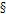 Kary umowneStrony ustalają odpowiedzialność za niewykonanie lub za nienależyte wykonanie niniejszej umowy w formie kar umownych:za opóźnienie w rozpoczęciu realizacji Przedmiotu umowy w terminie, o którym mowa w §2 ust. 1 – w wysokości 100zł za każdy dzień zwłoki licząc od dnia następnego, za brak wpisów w zeszycie konserwacji, o którym mowa w §4 ust.6 oraz w OPZ – w wysokości 100 zł za każdy stwierdzony przypadek,za brak pomiarów elektrycznych, o których mowa w §4 ust. 7 oraz OPZ – w wysokości 200 zł za każdy stwierdzony przypadek,za niezgodne z obowiązującymi przepisami przeprowadzanie konserwacji, o których mowa w §4 ust. 8 – w wysokości 500 zł za każdy stwierdzony przypadek,za brak wymiany na nowe i oryginalne części uszkodzonych elementów i podzespołów powstałych w wyniku awarii zgodnie z OPZ – w wysokości 1000zł za każdy stwierdzony przypadek, za nie powiadomienie Zamawiającego o zaistniałej awarii zgodnie z §4 ust. 9 – w wysokości 100 zł za każdy stwierdzony przypadek, za brak wymiany wszystkich uszkodzonych elementów w terminie wskazanym w § 4 ust.10 – w wysokości 500 zł za każdy dzień zwłoki licząc od dnia następnego,za niestawienie się lub brak obecności w obiekcie osób sprzątających toalety w godzinach 530 –  030   lub sprzątających całe przejście w godzinach 730 –  2230   w ilości zaoferowanej w formularzu oferty – w wysokości 500 zł za każdy stwierdzony przypadek, za wykonywanie czynności związanych z realizacja umowy przez osobę w stanie wskazującym na spożycie alkoholu lub innych środków   odurzających – w wysokości 5000 zł za każdy stwierdzony przypadek,za każdy przypadek braku odzieży roboczej lub schludnego wyglądu – w wysokości 500 zł za każdy stwierdzony przypadek, za niedopełnienie wymogu zatrudniania Pracowników świadczących przedmiot zamówienia na podstawie umowy o pracę w rozumieniu przepisów Kodeksu Pracy, Wykonawca zapłaci Zamawiającemu kary umowne w wysokości kwoty minimalnego wynagrodzenia za pracę ustalonego na podstawie przepisów o minimalnym wynagrodzeniu za pracę (obowiązujących w chwili stwierdzenia przez Zamawiającego niedopełnienia przez Wykonawcę wymogu zatrudniania Pracowników świadczących przedmiot zamówienia na podstawie umowy o pracę w rozumieniu przepisów Kodeksu Pracy) pomnożonego przez  liczbę miesięcy w okresie realizacji Umowy, w których nie dopełniono przedmiotowego wymogu – za każdą osobę poniżej liczby wymaganych Pracowników świadczących przedmiot zamówienia na podstawie umowy o pracę. W przypadku niedopełnienia wymogu zatrudnienia w okresie niepełnego miesiąca kalendarzowego, Wykonawca zapłaci karę umowną obliczoną proporcjonalnie, przyjmując że 1 dzień w miesiącu odpowiada 1/30 wysokości kary umownej określonej powyżej,za nie utrzymywanie czystości zgodnie z wymogami opisanymi w OPZ – w wysokosci100 zł za każdy stwierdzony przypadek,za opóźnienia w usunięciu wad w okresie rękojmi i gwarancji – w wysokości 500 zł za każdy dzień w stosunku do terminu wyznaczonego przez Zamawiającego zgodnie z § 7 ust. 6. za nie wykonywanie mycia maszynowego wszystkich powierzchni podłóg a także wykonanych z  lastryka z częstotliwością zgodną z ofertą - 500 zł za każdy stwierdzony przypadek.	Wykonawca wyraża zgodę na potrącenie przez Zamawiającego kar umownych z wynagrodzenia należnego z tytułu niniejszej umowy.Zapłata kar umownych nie wyłącza prawa Zamawiającego do dochodzenia odszkodowania na zasadach ogólnych za poniesioną szkodę§13CesjaBez pisemnej zgody Strony nie mają prawa przelewu wierzytelności wynikających z niniejszej umowy na osobę trzecią (art.509 Kc).§ 14Zmiany umowy1.	Zgodnie z art. 144 ustawy Prawo zamówień publicznych Zamawiający przewiduje istotne zmiany zawartej umowy dotyczące odpowiednio wartości zamówienia lub terminu realizacji zamówienia w przypadku zaistnienia następujących okoliczności:zaistnienie nieprzewidzianych sytuacji, takich jak kolizje komunikacyjne powodujące zniszczenia, uszkodzenia, wymagające naprawy lub wstrzymania świadczenia usług ze względu na akcję ratowniczą, wpływające na zmianę terminu realizacji zamówienia;wystąpienie nieprzewidzianych zjawisk atmosferycznych, takich jak np. wichury, ulewy, śnieżyce,  lub konieczność wstrzymania wykonywania usług;podjęcie decyzji przez władze Miasta Stołecznego Warszawy o wykonaniu remontu lub przebudowy infrastruktury technicznej miasta, skutkującej koniecznością wstrzymania wykonywania usługi;w razie konieczności podjęcia działań zmierzających do ograniczenia skutków zdarzenia losowego wywołanego przez czynniki zewnętrzne, którego nie można było przewidzieć z pewnością, szczególnie zagrażające bezpośrednio życiu lub zdrowiu ludzi lub grożące powstaniem szkody niewspółmiernie większej niż spowodowana działaniem lub zaniechaniem naruszającym dyscyplinę środków publicznych;w razie trwałego wyłączenia danego urządzenia z eksploatacji.w razie konieczności usunięcia awarii spowodowanych aktem wandalizmu, których wartość przekracza kwotę określoną w § 3 ust. 1 pkt 2, Zamawiający przewiduje zwiększenie odpowiedni wartości zamówienia. 2.	Warunkiem wprowadzenia zmian zawartej umowy jest sporządzenie podpisanego przez Strony Protokołu zmiany umowy określającego przyczyny zmiany oraz potwierdzającego wystąpienie (odpowiednio) co najmniej jednej z okoliczności wymienionych w ust. 1. Protokół zmiany umowy będzie załącznikiem do aneksu do umowy. 3.   Wszelkie zmiany treści umowy mogą być dokonywane wyłącznie w formie pisemnej w postaci aneksu pod rygorem nieważności. § 15Waloryzacja wynagrodzenia1. Zgodnie z art. 142 ust.5 ustawy Pzp Zamawiający przewiduje wprowadzanie odpowiednich zmian wysokości wynagrodzenia należnego wykonawcy, w przypadku zmiany:stawki podatku od towarów i usług,wysokości minimalnego wynagrodzenia za pracę albo wysokości minimalnej stawki godzinowej, ustalonych na podstawie przepisów ustawy z dnia 10 października 2002 r. o minimalnym wynagrodzeniu.za pracę,zasad podlegania ubezpieczeniom społecznym lub ubezpieczeniu zdrowotnemu lub wysokości stawki na ubezpieczenia społeczne lub zdrowotne -  jeśli zmiany te będą miały wpływ na koszty wykonania zamówienia przez Wykonawcę.2. Zmiany o których mowa w pkt. 1-3, mogą zostać wprowadzone jedynie w przypadku, jeżeli Strony Umowy zgodnie uznają, że zaszły wskazane w pkt 1-3 okoliczności. Zmiana wynagrodzenia może nastąpić jedynie po ustaleniu stanu faktycznego i prawnego oraz po zbadaniu dokumentów, które Wykonawca dostarczy w celu udowodnienia wpływu zmiany przepisów na wysokość należnego mu wynagrodzenia. Wynagrodzenie zostanie odpowiednio zwiększone/zmniejszone o kwotę odpowiadającą wzrostowi/obniżce udokumentowanych kosztów, o których mowa powyżej, od daty faktycznej zmiany kosztów wykonania zamówienia przez Wykonawcę.§ 16Dostęp do informacji publicznej1.   Wykonawca oświadcza, ze znany jest mu fakt, iż treść niniejszej umowy, a w szczególności dotyczące go dane identyfikujące, przedmiot umowy i wysokość wynagrodzenia, stanowią informację publiczną w rozumieniu art. 1 ust. 1 ustawy z dnia 6 września 2001 r. o dostępie do informacji publicznej (Dz. U. z 2015 r. poz. 2058 z późn. zm), która podlega udostępnieniu w trybie przedmiotowej ustawy, (ew. z zastrzeżeniem ust. 2).2    Ze względu na tajemnicę przedsiębiorcy udostępnieniu, o którym mowa w ust. 1, nie będą podlegały informacje zawarte w § ------/załączniku nr-------- do niniejszej umowy stanowiące informacje techniczne, technologiczne, organizacyjne przedsiębiorstwa lub inne posiadające wartość gospodarczą nie ujawnione do publicznej wiadomości, w odniesieniu do których przedsiębiorca podjął działania w celu zachowania tych informacji w poufności.§ 17Postanowienia końcoweW sprawach nieunormowanych niniejszą umową mają zastosowanie przepisy Kodeksu cywilnego.Spory mogące wynikać z realizacji niniejszej umowy będą rozstrzygnięte przez sąd właściwy dla siedziby  Zamawiającego.§ 18ZałącznikiIntegralnymi składnikami niniejszej umowy, których postanowienia wiążą strony jako jej część, są następujące dokumenty:Opis przedmiotu zamówienia.Oferta  z załącznikami.Formularz cenowyOświadczenie Gwarancyjne§ 19Egzemplarze umowyUmowę sporządzono w 4 jednobrzmiących egzemplarzach – 3 pozostają u Zamawiającego, a 1 otrzymuje Wykonawca.	ZAMAWIAJĄCY  		       				WYKONAWCAWZÓR UMOWY Nr DPZ/122/PN/111/17 część 2W dniu ………………….w wyniku rozstrzygnięcia postepowania o udzielenie zamówienia w trybie przetargu nieograniczonego prowadzonego na podstawie przepisów ustawy Prawo zamówień publicznych (Dz. U. z 2017 r. poz. 1579)Pomiędzy:Miastem Stołecznym Warszawa pl. Bankowy 3/5, 00-950 Warszawa, NIP 525-22-48-481 w imieniu 
i na rzecz którego działa Zarząd Dróg Miejskich, ul. Chmielna 120, 00-801 Warszawa, powołany uchwałą Rady Miasta Stołecznego Warszawy z dnia 26-04-1993 r. nr XLV /259/93 w sprawie utworzenia Zarządu Dróg Miejskich, działający na podstawie uchwały Rady Miasta Stołecznego Warszawy z dnia 29-05-2008 r. nr XXXIV/1023/2008 w sprawie statutu Zarządu Dróg Miejskich reprezentowanym:- na podstawie pełnomocnictwa nr ……………………... przez: ……………………………………………………………………………………………zwanym dalej „Zamawiającym”a  ………………………………….. z siedzibą w ………………………… adres: ul. ……………………………………………………; wpisanym do …………………………………………………………………………….……………REGON: ___________________ NIP: ____________________reprezentowanym  przez: ……………………………………………………………….……………………………………………………………….zwanym dalej “Wykonawcą”została zawarta umowa następującej treści:§ 1Przedmiot umowyZamawiający zleca a Wykonawca przyjmuje usługi administrowania obiektem – Tunel dla pieszych Trasy W-Z w Warszawie – część 2 zwanego dalej „Obiektem”, zobowiązując się do wykonania usługi polegającej na ochronie fizycznej osób i mienia, realizowanej w formie bezpośredniej ochrony fizycznej oraz kontroli Obiektu, zwanej dalej „Przedmiotem umowy”Zamówienie polegać będzie na:wykonywaniu czynności z zakresu ochrony stałej całodobowej i obsługi podstawowej,konserwacji stałej urządzeń i instalacji TV przemysłowej w obiekcie wraz z montażem monitoringu,montażu monitoringu wizyjnego ze zdalnym połączeniem audio.Przedmiot umowy należy wykonać w formie i na zasadach określonych w Specyfikacji Istotnych Warunków Zamówienia zwanej dalej SIWZ, w tym w Opisie Przedmiotu Zamówienia zwanym dalej OPZ, stanowiącym załącznik nr 1 Umowy, formularzem cenowym stanowiącym załącznik nr 3 Umowy oraz obowiązującymi przepisami.Wykonawca, po zapoznaniu się ze specyfiką Przedmiotu umowy, w szczególności z charakterystyką Obiektu, oświadcza, iż jest przygotowany pod względem technicznym i organizacyjnym, posiada niezbędną wiedzę i potencjał do wykonania prac stanowiących Przedmiot umowy.Wykonawca zobowiązuje się wykonać Przedmiot umowy zgodnie z obowiązującymi przepisami prawa w tym zgodnie z ustawą z dnia 22 sierpnia 1997 roku o ochronie osób i mienia (Dz.U. z 2016 r. poz. 1432, z późn. zm.) oraz przy uwzględnieniu wymogu najwyższej staranności.Wykonawca bez uzyskania uprzedniej pisemnej zgody Zamawiającego nie może przekazywać praw i obowiązków wynikających z Umowy.Wykonawca oświadcza, iż w trakcie realizacji Przedmiotu umowy będzie ponosił odpowiedzialność za wszelkie swoje działania i zaniechania oraz działania i zaniechania swoich pracowników oraz osób trzecich, którymi będzie posługiwał się przy realizacji Przedmiotu Zamówienia.Wszelkie koszty związane z wykonywaniem niniejszej Umowy ponosi Wykonawca; w szczególności Wykonawca na własny koszt i ryzyko dokonuje zakupu wszelkich usług, materiałów i urządzeń, wyposażenia, opłat administracyjnych, ponosi koszty transportu jak również opłaca pracowników zatrudnionych przy realizacji Przedmiotu umowy.Jeżeli w związku z realizacją prac stanowiących Przedmiot umowy powstanie obowiązek uiszczenia jakiejkolwiek opłaty administracyjnej lub skarbowej, Wykonawca zobowiązuje się uiścić ją we właściwym urzędzie w terminie określonym w obowiązujących przepisach prawa. Użyte przy wykonywaniu Przedmiotu umowy urządzenia i narzędzia muszą posiadać wszystkie wymagane atesty, certyfikaty oraz dopuszczenia do ich stosowania na terenie Polski i Unii Europejskiej.Wykonawca będzie wykonywał Przedmiot umowy zgodnie z posiadaną koncesją ministra właściwego ds. wewnętrznych nr ………………z dnia ………………….. roku zezwalającą na działalność gospodarczą w zakresie usług ochrony osób i mienia oraz zobowiązuje się do działań określonych w SIWZ.Szczegółowy tryb działań pracowników ochrony przydzielonych przez Wykonawcę do ochrony osób i mienia na Obiektach, określa rozporządzenie Rady Ministrów z dnia 19 grudnia 2013 r. w sprawie szczegółowego trybu działań pracowników ochrony (Dz. U. poz. 1681).§ 2Termin wykonaniaTermin rozpoczęcia: po podpisaniu umowy, nie wcześniej niż 1.01.2018r.Termin zakończenia: 31.12.2019 r. § 3WynagrodzenieŁączne wynagrodzenie z tytułu niniejszej Umowy za cały czas jej trwania nie przekroczy kwoty tj.:Netto: …………………………zł słownie: ………………………………………………………..Vat: 23% ......................... złBrutto: ………………………..zł słownie: ………………………………………………………..w tym:wynagrodzenie ryczałtowe – na prace określone w § 1 ust. 2  pkt 1 i 2 – rozliczane na podstawie faktury VAT wystawionej w okresie miesięcznym w oparciu o protokół odbioru częściowego zgodnie z Formularzem cenowym poz. 1-2  w kwocie:Netto: …………………………zł słownie: ………………………………………………………..Vat: 23% ......................... złBrutto: ………………………..zł słownie: ………………………………………………………..Wykonawca oświadcza, że uwzględnił ryzyko wynagrodzenia ryczałtowego w swojej ofercie oraz wszelkie koszty wynikające z wymagań określonych w Umowie i OPZ na podstawie własnych kalkulacji i szacunków niezbędnych do poprawnego wykonania Przedmiotu umowy, wynagrodzenie kosztorysowe – wykonanie dodatkowych prac określonych w § 1 ust. 2 pkt 3 Umowy, związanych z montażem monitoringu wizyjnego ze zdalnym połączeniem audio rozliczone na podstawie kosztorysów powykonawczych wg sporządzonych na podstawie obmiaru, kosztorysów (KRN) i cen z Sekocenbudu aktualnego na dany kwartał obowiązujących na obszarze dla m. st. Warszawy. W przypadku braku aktualnego katalogu cen, przyjąć należy wartość z ostatniego kwartału. Wykonawca jest zobowiązany do wskazania w kosztorysie powykonawczym wszystkich materiałów zużytych w trakcie realizacji danego zlecenia oraz podania m.in.: ich cen jednostkowych, nazw/symboli/kodów oraz producenta. Zamawiający jest uprawniony do weryfikacji cen i materiałów wskazanych przez Wykonawcę w kosztorysie powykonawczym ze stanem faktycznym. W przypadku rozbieżności między ceną średnią zużytego materiału a ceną rynkową na którykolwiek zużyty materiał, korzystniejszą o więcej niż 10 % od ceny wskazanej przez Wykonawcę w kosztorysie powykonawczym, Wykonawca będzie zobowiązany do przedstawienia w terminie 2 dni faktury zakupu materiałów wykorzystanych do wykonania danego zlecenia, a Zamawiający będzie zobowiązany do zapłaty ceny wskazanej w fakturze, chyba, że cena w fakturze jest wyższa o 10 % od ceny zawartej w ofercie uzyskanej przez Zamawiającego w wyniku weryfikacji (ceny rynkowej). W takim wypadku lub w przypadku niedoręczenia faktury w powyższym terminie, Zamawiający będzie zobowiązany do zapłaty za materiały ceny zawartej w ofercie uzyskanej w toku weryfikacji (ceny rynkowej). Uzgodniony kosztorys stanowi podstawę do wystawienia protokołu odbioru częściowego usług.Wartość całkowita wynagrodzenia kosztorysowego nie przekroczy w trakcie trwania umowy  30% wartości poz. 1-2 Formularza cenowego :Netto: …………………………zł słownie: ………………………………………………………..Vat: 23% ......................... złBrutto: ………………………..zł słownie: ………………………………………………………..Rozliczenie wynagrodzenia Wykonawcy za przedmiot zamówienia nastąpi na podstawie faktur VAT wystawianych w oparciu o podpisane przez Strony protokoły odbioru częściowego usług. Ostatni protokół odbioru stanowił będzie protokół odbioru końcowego.Fakturę należy wystawić na Miasto Stołeczne Warszawa Pl. Bankowy 3/5, 00-950 Warszawa, NIP 525-22-48-481, natomiast odbiorcą faktury i płatnikiem będzie Zarząd Dróg Miejskich ul. Chmielna 120, 00-801 Warszawa.Płatność będzie realizowana przez Zarząd Dróg Miejskich w ciągu 21 dni od daty złożenia prawidłowo wystawionej faktury VAT w Kancelarii Zarządu Dróg Miejskich na niżej podany numer rachunku bankowego:.......................................................................................................................... w Banku: ..............................................................................................................................................Za termin zapłaty faktury uznaje się dzień, w którym Zamawiający polecił swojemu bankowi dokonanie przelewu na rachunek Wykonawcy.W przypadku dopuszczenia Podwykonawcy, Wykonawca ma obowiązek dołączenia do faktury pisemnego oświadczenia (poświadczonego przez podwykonawcę) o braku zaległości płatności dla podwykonawców biorących udział w realizacji Przedmiotu umowy.W przypadku złożenia wadliwej faktury lub niezłożenia wraz z fakturą pisemnych oświadczeń, o których mowa w ust. 6, termin płatności faktury określony w ust. 4 biegnie na nowo od daty złożenia przez Wykonawcę stosownego dokumentu wymaganego przepisami prawa korygującego przedmiotową wadę lub prawidłowych oświadczeń wymienionych w ust. 6 niniejszego paragrafu. § 4Obowiązki WykonawcyWykonawca zobowiązany jest do wykonania Przedmiotu umowy, zgodnie z  wszelkimi wymogami sanitarno-higienicznymi,  technicznymi i technologicznymi oraz z należytą starannością wymaganą przy realizacji usługi tego typu.Wykonawca zobowiązany jest do przestrzegania przepisów z zakresu BHP i p. poż. w obiekcie należących do Zamawiającego.Wykonawca ma obowiązek prowadzenia „Książki Służby” zgodnie z pkt. 1 ppkt 3 lit. f OPZ, zawierającej imię i nazwisko pełniących służbę, godziny pełnienia służby i wszystkie wydarzenia nadzwyczajne oraz nieprawidłowości zaistniałe podczas pełnienia służbyZadania powierzone niniejszą umową będą wykonywane przez pracowników ochrony w oparciu 
o „Regulamin służby” opracowany przez Wykonawcę i zaakceptowany przez Zamawiającego.„Regulamin służby” będzie przedstawiony do akceptacji Zamawiającemu nie później niż 7 dni po zawarciu umowy. Do wykonywania Przedmiotu umowy pracownicy Wykonawcy na Obiektach muszą być umundurowani jednolicie i schludnie, w mundury służbowe z elementami odblaskowymi                                    i emblematami.Patrole muszą posiadać legitymację kwalifikowanego pracownika ochrony fizycznej lub identyfikator ze zdjęciem, imieniem i nazwiskiem wraz z nazwą agencji ochrony i nr służbowym.Wyposażenie Patroli, zasilane z baterii (np. środki łączności, rejestratory) musi być sprawne i gotowe do użycia przez cały czas wykonywania ochrony na obiekcie.Wykonawca zobowiązany jest również do:prowadzenia listy obecności pracowników chroniących obiekty potwierdzanych na bieżąco przez upoważnionego pracownika Zamawiającego. Dokumentację przebiegu służby będzie stanowić Książka Służby prowadzona przez pracowników Wykonawcy;powiadomienia, w razie zaistnienia szczególnych okoliczności mających wpływ na bezpieczeństwo osób znajdujących się w obiekcie, natychmiast wszelkimi dostępnymi środkami osoby wskazane przez Zamawiającego oraz odpowiednie służby:Policję,pogotowie ratunkowe,pogotowie gazowe,pogotowie energetyczne,pogotowie wodociągowe,inne, wg uznania Zamawiającego,podjęcia czynności zmierzających do zapobieżenia powstaniu szkody w mieniu Zamawiającego, a w razie jej powstania ograniczenia jej rozmiarów oraz natychmiastowego powiadomienia Zamawiającego, Straży Pożarnej i Policji. Protokół szkód musi być sporządzony w obecności przedstawicieli obydwu stron tj. Zamawiającego i Wykonawcy usługi natychmiast po zaistniałym zdarzeniu;Wykonawca zobowiązany jest zapewnić kompetentne kierownictwo do nadzoru i zarządzania realizacją Umowy oraz bezpośredniego kontaktu z Wykonawcą, wykwalifikowaną kadrę i siłę roboczą, odpowiednie surowce, materiały, sprzęt i inne urządzenia oraz wszelkie inne przedmioty i wyposażenie niezbędne do wykonywania usługi oraz usunięcia wad w sposób zapewniający osiągnięcie celów Umowy.Wykonawca zobowiązany jest zapewnienia stałego kontaktu telefonicznego z osobą nadzorującą wykonywanie przedmiotu umowy pod numerem telefonu przekazanym przez Wykonawcę przy zawarciu umowy…………………………………………………………….…(imię i nazwisko, nr telefonu).Zmiana osoby nadzorującej lub pracownika wykwalifikowanego dopuszczalna jest wyłącznie w przypadku, gdy nowa osoba dysponuje uprawnieniami i kwalifikacjami wymaganymi do sprawowania powierzonej mu funkcji. Wykonawca ma obowiązek niezwłocznego skierowania do wykonywania pracy innego pracownika w przypadku:1) niestawienia się w miejscu wykonywania usługi pracownika Wykonawcy;2) przybycia pracownika w stanie uniemożliwiającym wykonywanie usługi, w tym w stanie nietrzeźwości lub po spożyciu środków odurzających.Wykaz telefonów alarmowych Zamawiający umieści w miejscu dostępnym dla pracowników ochrony Wykonawcy.Usługa ochrony i mienia powinna być świadczona oraz pracownicy ochrony skierowani do ochrony obiektu Zamawiającego powinni spełniać wymagania określone  w ustawie z dnia 22 sierpnia 1997 r. o ochronie osób i mienia, w zakresie odpowiednio ochrony oraz pracowników ochrony.Wykonawca ma obowiązek poinformowania upoważnioną przez Zamawiającego osobę o pracownikach ochrony, którzy będą świadczyć usługę ochrony obiektu Zamawiającego oraz o zmianach tych pracowników ochrony, jak również zastąpić wskazanego przez Zamawiającego pracownika ochrony innym pracownikiem ochrony, spełniającym wymagania określone w ustawie z dnia 22 sierpnia 1997 r. o ochronie osób i mienia.W przypadku nie stawienia się na służbę pracownika Wykonawcy lub przybycia w stanie uniemożliwiającym wykonanie powierzonych zadań, Wykonawca ma obowiązek niezwłocznie skierować do ochrony obiektu (obszaru, urządzenia) innego pracownika.Odpowiedzialność Wykonawcy ma charakter gwarancyjny i jest związana z odpowiedzialnością za rezultat, tzn. skuteczne zapobieżenie szkodom w mieniu Zamawiającego w wyniku kradzieży lub uszkodzenia mienia.W przypadku, kiedy Wykonawca będzie uchylał się od wykonania napraw powstałych z tytułu kradzieży, dewastacji bądź uszkodzenia powierzonego mienia Zamawiającego, Zamawiający zastrzega sobie prawo do potrącania należności z faktur, o których mowa w § 3 ust. 2, do wysokości szkód poniesionych przez Zamawiającego.Wykonawca usługi nie ponosi odpowiedzialności za okoliczności mające charakter siły wyższej.Wszystkie nowo zamontowane urządzenia i materiały przechodzą po zakończeniu umowy na własność Zamawiającego.Wykonawca jest odpowiedzialny i ponosi wszelkie koszty z tytułu szkód powstałych w związku z wykonywaniem Przedmiotu umowy. Odbiór prac odbędzie się na podstawie protokołów odbiorów częściowych. Daty podpisania przez Zamawiającego protokołów traktuje się jako daty wykonania i odbioru tych prac.§ 5Obowiązki i prawa ZamawiającegoDo obowiązków Zamawiającego należy:przekazanie Wykonawcy wszystkich części Obiektu związanych z prawidłowym wykonaniem Przedmiotu umowy opisanych w OPZ,pełnienie nadzoru nad wykonaniem Przedmiotu umowy,udzielenie Wykonawcy na jego żądanie wszelkich pełnomocnictw, niezbędnych do dokonania czynności, do których wykonania w imieniu i na rzecz Zamawiającego Wykonawca jest zobowiązany na podstawie Umowy,współdziałanie z Wykonawcą w podejmowaniu wszelkich czynności koniecznych do wykonania Przedmiotu umowy, w tym w szczególności w celu uzyskiwania przez Wykonawcę informacji oraz usuwania zaistniałych przeszkód i trudności w realizacji Przedmiotu umowy,przekazanie wszelkiej niezbędnej dokumentacji znajdującej się w jego posiadaniu w tym OPZ, dotyczącej Przedmiotu umowy, mogącej posłużyć do realizacji umowy,odbiór Przedmiotu umowy,zapłata wynagrodzenia za prawidłowe wykonanie Przedmiotu umowy.Zamawiający wyznacza dwie osoby odpowiedzialne za nadzór nad realizacją umowy, w tym do koordynacji prac (uzgodnień i akceptacji rozwiązań) i dokonania odbioru całości Przedmiotu umowy: Krystiana Warota  (nr tel.: 22 55 89 767) i Pawła Księżopolskiego (nr tel.:22 55 89 703). Zmiana osób będących przedstawicielami Wykonawcy lub Zamawiającego, o których mowa w niniejszym paragrafie nie stanowi zmiany do umowy. Zmiana osoby będącej przedstawicielem Wykonawcy wymaga uprzedniej akceptacji Zamawiającego w formie pisemnej. W szczególności Zamawiający ma prawo:niezwłocznego zgłaszania uwag i opinii do realizowanego Przedmiotu umowy. Zgłoszone przez Zamawiającego uwagi i opinie nie zwalniają Wykonawcy z odpowiedzialności za właściwe rozwiązania,zarządzenia nadzoru i przeprowadzenia kontroli wszystkiego, co jest przygotowywane lub wytwarzane w celu realizacji Umowy. W tym celu może on domagać się przeprowadzenia przez Wykonawcę takich testów i badań, jakie uzna za konieczne,zgłaszania Wykonawcy uwag w stosunku do osób, które jego zdaniem są niekompetentne lub niedbałe w wykonywaniu swojej pracy lub, których obecność na terenie robót jest uznana przez niego za niepożądaną. W takim przypadku Zamawiający może żądać usunięcia takiej osoby z terenu wykonywania Przedmiotu umowy,wstrzymania realizacji usług w przypadku stwierdzenia ich realizacji niezgodnie z przekazaną przez Zamawiającego dokumentacją oraz żądania doprowadzenia do stanu zgodnego z dokumentacją.§ 6ZabezpieczenieWykonawca usługi jest zobowiązany do wniesienia zabezpieczenia należytego wykonania umowy w wysokości  do 5 % łącznego wynagrodzenia tj. …………………… (słownie :……………… ………………………………………………...) celem pokrycia ewentualnych roszczeń Zamawiającego w przypadku niewykonania lub nienależytego wykonania umowy w formie …………………………..Zabezpieczenie może być wnoszone według wyboru Wykonawcy w jednej lub w kilku formach określonych w przepisie art. 148 ust. 1 ustawy Prawo Zamówień Publicznych, najpóźniej w terminie do dnia zawarcia umowy.Zwrot zabezpieczenia należytego wykonania umowy nastąpi w terminie:1)	30 dni od daty obustronnie podpisanego protokołu odbioru końcowego Przedmiotu umowy (70% wartości zabezpieczenia),2)	nie później niż w 15 dniu po upływie okresu rękojmi za wady (30% wartości zabezpieczenia).Podstawą do zwolnienia zabezpieczenia z tytułu rękojmi za wady jest podpisany przez Zamawiającego protokół odbioru ostatecznego przedmiotu umowy.Jeżeli zabezpieczenie zostanie wniesione w pieniądzu to Wykonawca wpłaci należną kwotę przelewem na rachunek bankowy Zamawiającego.Zabezpieczenie należytego wykonania umowy złożone w pozostałych formach tj. gwarancji, poręczeń winno obowiązywać od dnia zawarcia Umowy i być zgodne z wzorem stanowiącym załącznik do SIWZ. Podlega ono akceptacji Zamawiającego.W przypadku przedłożenia gwarancji nie zawierającej wymienionych elementów, bądź posiadających jakiekolwiek dodatkowe zastrzeżenia ograniczające uprawnienia Zamawiającego z gwarancji, Zamawiający uzna, że Wykonawca nie wniósł zabezpieczenia należytego wykonania umowy.W trakcie realizacji Umowy Wykonawca może dokonać zmiany formy zabezpieczenia. Zmiana formy zabezpieczenia jest dokonywana z zachowaniem ciągłości zabezpieczenia i bez zmniejszenia jego wysokości.W przypadku, gdy Przedmiot umowy nie został wykonany w terminie umownym lub nie został  sporządzony protokół odbioru końcowego lub ostatecznego po okresie 24 miesięcznej rękojmi, w terminie ważności zabezpieczenia wniesionego w innej formie niż w pieniądzu Wykonawca, najpóźniej na 5 dni roboczych przed upływem ważności zabezpieczenia Wykonawca  zobowiązany jest przedłużyć obowiązującą gwarancję i/lub poręczenie lub przedłożyć nową gwarancję i/lub poręczenie, lub wpłacić pełną kwotę zabezpieczenia na konto Zamawiającego na okres niezbędny do zakończenia Umowy i podpisania protokołu odbioru końcowego lub ostatecznego.Jeśli Wykonawca nie dokona czynności, o których mowa w ust. 9, Zamawiającemu przysługuje prawo uruchomienia zabezpieczenia lub wystąpienia z wezwaniem do zapłaty zabezpieczenia w pełnej kwocie z dotychczasowej gwarancji należytego wykonania Umowy, a także do odstąpienia od Umowy z winy Wykonawcy w terminie 30 dni od wystąpienia przesłanki do odstąpienia od Umowy. § 7Gwarancja i RękojmiaWykonawca udziela Zamawiającemu gwarancji na zamontowane lub wymienione elementy urządzeń i instalacji telewizji przemysłowej i monitoringu wizyjnego, opisanych w OPZ na okres 24 miesięcy licząc od daty odbioru częściowego przedmiotu umowy w którym wskazano wymieniony lub zainstalowany element. Wykonawca przed podpisaniem przez Strony umowy Protokołu odbioru częściowego, przedłoży Zamawiającemu Oświadczenie gwarancyjne/dokument gwarancyjny, w formie pisemnej, stanowiący załącznik nr 2 do niniejszej Umowy.Okres rękojmi jest równy okresowi gwarancji.Wykonawca jest odpowiedzialny względem Zamawiającego z tytułu rękojmi za wady przedmiotu umowy, stwierdzone w okresie trwania rękojmi. W przypadku zwłoki w usunięciu przez Wykonawcę wad przedmiotu umowy, stwierdzonych w toku czynności odbioru lub w okresie trwania rękojmi i gwarancji, Zamawiający ma prawo do zlecenia zastępczego ich usunięcia innemu Wykonawcy na koszt i ryzyko Wykonawcy.Zamawiający może wykonywać uprawnienia z tytułu rękojmi za wady niezależnie od uprawnień wynikających z gwarancji. Wykonawca jest zobowiązany do usunięcia wad, o którym mowa w ust. 3, w terminie 14 dni od dnia otrzymania wezwania do ich usunięcia. § 8Odpowiedzialność i ryzykoWykonawca, na czas trwania niniejszej umowy, będzie kontynuował umowę ubezpieczenia od odpowiedzialności cywilnej w zakresie prowadzonej działalności, zgodnej z przedmiotem niniejszego zamówienia, na wartość co najmniej …………….…………. zł (słownie: ……………………………………………………………..).Potwierdzone za zgodność z oryginałem kopie polisy będą przedstawione przez Wykonawcę Zamawiającemu wraz z zabezpieczeniem należytego wykonania umowy przed podpisaniem umowy.  W przypadku zakończenia lub ustania umowy ubezpieczenia w okresie obowiązywania niniejszej umowy, Wykonawca zobowiązany jest do jej odnowienia na dotychczasowych warunkach i bezzwłocznego powiadomienia o tym Zamawiającego poprzez złożenie kopii stosownych dokumentów.Zmiany warunków ubezpieczenia mogą być dokonywane za zgodą Zamawiającego wyrażoną na piśmie lub jako ogólne zmiany wprowadzane przez firmę ubezpieczeniową, wynikające ze zmian przepisów prawa.Koszty ubezpieczenia zawarte są w wynagrodzeniu Wykonawcy.Wykonawca ponosi pełną odpowiedzialność za wszelkie szkody wynikłe przy wykonywaniu przez niego Przedmiotu umowy, w tym również wobec osób trzecich (osób znajdujących się na terenie Obiektu). Wykonawca zobowiązuje się do zaspokojenia wszelkich roszczeń cywilno-prawnych osób trzecich będących następstwem niewykonania lub nienależytego wykonania prac i obowiązków wynikających z niniejszej Umowy.§ 9Zatrudnienie na podstawie umowy o pracęWykonawca przy realizacji przedmiotu zamówienia ma obowiązek zatrudnienia na umowę o pracę (pełny etat) 12 pracowników ochrony w celu zapewnienia prawidłowego funkcjonowania obiektu.Wykonawca zobowiązuje się, że osoby, o których mowa w ust. 1, w okresie realizacji umowy będą zatrudnione przez Wykonawcę lub podwykonawcę Wykonawcy na podstawie umowy o pracę w rozumieniu przepisów ustawy z dnia 26 czerwca 1974 r. - Kodeks pracy (Dz. U. z 2016 r., poz. 1666). W dalszej części Umowy osoby te będą zwane „Pracownikami”.W trakcie realizacji zamówienia Zamawiający uprawniony jest do wykonywania czynności kontrolnych wobec Wykonawcy odnośnie spełniania przez Wykonawcę lub podwykonawcę wymogu zatrudnienia na podstawie umowy o pracę Pracowników. W trakcie realizacji zamówienia na każde wezwanie Zamawiającego w wyznaczonym w tym wezwaniu terminie Wykonawca przedłoży Zamawiającemu, w celu potwierdzenia spełnienia wymogu zatrudnienia na podstawie umowy o pracę przez Wykonawcę lub podwykonawcę Pracowników w trakcie realizacji zamówienia: oświadczenie Wykonawcy lub podwykonawcy o zatrudnieniu na podstawie umowy o pracę Pracowników, których dotyczy wezwanie Zamawiającego. Oświadczenie to powinno zawierać w szczególności: dokładne określenie podmiotu składającego oświadczenie, datę złożenia oświadczenia, wskazanie, że objęte wezwaniem czynności wykonują osoby zatrudnione na podstawie umowy o pracę wraz ze wskazaniem liczby tych osób, rodzaju umowy o pracę i wymiaru etatu oraz podpis osoby uprawnionej do złożenia oświadczenia w imieniu Wykonawcy lub podwykonawcy.Z tytułu niespełnienia przez Wykonawcę lub podwykonawcę wymogu zatrudnienia na podstawie umowy o pracę osób wykonujących wskazane w ust. 1 czynności Zamawiający przewiduje sankcję w postaci obowiązku zapłaty przez Wykonawcę kary umownej w wysokości określonej w § 12 ust. 1  pkt. 15 Umowy. Niezłożenie przez Wykonawcę w wyznaczonym przez Zamawiającego terminie żądanych przez Zamawiającego dowodów w celu potwierdzenia spełnienia przez Wykonawcę lub podwykonawcę wymogu zatrudnienia na podstawie umowy o pracę, o których mowa w ust. 4, traktowane będzie jako niespełnienie przez Wykonawcę lub podwykonawcę wymogu zatrudnienia na podstawie umowy o pracę osób wykonujących wskazane w ust. 1 czynności. W przypadku uzasadnionych wątpliwości co do przestrzegania prawa pracy przez Wykonawcę lub podwykonawcę, Zamawiający może zwrócić się o przeprowadzenie kontroli przez Państwową Inspekcję Pracy.§ 10PodwykonawcyWykonawca ma prawo powierzyć podwykonawcom tylko taki zakres prac, który nie został określony przez Zamawiającego w SIWZ jako część przedmiotu zamówienia, która nie może być powierzona podwykonawcom.Wykonawca, podwykonawca lub dalszy podwykonawca zobowiązuje się powierzać wykonanie części przedmiotu zamówienia tylko takim podwykonawcom, którzy zapewniają należyte wykonanie powierzonych im części przedmiotu zamówienia. Zamawiający zastrzega sobie prawo weryfikacji kwalifikacji podwykonawcy. Umowa zawierana z podwykonawcami lub dalszymi podwykonawcami musi być dostosowana do warunków umowy zawartej pomiędzy Zamawiającym i Wykonawcą. Wykonawca, podwykonawca lub dalszy podwykonawca jest obowiązany, w trakcie realizacji przedmiotu zamówienia, do przedłożenia Zamawiającemu projektu umowy o podwykonawstwo, a którą zamierza zawrzeć, a także projektu jej zmiany, nie później niż 14 dni przed planowanym terminem jej zawarcia – przy czym podwykonawca lub dalszy podwykonawca jest obowiązany dołączyć zgodę Wykonawcy na zawarcie umowy o podwykonawstwo lub jej zmiany, o treści zgodnej z projektem umowy lub projektem zmianyWykonawca odpowiada za działania, zaniechania, zaniedbania i uchybienia każdego podwykonawcy tak, jakby to były działania, zaniechania, zaniedbania i uchybienia jego własnych pracowników lub przedstawicieli.Jeżeli zmiana albo rezygnacja z podwykonawcy dotyczy podmiotu, na którego zasoby Wykonawca powoływał się, na zasadach określonych w art. 36b ust. 2 Ustawy Pzp, w celu wykazania spełniania warunków udziału w postępowaniu, o których mowa w art. 22 ust. 1 ustawy Pzp, Wykonawca jest obowiązany wykazać Zamawiającemu, iż proponowany inny podwykonawca lub wykonawca samodzielnie spełnia je w stopniu nie mniejszym niż wymagany w trakcie postępowania o udzielenie zamówienia.   Nie zastosowanie się Wykonawcy do wymogów wynikających z postanowień umowy zawartych w ust. 1 - 5  upoważnia Zamawiającego do podjęcia wszelkich niezbędnych działań w celu wyegzekwowania od Wykonawcy i wszystkich podwykonawców ustaleń danej umowy, aż do odstąpienia od umowy z Wykonawcą z winy Wykonawcy włącznie.§ 11Rozwiązanie od umowy i odstąpienie od umowyZamawiający może odstąpić od umowy w całości lub w części w ciągu 30 dni od powzięcia wiadomości o okolicznościach wymienionych poniżej, stanowiących podstawę odstąpienia oraz w innych postanowieniach umowy, a także w przypadkach przewidzianych przepisami prawa:1) jeżeli łączna wysokość naliczonych kar umownych osiągnie wysokość 20% wartości brutto umowy, wymienionej w § 3 ust. 1;2)  jeżeli Wykonawca co najmniej pięciokrotnie w trakcie kolejnych trzech miesięcy obowiązywania umowy naruszy obowiązki określone w OPZ, w szczególności zostaną stwierdzone przez Zamawiającego przypadki naruszenia umowy stanowiące podstawę do naliczenia kar umownych zgodnie z § 12 ust. 1 pkt 2-10,     3)	w razie utraty przez Wykonawcę koncesji niezbędnej do wykonywania usług wynikających z umowy.2. 	Zamawiający będzie uprawniony do odstąpienia od umowy w przypadku opóźnienia o więcej niż 45 dni w zamontowaniu monitoringu wizyjnego określonego w pkt 3 OPZ, w tym zamontowaniu jakiegokolwiek elementu monitoringu wizyjnego niezgodnego z parametrami opisanymi w OPZ (niezamontowaniu wszystkich elementów monitoringu wizyjnego zgodnego z OPZ). § 12Kary umowneStrony ustalają odpowiedzialność za niewykonanie lub za nienależyte wykonanie niniejszej umowy w formie kar umownych za:opóźnienie w rozpoczęciu realizacji Przedmiotu umowy w terminie, o którym mowa w §2 ust. 1 – w wysokości 100zł za każdy dzień zwłoki licząc od dnia następnego, za brak wpisów w Książce Służby, o którym mowa w §4 ust.3 oraz w pkt. 1 ppkt 3 lit. f OPZ – w wysokości 100 zł za każdy stwierdzony przypadek,niestawienie się na służbie pracownika – w wysokości 500 zł za każdy stwierdzony przypadek, za każdego pracownika osobno, wykonywanie przez pracownika Wykonawcy Przedmiotu umowy w umundurowaniu niezgodnym z postanowieniami § 4 ust. 6 umowy – w wysokości 500 zł za każdy przypadek,brak wyposażenia pracownika Wykonawcy w środki przymusu bezpośredniego pracowników ochrony fizycznej – 100 zł za brak każdego ze środków przymusu,korzystanie w czasie pełnienia służby przez pracowników Wykonawcy z urządzeń typu telefon, komputer, laptop, tablet itp. w celach prywatnych – w wysokości 100 zł za każdy stwierdzony przypadek,pełnienie służby przez pracownika bez legitymacji kwalifikowanego pracownika ochrony fizycznej lub identyfikatora – w wysokości 100 zł za każdy przypadek,prowadzenie przez pracowników ochrony fizycznej obchodów niezgodnie z warunkami określonymi w OPZ  - w wysokości 500 zł za każdy przypadek,brak dokumentacji potwierdzającej przebieg wykonanych obchodów przez pracowników ochrony fizycznej podczas trwania umowy oraz brak nagrań na dysku przenośnym w przypadku zdarzeń aktów wandalizmu, dewastacji innych zdarzeń – w wysokości 500 zł za stwierdzony przypadek,opóźnienie w dostarczeniu nagrań TV przemysłowej w ciągu 24 h po dewastacji do Zamawiającego – w wysokości 100 zł za każdą rozpoczętą dobę zwłoki,opóźnienie w zamontowaniu monitoringu wizyjnego, w tym zamontowaniu jakiegokolwiek elementu monitoringu wizyjnego niezgodnego z parametrami opisanymi w OPZ – w wysokości 200 zł za każdy rozpoczęty dzień opóźnienia w zamontowaniu monitoringu wizyjnego (wszystkich elementów) zgodnego z OPZ stosunku do terminu określonego w pkt. 3 ppkt. 1 lit g OPZ,opóźnienie w wykonaniu konserwacji lub wymianie w razie awarii istniejącego systemu TV – w wysokości 200 zł za każdą rozpoczęta dobę opóźnienia w stosunku do terminu określonego w pkt. 2 ppkt. 1 lit b OPZwykonywanie przedmiotu umowy przez osobę w stanie wskazującym na spożycie alkoholu lub innych środków odurzających – w wysokości 5000 zł za każdy stwierdzony przypadekopóźnienie w usunięciu wad w okresie rękojmi – w wysokości 200 zł za każdy dzień w stosunku do terminu wyznaczonego przez Zamawiającego zgodnie z § 7 ust. 6 umowy,niedopełnienie wymogu zatrudniania Pracowników świadczących przedmiot zamówienia na podstawie umowy o pracę w rozumieniu przepisów Kodeksu Pracy, Wykonawca zapłaci Zamawiającemu kary umowne w wysokości kwoty minimalnego wynagrodzenia za pracę ustalonego na podstawie przepisów o minimalnym wynagrodzeniu za pracę (obowiązujących w chwili stwierdzenia przez Zamawiającego niedopełnienia przez Wykonawcę wymogu zatrudniania Pracowników świadczących przedmiot zamówienia na podstawie umowy o pracę w rozumieniu przepisów Kodeksu Pracy) pomnożonego przez  liczbę miesięcy w okresie realizacji Umowy, w których nie dopełniono przedmiotowego wymogu – za każdą osobę poniżej liczby wymaganych Pracowników świadczących przedmiot zamówienia na podstawie umowy o pracę. W przypadku niedopełnienia wymogu zatrudnienia w okresie niepełnego miesiąca kalendarzowego, Wykonawca zapłaci karę umowną obliczoną proporcjonalnie, przyjmując że 1 dzień w miesiącu odpowiada 1/30 wysokości kary umownej określonej powyżej,brak dojazdu patrolu interwencyjnego w czasie zadeklarowanym w formularzu oferty – w wysokości 100 zł za każde 5 minut opóźnienia.Wykonawca wyraża zgodę na potrącenia przez Zamawiającego kar umownych z wynagrodzenia należnego z tytułu niniejszej umowy.Zapłata kar umownych nie wyłącza prawa Zamawiającego do odszkodowania na zasadach ogólnych za poniesioną szkodę.§13CesjaBez pisemnej zgody Strony nie mają prawa przelewu wierzytelności wynikających z niniejszej umowy na osobę trzecią (art.509 Kc).§14Zmiany umowyZgodnie z art. 144 ustawy Prawo zamówień publicznych Zamawiający przewiduje istotne zmiany zawartej umowy dotyczące odpowiednio wartości zamówienia lub terminu realizacji zamówienia w przypadku zaistnienia następujących okoliczności: 1) zaistnienia nieprzewidzianych sytuacji, takich jak kolizje komunikacyjne powodujące zniszczenia, uszkodzenia, wymagające naprawy lub wstrzymania świadczenia usług ze względu na akcję ratowniczą, wpływające na zmianę terminu realizacji zamówienia; 2) wystąpienie nieprzewidzianych zjawisk atmosferycznych, takich jak np. wichury, ulewy, śnieżyce,  lub konieczność wstrzymania wykonywania usług;3) podjęcie decyzji przez władze Miasta Stołecznego Warszawy o wykonaniu remontu lub przebudowy infrastruktury technicznej miasta, skutkującej koniecznością wstrzymania wykonywania usługi;4) w razie konieczności podjęcia działań zmierzających do ograniczenia skutków zdarzenia losowego wywołanego przez czynniki zewnętrzne, którego nie można było przewidzieć z pewnością, szczególnie zagrażające bezpośrednio życiu lub zdrowiu ludzi lub grożące powstaniem szkody niewspółmiernie większej niż spowodowana działaniem lub zaniechaniem naruszającym dyscyplinę środków publicznych;Warunkiem wprowadzenia zmian zawartej umowy jest sporządzenie podpisanego przez Strony Protokołu zmiany umowy określającego przyczyny zmiany oraz potwierdzającego wystąpienie (odpowiednio) co najmniej jednej z okoliczności wymienionych w ust. 1. Protokół zmiany umowy będzie załącznikiem do aneksu do umowy. Wszelkie zmiany treści umowy mogą być dokonywane wyłącznie w formie pisemnej w postaci aneksu pod rygorem nieważności, z zastrzeżeniem §5 ust. 3. Zmiany umowy mogą być dokonane również w przypadku zaistnienia okoliczności wskazanych w art. 144 ust. 1 pkt 2-6 ustawy Pzp.§ 15Waloryzacja wynagrodzenia1. Zgodnie z art. 142 ust.5 ustawy Pzp Zamawiający przewiduje wprowadzanie odpowiednich zmian wysokości wynagrodzenia należnego wykonawcy, w przypadku zmiany:stawki podatku od towarów i usług.wysokości minimalnego wynagrodzenia za pracę albo wysokości minimalnej stawki godzinowej, ustalonych na podstawie przepisów ustawy z dnia 10 października 2002 r. o minimalnym wynagrodzeniu.za pracę.zasad podlegania ubezpieczeniom społecznym lub ubezpieczeniu zdrowotnemu lub wysokości stawki na ubezpieczenia społeczne lub zdrowotne - jeśli zmiany te będą miały wpływ na koszty wykonania zamówienia przez Wykonawcę.2. Zmiany o których mowa w pkt. 1-3, mogą zostać wprowadzone jedynie w przypadku, jeżeli Strony Umowy zgodnie uznają, że zaszły wskazane w pkt 1-3 okoliczności. Zmiana wynagrodzenia może nastąpić jedynie po ustaleniu stanu faktycznego i prawnego oraz po zbadaniu dokumentów, które Wykonawca dostarczy w celu udowodnienia wpływu zmiany przepisów na wysokość należnego mu wynagrodzenia. Wynagrodzenie zostanie odpowiednio zwiększone/zmniejszone o kwotę odpowiadającą wzrostowi/obniżce udokumentowanych kosztów, o których mowa powyżej, od daty faktycznej zmiany kosztów wykonania zamówienia przez Wykonawcę.§ 16Dostęp do informacji publicznej1.  Wykonawca oświadcza, ze znany jest mu fakt, iż treść niniejszej umowy, a w szczególności dotyczące go dane identyfikujące, przedmiot umowy i wysokość wynagrodzenia, stanowią informację publiczną w rozumieniu art. 1 ust. 1 ustawy z dnia 6 września 2001 r. o dostępie do informacji publicznej (Dz. U. z 2016 r. poz. 1764, z późn. zm), która podlega udostępnieniu w trybie przedmiotowej ustawy, (ew. z zastrzeżeniem ust. 2).2.     Ze względu na tajemnicę przedsiębiorcy udostępnieniu, o którym mowa w ust. 1, nie będą podlegały informacje zawarte w § ------/załączniku nr-------- do niniejszej umowy stanowiące informacje techniczne, technologiczne, organizacyjne przedsiębiorstwa lub inne posiadające wartość gospodarczą nie ujawnione do publicznej wiadomości, w odniesieniu do których przedsiębiorca podjął działania w celu zachowania tych informacji w poufności§ 17Postanowienia końcoweW sprawach nieunormowanych niniejszą umową mają zastosowanie przepisy Kodeksu cywilnego.Spory mogące wynikać z realizacji niniejszej umowy będą rozstrzygnięte przez sąd właściwy dla siedziby  Zamawiającego.§ 18ZałącznikiIntegralnymi składnikami niniejszej umowy, których postanowienia wiążą strony jako jej część, są następujące dokumenty:Opis przedmiotu zamówienia.Formularz cenowyOferta  z załącznikami.Oświadczenie Gwarancyjne§ 19Egzemplarze umowyUmowę sporządzono w 4 jednobrzmiących egzemplarzach – 3 pozostają u Zamawiającego, a 1 otrzymuje Wykonawca.	ZAMAWIAJĄCY  		       				WYKONAWCAZałącznik nr 1 do wzoru umowyWZÓR ZABEZPIECZENIA NALEŻYTEGO WYKONANIA UMOWY /WZÓR ZABEZPIECZENIA Z TYTUŁU RĘKOJMI ZA WADYGWARANCJA BANKOWA / UBEZPIECZENIOWAwystawiona w … [miejsce wystawienia Gwarancji]w dniu: … [data wystawienia Gwarancji]przez … [firma / nazwa, adres, inne dane identyfikujące Gwaranta] w imieniu którego występuje … [imię i nazwisko osoby reprezentanta Gwaranta]reprezentowane na podstawie pełnomocnictwa Nr .. z dnia …, którego oryginał / kopia potwierdzona notarialnie za zgodność z oryginałem,zostało przedłożone wraz z niniejszym Zabezpieczeniemzwany dalej „Gwarantem”pozostałe użyte w treści niniejszej Gwarancji określenia oznaczają:Beneficjent Gwarancji: Miasto Stołeczne Warszawa, pl. Bankowy 3/5, 00-950 Warszawa, w  imieniu i na rzecz którego działa Zarząd Dróg Miejskich, ul. Chmielna 120, 00-801 WarszawaWykonawca / Zobowiązany z tytułu Umowy: [nazwa, adres, inne dane identyfikujące Wykonawcę; w przypadku Konsorcjum należy wymienić wszystkich Wykonawców oraz podać dla każdego z nich: firmę / nazwę, adres, inne dane identyfikujące każdego z Wykonawców]Zabezpieczenie należytego wykonania umowy / zabezpieczenie należytego wykonania rękojmi za wady dotyczy Umowy DPZ/122/PN/111/17§ 1Gwarancja niniejsza zabezpiecza roszczenie Beneficjenta w stosunku do Wykonawcy powstałe w związku z niewykonaniem lub nienależytym wykonaniem Umowy/rękojmią za wady fizyczne lub prawne. Za niewykonanie lub nienależyte wykonanie Umowy należy również rozumieć wypowiedzenie lub odstąpienie od umowy przez Beneficjenta z winy Wykonawcy, a także wypowiedzenie lub odstąpienie od umowy przez Wykonawcę z powodu okoliczności, za które Beneficjent nie ponosi odpowiedzialności. § 2Gwarant nieodwołalnie, bezwarunkowo, na zasadach przewidzianych w niniejszej Gwarancji, oraz na pierwsze pisemne żądanie gwarantuje na rzecz Beneficjenta Gwarancji:zapłatę do kwoty … (słownie: …) z tytułu niewykonania lub nienależytego wykonania Umowy oraz zapłatę do kwoty … (słownie: …) z tytułu rękojmi za wady fizyczne lub prawne.Kwoty Gwarancji określone w ust. 1 odpowiednio w pkt 1) i pkt 2) stanowią górne granice odpowiedzialności Gwaranta, a każda wypłata z tytułu Gwarancji obniża odpowiedzialność Gwaranta z danego tytułu o wysokość wypłaconej kwoty.§ 3Niniejsza Gwarancja jest ważna w okresie:od dnia … do dnia … - w zakresie roszczeń z tytułu niewykonania lub należytego wykonania umowy orazod dnia … do dnia … - w zakresie roszczeń z tytułu rękojmi za wady fizyczne lub prawne.Wezwanie do zapłaty otrzymane przez Gwaranta w terminie ważności Gwarancji będzie zobowiązywało Gwaranta do zapłaty żądanej kwoty.Po upływie okresu ważności, określonego w ust. 1, niniejsza Gwarancja powinna zostać zwrócona Gwarantowi.§ 4Na podstawie niniejszej Gwarancji Gwarant zapłaci na rzecz Beneficjenta Gwarancji kwotę roszczenia w terminie nie dłuższym niż 21 dni (słownie: dwadzieścia jeden) dni od dnia otrzymania oryginału pisemnego wezwania do zapłaty.Wezwanie do zapłaty powinno:być podpisane przez Beneficjenta Gwarancji lub osoby przez niego umocowane, ze wskazaniem podstawy umocowania, a do wezwania do zapłaty powinien być dołączony obowiązujący dokument potwierdzający umocowanie tych osób do składania oświadczeń lub kserokopia w/w dokumentu poświadczona za zgodność z oryginałem przez adwokata, radcę prawnego lub notariusza, być doręczone do Gwaranta  najpóźniej w terminie ważności Gwarancji w formie pisemnej pod rygorem nieważności,powinno zawierać oznaczenie rachunku, na który ma nastąpić wypłata z Gwarancji,powinno opiewać na kwotę nie wyższą niż określone w § 2 ust. 1, z zastrzeżeniem § 2 ust. 2.Wezwanie do zapłaty Beneficjent Gwarancji powinien przesłać na adres Gwaranta: … Za „zapłatę”, o której  mowa w ust. 1, uznaje się dzień uznania rachunku bankowego Beneficjenta Gwarancji.§ 5Gwarancja traci ważność, a zobowiązanie Gwaranta wygasa w następujących przypadkach:upływu okresu jej ważności, o którym mowa w § 3 ust. 1,zwrotu oryginału niniejszej Gwarancji do Gwarantazwolnienia Wykonawcy przez Beneficjenta Gwarancji ze wszystkich zobowiązań, których zabezpieczeniem jest niniejsza Gwarancja,zwolnienia Gwaranta przez Beneficjenta Gwarancji ze wszystkich zobowiązań których zabezpieczeniem jest niniejsza Gwarancja,wykonania przez Wykonawcę wszystkich zobowiązań, których zabezpieczeniem jest niniejsza Gwarancja,nie złożenia przez Beneficjenta Gwarancji wezwania do zapłaty, spełniającego wymagania określone w § 4 ust. 2, przed upływem ważności niniejszej Gwarancji, o której jest mowa w § 3 ust. 1,po wypłacie przez Gwaranta pełnej kwoty z niniejszej Gwarancji, o której jest mowa w § 2 ust. 1.§ 6Wierzytelność z tytułu niniejszej Gwarancji nie może być przedmiotem przelewu na rzecz osoby trzeciej, bez uprzedniej, pod rygorem nieważności pisemnej zgody Gwaranta.§ 7Do rozstrzygania wszelkich sporów będzie miało zastosowanie prawo polskie.W zakresie nieuregulowanym w Gwarancji stosuje się odpowiednio przepisy ustawy Prawo zamówień publicznych, Kodeksu cywilnego oraz ustawy o działalności ubezpieczeniowej.Spory mogące wyniknąć z niniejszej Gwarancji podlegają rozpoznaniu przez sąd właściwy dla Siedziby Beneficjenta Gwarancji.§ 8Niniejsza Gwarancja została sporządzona w jednym egzemplarzu.                                                                 ………………………………………..…………….(pieczęć i podpis osoby reprezentującej Gwaranta)Załącznik nr 2 do wzoru umowyoświadczenie gwarancyjnedo umowy nr ………………………………….   z dnia………………..….. r.udzielona przez:1)  	z siedzibą w	przy ul………………	;zarejestrowaną  w   	…..  pod   numerem   KRS	,    posługującą    się    numerem    REGON:  	……, numerem    NIP:.………………………	 reprezentowaną przez:	……….., zwaną dalej "Wykonawcą"na rzecz2)	Miasta Stołecznego  Warszawa pl. Bankowy 3/5,   00-950 Warszawa, NIP 525-22-48-481 w imieniu i na rzecz którego działa Zarząd Dróg Miejskich,  ul. Chmielna 120, 00-801 Warszawa, powołany uchwałą Rady Miasta Stołecznego  Warszawy z dnia 26-04-1993 r. nr XLV/259/93 w sprawie utworzenia Zarządu Dróg Miejskich, działający na podstawie uchwały Rady Miasta Stołecznego Warszawy z dnia 29-05-2008 r. nr XXXIV/1023/2008  w sprawie statutu Zarządu Dróg Miejskich, reprezentowanym na podstawie pełnomocnictwa nr ………………………..  z dnia …………………… przez ………………………….……………, zwanym dalej Zamawiającym,Wykonawca jako gwarant, udziela niniejszym Zamawiającemu gwarancji na przedmiot objęty umową  
nr  ………………….  z dnia …………………………..r.  Składając   niniejsze   oświadczenie   gwarancyjne   Wykonawca   zapewnia,   że   przedmiot   umowy   
nr …………………..  z dnia …………..……..r. jest  wykonany  i  ma  wszelkie  właściwości odpowiadające  warunkom  określonym  w  powyższej  wskazanej  umowie  oraz  odpowiada  wymogom  zawartym  w  SIWZ,  będącej  podstawą  wyboru oferty  Wykonawcy.Gwarancja  udzielana  jest  na  okres 24 miesięcy,  licząc  od  daty  odbioru  częściowego  przedmiotu umowy  wskazanej  w  protokole  odbioru, w którym  Zamawiający  potwierdził  prawdziwość  i  terminowość  wykonania  zobowiązań  umownych  przez  Wykonawcę.Terytorialny zasięg ochrony gwarancyjnej obejmuje obszar Rzeczypospolitej Polskiej.Wszelkie roszczenia gwarancyjne kierowane mogą być na adres Wykonawcy, tj.:                                                    nazwa Wykonawcyadres korespondencyjny
e-mail:………….	, fax:	,tel.:….....................Roszczenia gwarancyjne składane być mogą w formie pisemnej poprzez przesłanie stosownej korespondencji na adres korespondencyjny lub adres mailowy Wykonawcy wskazany powyżej z jednakowym skutkiem prawnym w zakresie skuteczności każdego ze sposobów doręczenia.Dopuszczalna jest zmiana adresu korespondencyjnego Wykonawcy jednakże wyłącznie na obszarze Rzeczypospolitej Polskiej. W przypadku zmiany/przeniesienia siedziby Wykonawcy za granicę zobowiązany jest on do wskazania swego przedstawiciela oraz jego adresu na obszarze Rzeczypospolitej Polskiej. Zmiana adresu do zgłoszenia uprawnień lub roszczeń gwarancyjnych jest skuteczna wobec Zamawiającego z datą otrzymania przez niego stosownej, pisemnej informacji.    
W przypadku braku powyższej informacji lub jej niezgodności z powyżej wskazanymi warunkami za skuteczne uznane będzie doręczenie lub próba doręczenia na adres wskazany na wstępie pkt. 5 powyżej.Za datę realizacji uprawnień lub zgłoszenia roszczeń gwarancyjnych Zamawiającego przyjmuje się datę  nadania korespondencji pocztowej lub mailowej przez Zamawiającego.Zakres uprawnień lub roszczeń Zamawiającego jest jednocześnie zakresem obowiązków Wykonawcy i  obejmuje wedle wyboru Zamawiającego prawo do żądania:usunięcia wady fizycznej lub dostarczenia rzeczy wolnej od wad, zwrotu zapłaconego wynagrodzenia w całości lub w części,zapewnienia innych świadczeń zmierzających do utrzymania bądź przywrócenia właściwości, cech i funkcjonalności przedmiotu umowy, o których spełnieniu zapewnił Wykonawca podpisując umowę. .   8.  Tryb, warunki, miejsce i terminy realizacji praw i obowiązków z tytułu udzielonej przez Wykonawcę gwarancji  określone są w Umowie nr ……………………………… z dnia……………………..………., które to warunki Wykonawca  niniejszym  w całości  potwierdza, akceptuje  i  zobowiązuje  się do  ich  bezwarunkowej  realizacji.Wykonawca  oświadcza, że udzielona  Zamawiającemu  gwarancja  nie  wyłącza, nie  ogranicza ani nie zawiesza  uprawnień Zamawiającego  wynikających z udzielonej  mu  rękojmi  za  wady.Wykonawca wyda Zamawiającemu w dacie odbioru przedmiotu umowy wszelkie dodatkowe dokumenty  gwarancyjne a przed ich wydaniem sprawdzi i zapewni ich zgodność z warunkami niniejszej gwarancji oraz  zgodność oznaczeń znajdujących się na składnikach przedmiotu umowy z danymi znajdującymi się na
dokumentach gwarancyjnych a także stan zabezpieczeń umieszczonych na przedmiocie umowy.W zakresie nie objętym niniejszym oświadczeniem gwarancyjnym moc wiążącą mają warunki określone w umowie        nr  ………………………… z dnia…………..……….  oraz zastosowanie znajdują obowiązujące przepisy prawa.Sporządzono w Warszawie, dnia….	, 2016 r.…………………………………………………w imieniu WykonawcyPotwierdzam odbiór w imieniu ZamawiającegoWarszawa; dnia	2017 r.ROZDZIAŁ V Opis Przedmiotu Zamówienia OPIS PRZEDMIOTU ZAMÓWIENIA CZĘŚĆ 1Przedmiotem zamówienia jest: „Administrowanie obiektem - Tunel dla pieszych Trasy W-Z w Warszawie – czystość – część 1”, które polegać będzie na kompleksowej obsłudze obiektu z jego wszystkimi mediami technicznymi tj.:   Kompleksowe usługi konserwacji, naprawy, wymiany, obsługi oraz nadzór urządzeń zainstalowanych w obiekcie.Utrzymywanie czystości w obiekcie.Czynności z zakresu usuwania awarii spowodowanych aktami wandalizmu, kradzieżami i zużyciem eksploatacyjnym podzespołów i materiałów. Rozliczenie wykonanych usługUwaga !!!Wykonawca przed złożeniem oferty zobowiązany jest do zapoznania się z stanem faktycznym obiektu oraz urządzeń, i nie będzie wnosił zastrzeżeń w tym zakresie po rozstrzygnięciu postępowania przetargowego. Wizja lokalna nastąpi po uprzednim ustaleniu terminu, (lecz nie później niż dwa tygodnie przed złożeniem ofert) z osobą do kontaktów w sprawach technicznych, ze strony Zamawiającego.   Kompleksowe usługi konserwacji, naprawy, wymiany, obsługi oraz nadzór urządzeń zainstalowanych w obiekcie.Kompleksowe usługi konserwacji, naprawy, wymiany, obsługi i nadzoru nad urządzeniami elektrycznymi tj.: Oświetlenie (w tym oświetlenie podstawowe i awaryjne). Instalacja elektryczna. Wentylacja (udrożnienie kanałów wentylacyjnych oraz wymiana wentylatorów). Rozdzielnie elektryczne zasilające urządzenia na obiekcie. Rozdzielnia główna (R.G). Pompy sanitarne, nagrzewnice i inne. Należy prowadzić zeszyty konserwacji (rejestr napraw, wymian i inne) i wykonywać pomiary elektryczne, po każdej naprawie lub wymianie urządzeń elektrycznych (protokół badań). Kompleksowe usługi konserwacji, naprawy, wymiany, obsługi i nadzoru nad urządzeniami hydraulicznymi - (kanalizacja, woda ciepła, zimna, sanitariaty) tj.:Instalacji wod. – kan. ( z uwzględnieniem specyfiki działania sanitariatów).Instalacji węzła cieplnego.      w tym:Udrożnienie toalet, pisuarów i umywalek.Utrzymywanie szczelności wszelkich połączeń  w/w   sanitariatów.Zgłaszaniem istotnych uszkodzeń Zamawiającemu.Wykonywanie stałych przeglądów.Konserwacja pomp, udrożnianie odwodnienia tunelu pieszego oraz osuszanie pomieszczenia technicznego przy Al. Solidarności (od str. przystanków tramwajowych). Inne czynności niezbędne dla utrzymania sprawności eksploatacyjnej urządzeń.Prowadzenie zeszytu konserwacji. Kompleksowe usługi konserwacji, naprawy, obsługi i nadzoru nad prawidłowym funkcjonowaniem Systemu Automatyki Pożarowej i Automatyki Oddymiania oraz instalacji nagłośnienia pożarowego (DSO) tj.:Wykonywanie okresowych badań technicznych.Przeprowadzania prób symulacji zadziałania urządzeń- min. raz na miesiąc.Przeprowadzanie sprawdzeń scenariusza pożarowego poprzez sprawdzanie wysterowań do urządzeń zewnętrznych –min.  raz na miesiąc. Konserwacji i nadzoru nad izotopowymi czujkami dymu (16 szt. DIO 4043/2005).Wykonywanie stałych przeglądów instalacji.Przeprowadzania regularnych szkoleń dla personelu obsługującego urządzenia.Zgłaszaniem istotnych uszkodzeń Zamawiającemu.Prowadzenie zeszytu konserwacji.Uwaga:Obiekt jest wyposażony w system przeciwpożarowy z czujnikami izotopowymi (czujniki typ DIO 4043 zawierające izotop promieniotwórczy Am-241 w postaci zamkniętego źródła o aktywności 7.4 kBg), ze względu na materiał promieniotwórczy, elementy systemu wymagają szczególnej uwagi i nadzoru, a zwłaszcza uniemożliwienie demontażu lub zniszczenia czujek. Prowadzone prace konserwacyjne muszą być zgodne z obowiązującymi przepisami w zakresie ochrony przeciwpożarowej, normą PN-E-08350-14 oraz dokumentacją techniczno – ruchową producenta. (badania muszą być wliczone w koszty Wykonawcy). Kompleksowe usługi konserwacji, naprawy, obsługi i nadzoru nad prawidłowym funkcjonowaniem instalacji wentylacyjnej (w tym automatyki i wentylacji nawiewowej bytowej):Wykonywanie stałych przeglądów. Prowadzenie zeszytu konserwacji.Zgłaszanie istotnych uszkodzeń Zamawiającemu.Czyszczenie (udrożnienie) kanałów wentylacyjnych – (min. raz na miesiąc).Uwaga:Przed przystąpieniem do przetargu wykonawca zapozna się ze stanem faktycznym urządzeń i nie będzie wnosił zastrzeżeń w tym zakresie po rozstrzygnięciu postępowania przetargowego  Utrzymywanie czystości w obiekcie.Wykonywanie tej części przedmiotu zamówienia wiązać się będzie z:Zapewnieniem stałej czystości, w tym obecność, co najmniej 2 osoby sprzątające:      - 1 osoba sprzątająca toalety  w godzinach 530 –  030         - 1 osoba sprzątająca całe przejście w godzinach  730 –  2230   Zamiataniem i myciem powierzchni wykonanych z lastryka ok.  oraz gresu ok.120 m2,Sprzątaniem powierzchni metalowych (schody) ok.  oraz przecieraniem „profesjonalnymi środkami” powierzchni przy schodach ruchomych oraz powierzchni dookólnych,Sprzątaniem powierzchni technicznych (beton) ok. 80 m2,Myciem powierzchni szklanych ok.  Sprzątaniem toalet publicznych z częstotliwością, co 30 minUmywalki  14 szt.Sedesy      14 szt.Pisuary      6 szt.Sprzątaniem toalet dla osób niepełnosprawnych - 2 szt. Codziennym wywozem nieczystości z obiektu. Dbanie o czystość gablot wystawnych znajdujących się na obiekcie, jak również ekspozycji urządzeń Technicznych (mycie, czyszczenie – min. 2 razy w miesiącu) Sprzątanie toalet dla matki i dziecka  (dwie toalety i dwie umywali i przewijak)  Zapewnienie zapachów w każdej toalecie jaki na zejściu do toalet (wraz z holem przy toaletach)Serwis sprzątający winien pracować w godzinach otwarcia obiektu, a w razie konieczności również w godzinach nocnych. Powinien być wyposażony w odzież roboczą (służbową) z napisem ,,Serwis sprzątający”.W okresie trwania umowy należy wykonywać mycie maszynowe wszystkich powierzchni – podłóg a także wykonanych z lastryka z częstotliwością min.7 raz w tygodniu (mycie maszynowe środkami profesjonalnymi przeznaczonymi do lastryka w innym przypadku za zniszczenia powłok lastryka odpowiada wykonawca – Zamawiający ma prawo zlecić naprawę lastryka innej firmie, jeżeli wykonawca po pisemnym zgłoszeniu nie przystąpi do naprawy (koszty poniesie wykonawca)) Przed okresem zimowym należy pokryć powierzchnię wykonanych z lastryka polimerem w celu dokładniejszego zabezpieczenia powierzchni i ułatwienie utrzymania czystości w okresie zimowym.W porozumieniu z firmą serwisującą urządzenia dźwigowe, co najmniej 1 raz na dwa miesiące myć powierzchnie szklane wewnątrz transportera o torze pochyłym dla osób niepełnosprawnych (ok. ) oraz platformy dla niepełnosprawnych (ok. )Wszelkie materiały (tj. mydło do pojemników, papier toaletowy biały min. 80% celulozy, ręczniki papierowe białe z celuloza, worki na śmieci, itp.) oraz detergenty wykorzystywane do utrzymania czystości w obiekcie zapewnia Wykonawca.Wszystkie środki do czyszczenia obiektu muszą być profesjonalne z przeznaczeniem do poszczególnych materiałów (Środki w kosztach wykonawcy)Wszelkie środki higieny muszą posiadać atest PZH.Detergenty używane przez Wykonawcę do utrzymywania czystości w obiekcie mają nie niszczyć sprzątanych powierzchni oraz spełniać wymogi stosownych przepisów.Pięć raz w roku należy wykonać malowanie powierzchni ścian i sufitów (skrobanie, gruntowanie gipsowanie, malowanie) obiektu odpowiednią farbą (np. kolorowa plamo odporna) oraz ościeżnicy drewnianej okna obiektu w kosztach wykonawcy.  Raz dziennie usuwać graffiti z powierzchni ścian oraz elewacji budynkuCzynności z zakresu usuwania awarii spowodowanych zużyciem eksploatacyjnym podzespołów i materiałów.Wykonawca będzie naprawiał wszystkie czynności usuwania awarii spowodowanych zużyciem eksploatacyjnym urządzeń zamontowanych w obiekcie „Tunel dla pieszych trasy WZ” (np. żarówki, pompy, pisuary, krany, samozamykacze, drzwi szklane i inne urządzenia i materiały niezbędne do sprawnego działania w/w obiektu) - naprawy te będą rozliczane kosztorysem powykonawczym sporządzonym na podstawie obmiaru, kosztorysów (KRN) i cen z Sekocenbudu.Wykonawca musi wymieniać na nowe i oryginalne części - uszkodzone elementy i podzespoły powstałe w wyniku awarii ( zapewniających ciągłą i bezpieczną pracę urządzeń). Wykonawca zobowiązany jest do powiadomienia pracownika wyznaczonego przez Zamawiającego o  zaistniałych  awariach - telefonicznie oraz  faxem  lub pocztą elektroniczną    przesyłając min. 2 zdjęcia  fotograficzne z datą zdarzenia, pokazujące  szczegóły uszkodzenia - nr., symbol, serie uszkodzonego  elementu, itp.).Wykonawca zobowiązany jest do wymiany wszystkich uszkodzonych elementów na nowe w ciągu 48 h (po ustaleniu z zamawiającym). W przypadkach skomplikowanych napraw, możliwe będzie wykonanie prac w innym terminie po uzyskaniu zgody zamawiającego, ale nie dłuższym niż 20 dni roboczych od zdarzenia. Wszystkie materiały i urządzenia musza być dopuszczone do użytku publicznego (atesty, certyfikaty i inne).Wszystkie zamontowane urządzenia i materiały przechodzą po zakończeniu umowy na własność Zamawiającego.Rozliczenie wykonanych usług.Wynagrodzenie za jeden miesiąc usług – prac utrzymaniowych ustalone zostanie na podstawie uzgodnionych przez strony protokołów odbioru częściowego (comiesięcznego).Protokół odbioru częściowego – prace utrzymaniowe będą rozliczane:Przyjmując, że jeden miesiąc to 30-dni kalendarzowych:Utrzymanie czystości tj. sprzątanie, mycie, oraz usuwanie reklam, graffiti i plakatów, zabezpieczenie środków higieny (papier toaletowy, mydło, ręczniki papierowe) – usługa stała.Konserwacja stała urządzeń i instalacji elektrycznych w obiekcie.Konserwacja stała urządzeń i instalacji hydraulicznych w obiekcie.Konserwacja stała urządzeń i instalacji systemu automatyki pożarowej i oddymiania, oraz systemu nagłośnienia pożarowego (DSO) w obiekcie.Konserwacja stała urządzeń i instalacji wentylacyjnej w obiekcie.Naprawa uszkodzeń urządzeń zamontowanych w obiekcie spowodowanych zużyciem eksploatacyjnym podzespołów i materiałów.Rozliczenie wynagrodzenia Wykonawcy za kompleksowe usługi konserwacyjne i ochronę następować będzie na podstawie faktur  VAT, wystawionych  w  okresach  miesięcznych,  w  oparciu  o podpisany  przez  Strony protokół odbioru częściowego usług. Ostatni protokół odbioru stanowił będzie protokół odbioru końcowego.Rozliczenie dodatkowych prac będzie rozliczane na podstawie kosztorysów powykonawczych sporządzonych na podstawie obmiaru, kosztorysów (KRN) i cen z Sekocenbudu aktualnego na dany kwartał obowiązujących na obszarze dla m. st. Warszawy. W przypadku braku aktualnego katalogu cen, przyjąć należy wartość z ostatniego kwartału.Wszystkie urządzenia zamontowane na obiekcie oraz w siedzibie ZDM zgodnie z opisem przedmiotu zamówienia przechodzą na własność ZamawiającegoProtokolarne przekazanie obiektu – do dnia 31.12.2019 r. wykonawca zadania musi zdać do ZDM wszystkie pomieszczenia oraz urządzenia sprawne i w stanie nie pogorszonym, niż je przyjął. W innym przypadku zamawiający zleci naprawę innej firmie na koszt wykonawcy.Zamawiający może zlecić naprawę urządzeń innej firmie. (jeśli Wykonawca nie będzie dotrzymywał terminów ustalonych z Zamawiającym) na koszt Wykonawcy.OPIS PRZEDMIOTU ZAMÓWIENIA CZĘŚĆ 2Przedmiotem zamówienia jest: „Administrowanie obiektem - Tunel dla pieszych Trasy W-Z w Warszawie – ochrona – część 2”, które polegać będzie na kompleksowej obsłudze obiektu z jego wszystkimi mediami technicznymi tj.:Czynności z zakresu ochrony stałej całodobowej i obsługi podstawowej.Konserwacji stałej urządzeń i instalacji TV przemysłowej w obiekcie.Montażu monitoringu wizyjnego ze zdalnym połączeniem audioRozliczeniu wykonanych usług CZYNNOŚCI Z ZAKRESU OCHRONY STAŁEJ CAŁODOBOWEJ I OBSŁUGI PODSTAWOWEJ Ochrona fizyczna obiektu i pomieszczeń, a także ochrona mienia ruchomego znajdującego się na obiekcie „Tunel pieszy ze schodami ruchomymi na Trasie W-Z w Warszawie” przed dewastacją, zniszczeniem, kradzieżą i włamaniem:Pomieszczeń zlokalizowanych w obiekcie.Schodów i urządzeń przynależnych do obiektu.Z uwagi na publiczny charakter obiektu, otwarty on będzie w godzinach 530 – 030.Zamykanie i otwieranie obiektu będzie wykonywane przez pracowników Wykonawcy. Przed zamknięciem obiektu pracownicy Wykonawcy zobowiązani są do sprawdzenia, czy nie zostały w obiekcie osoby niepowołane.Ochrona pomieszczeń:Realizacja tej części przedmiotu zamówienia wiązać się będzie z:Ochroną pomieszczeń Zamawiającego poprzez monitorowanie obiektu przy użyciu kamer rozlokowanych na obiekcie.Ochroną pomieszczeń poprzez sygnały pochodzące z systemu monitoringu przekazywane do centrum monitorowania i dowodzenia grupami interwencyjnymi.Podejmowaniem interwencji przez Załogi Interwencyjne Wykonawcy, na każdy sygnał emitowany przez system monitoringu Zamawiającego lub sygnał od pracownika Wykonawcy pełniącego dyżur w pomieszczeniu monitorowania zlokalizowanym w ochranianym obiekcie.Zapewnienie Załogi Interwencyjnej 24 h do obiektu Wykonawcy - czas dojazdu patrolu od zgłoszenia awarii  zgodnie z przedstawionym przez  wykonawcę lecz nie później niż 20 minPracownicy pełniący funkcję ochrony obiektów zobowiązani są do:a.) Niezwłocznego powiadamiania właściciela agencji ochrony lub osoby będącej jego przedstawicielem w sprawach wynikających z realizacji przedmiotu zamówienia, w przypadku niemożności wykonywania obowiązków przez pełniącego służbę pracownika Wykonawcy.b.) Niezwłocznego powiadamiania Zamawiającego oraz osób ustanowionych do kontaktów roboczych w sprawach wynikających z realizacji przedmiotu umowy, o każdym istotnym zagrożeniu bezpieczeństwa.c.) Niezwłocznego powiadamiania policji w razie zaistnienia lub usiłowania napadu, w szczególności każdorazowo, gdy zagrożenie wymagać będzie działań przekraczających uprawnienia pracownika ochrony, oraz każdorazowo w przypadkach kradzieży, dewastacji albo zniszczenia mienia w chronionym obiekcie.d.) Niezwłocznego powiadamiania pogotowia ratunkowego w razie zaistnienia nieszczęśliwego wypadku lub innych zdarzeń związanych z zagrożeniem życia lub zdrowia osób przebywających na terenie obiektu.e.) Niezwłocznego powiadamiania straży pożarnej w razie pożaru lub stwierdzenia powstania takiego zagrożenia bądź stwierdzenia próby podpalenia.f.) Prowadzenia „Książki Służby”, zawierającej imię i nazwisko pełniących służbę, godziny pełnienia służby i wszystkie wydarzenia nadzwyczajne oraz nieprawidłowości zaistniałe podczas pełnienia służby.g.) Uniemożliwiania wejścia na teren ochranianego obiektu akwizytorom, handlarzom lub innym osobom zakłócającym porządek i prawidłowe funkcjonowanie obiektu.h.) Podejmowania innych niezbędnych czynności mających na celu zapewnienie prawidłowej realizacji przedmiotu zamówienia.i.) Podejmowania innych niezbędnych działań, mających na celu zapewnienie bezpieczeństwa w ochranianym obiekcie.W ramach zamówienia Wykonawca zobowiązany jest zapewnić:Posterunek w pomieszczeniu monitoringu.- posterunek stały, całodobowy, pełniony przez jednego pracownika na zmianie,- monitoring obiektu przez pracowników Wykonawcy, przy użyciu kamer rozmieszczonych na obiekcie,Posterunek na poziomie ul. Senatorskiej. - posterunek stały, całodobowy, pełniony przez jednego pracownika na zmianie,Posterunek na poziomie ul. Al. Solidarności.     - posterunek stały, całodobowy, pełniony przez jednego pracownika na zmianie,Posterunek na poziomie „- w pobliżu toalet i pomieszczenia dla matek z dzieckiem.                - posterunek stały, pełniony w godzinach 530 – 030, pełniony przez jednego pracownika na zmianie.Łączność pomiędzy pracownikami pełniącymi służbę na obiekcie Zarządu Dróg Miejskich oraz pomiędzy pracownikami, a centrum dowodzenia, kierownictwem i kadrą techniczną.W przypadku ochrony fizycznej w pomieszczeniu na poziomie ul. Senatorskiej - wykonywanie obchodów sali na tym poziomie, kontrolę pomieszczeń i urządzeń tam zlokalizowanych, oraz na półpiętrze (toalety, zabytkowa tablica sterująca), w razie konieczności pomoc niepełnosprawnym w korzystaniu przez nich z wind oraz dźwigów.W przypadku ochrony fizycznej w pomieszczeniu zlokalizowanym na poziomie Al. Solidarności – wykonywanie obchodów korytarza wiodącego od wejścia do tunelu do schodów ruchomych i wykonywanie obchodów schodów ruchomych. W przypadku ochrony poprzez system monitoringu wizyjnego – obserwację pomieszczeń obiektu i w przypadku wystąpienia zagrożenia powiadamianie wszystkich osób przebywających w obiekcie o zagrożeniu przy użyciu radiowęzła, w przypadku zauważenia aktów wandalizmu powiadamianie odpowiednich pracowników ochrony o tym fakcie poprzez radiotelefony.Podejmowanie interwencji w przypadkach zauważenia aktów wandalizmu lub prób dewastacji, prób kradzieży, itp.Podejmowanie interwencji w przypadkach zauważenia prób handlu na terenie obiektu.Wykonawca zapewni na obiekcie automatyczny defibrylator ( z przeznaczeniem do użytku publicznego w warunkach zewnętrznych) oraz apteczkę wraz z wyposażeniem (apteczka musi być wyposażona z normą  DIN 13157plus ) przez cały okres trwania umowy. Wykonawca zapewni na każdej zmianie jednego pracownika przeszkolonego w obsłudze defibrylatora oraz w udzieleniu pierwszej pomocy.Wszyscy pracownicy ochrony na zmianie muszą być wyposażeni w: Pałkę ochroną, kajdanki, gaz łzawiący.Pracownicy Wykonawcy pełniący dyżur na posterunkach, muszą posiadać licencję pracownika kwalifikowanego.Zamawiający ma prawo w trakcie trwania umowy do 2 próbnych alarmów w ciągu miesiąca, bez dodatkowego wynagrodzenia, w celu sprawdzenia skuteczności działania i czasu reakcji załóg interwencyjnych.UWAGA:WYKONAWCA PONOSI PEŁNĄ ODPOWIEDZIALNOŚĆ MATERIALNĄ I CYWILNĄ ZA SZKODY WYNIKŁE Z KRADZIEŻY LUB USZKODZENIA POWIERZONEGO MU DO OCHRONY MIENIA , KTÓRE POWSTAŁY  W CZASIE ŚWIADCZENIA USŁUGI WYKONAWCA NA WŁASNY KOSZT DOKONA NAPRAW USZKODZONYCH ELEMENTÓW W TERMINIE UZGODNIONYM Z ZAMAWIAJĄCYMKonserwacja stała urządzeń i instalacji TV przemysłowej w obiekcieKonserwacja monitoringu wizyjnego oraz ochrona pomieszczeńWykonywanie stałej konserwacji lub wymiana w razie awarii istniejącego systemu TV w celu zachowania jego sprawności działania (przez cały okres trwania umowy).Czas naprawy lub wymiany nie dłuższy niż 24 h od zgłoszenia Wykonywanie stałej konserwacji monitoringu w siedzibie zamawiającegoWykonywanie nagrań na dysku przenośnym zdarzeń aktów wandalizmu, dewastacji i innych zdarzeń.Wykonawca ma obowiązek dostarczyć nagrania w ciągu 24 godzin po dewastacji do zamawiającego. Koszty nagrań ponosi wykonawca zamówienia.Montaż monitoringu wizyjnego ze zdalnym połączeniem audio.Wymiana monitoringu wizyjnego oraz instalacja TV przemysłowej w siedzibie Zamawiającego.Wymian wszystkich (20 szt.) kamer zamontowanych na obiekcie wraz z rejestratorem oraz monitorami o minimalnych parametrach: Rozdzielczość FULL HD nie mniej niż 700 TVL oraz widoczność dzień / noc, Kamera kopułkowa wandaloodporne (IP44 i IK44)Zamontowanie przekaźników do łączności on-line  oraz dysku twardego zewnętrznego min. 4 TB (możliwość 2 x 2 TB lub 4x1TB). Zamontowanie podglądu wizyjnego na ekranie LED 42 CALI rozdzielczości FULL HD (przystosowanych do ciągłej pracy –przemysłowych) w tym mocowanie na ścianę i inne akcesoria niezbędne do zamontowania i odbioru monitoringu w siedzibie Zamawiającego  oraz na trasie WZ z możliwością zdalnego połączenia wideo ze wszystkich kamer wraz z niezbędnym sprzętem do przybliżania fragmentów obrazu i wydruk na drukarce laserowej w kolorze, także z możliwością nagrywania na płyty DVD oraz komputer (Wykonawca musi zapewnić konserwację sprzętu zamontowanego u Zamawiającego oraz zapewnić tonery do drukarki przez cały okres trwania umowy – wymiana tonerów min. 3 razy). Minimalne parametry do komputera służącego do podglądu monitoringu wizyjnego: procesor Intel i7 (lub o podobnych parametrach), dysk 1TB, Pamięć ram 32 GB, , klawiatura i myszka bezprzewodowa (zasięg min 5m).Zamontowanie niezbędnych urządzeń do obsługi monitoringu wizyjnego z możliwością zdalnego połączenia z zapisem ciągłym i podglądem min. 2 miesiące.Zamontowany sprzęt musi mieć oryginalne oprogramowania oraz możliwości do podłączenia monitoringu z innych kamer (planowanych do podłączenia).Zapewnienie połączenia Internetu dla zapewnienia podglądu online w siedzibie Zamawiającego przez cały okres trwania umowy.Termin montażu: 2 miesiące od zgłoszenia pisemnego od zamawiającego– Zamawiający ma prawo odstąpienia od umowy, jeżeli wykonawca nie wykona usługi w terminie. Podstawą do rozliczenia wymiany monitoringu zostanie sporządzony kosztorys ofertowy oraz wykonawczy (dołączone do kosztorysu faktury zakupu) i protokół odbioru prac.Rozliczenie wykonanych usług.Wynagrodzenie za jeden miesiąc usług – prac utrzymaniowych ustalone zostanie na podstawie uzgodnionych przez strony protokołów odbioru częściowego (comiesięcznego).Protokół odbioru częściowego – prace utrzymaniowe będą rozliczane:Przyjmując, że jeden miesiąc to 30-dni kalendarzowych (rozliczenie ryczałtowe):Ochrona fizyczna stała z monitorowaniem obiektu przy użyciu istniejącej instalacji monitoringu oraz obsługa podstawowa nad urządzeniami i instalacjami zamontowanymi w obiekcie.Konserwacja stała urządzeń i instalacji TV przemysłowej w obiekcieRozliczenie obmiarowe:Montaż monitoringu wizyjnego ze zdalnym połączeniem audioRozliczenie wynagrodzenia Wykonawcy za kompleksowe usługi konserwacyjne i ochronę następować będzie na podstawie faktur VAT, wystawionych w okresach miesięcznych, w oparciu  o podpisany przez  Strony protokół odbioru częściowego usług. Ostatni protokół odbioru stanowił będzie protokół odbioru końcowego.Wszystkie urządzenia zamontowane na obiekcie oraz w siedzibie ZDM zgodnie z opisem przedmiotu zamówienia przechodzą na własność ZamawiającegoProtokolarne przekazanie obiektu – do dnia 31.12.2019 r. wykonawca zadania musi zdać do ZDM wszystkie pomieszczenia oraz urządzenia sprawne i w stanie nie pogorszonym, niż je przyjął. W innym przypadku zamawiający zleci naprawę innej firmie na koszt wykonawcy.Zamawiający może zlecić naprawę urządzeń innej firmie. (Jeśli Wykonawca nie będzie dotrzymywał terminów ustalonych z Zamawiającym) na koszt Wykonawcy.Wykonawca przed złożeniem oferty zobowiązany jest do zapoznania się z stanem faktycznym obiektu oraz urządzeń, i nie będzie wnosił zastrzeżeń w tym zakresie po rozstrzygnięciu postępowania przetargowego.Ilość pracowników sprzątających2 osoby3 osoby4 osobyIlość punktów10 punktów15 punktów20 punktówIlość czyszczeń maszynowych wszystkich powierzchni podłóg7 razy w tygodniu10 razy w tygodniu14 razy w tygodniuIlość punktów10 punktów15 punktów20 punktówCzas dojazdu patrolu interwencyjnego po zgłoszeniu interwencji5 minut10 minut15 minut20 minutIlość przydzielonych punktów40 punktów30 punktów20 punktów10 punktówTożsamość zamawiającegoOdpowiedź:Nazwa: Miasto Stołeczne Warszawa – Zarząd Dróg MiejskichJakiego zamówienia dotyczy niniejszy dokument?Odpowiedź:Tytuł lub krótki opis udzielanego zamówienia:„Administrowanie obiektem – Tunel dla pieszych Trasy W-Z w Warszawie:1. Czystość; 2. Ochrona”Numer referencyjny nadany sprawie przez instytucję zamawiającą lub podmiot zamawiający (jeżeli dotyczy):DPZ/122/PN/111/17Identyfikacja:Odpowiedź:Nazwa:[   ]Numer VAT, jeżeli dotyczy:Jeżeli numer VAT nie ma zastosowania, proszę podać inny krajowy numer identyfikacyjny, jeżeli jest wymagany i ma zastosowanie.[   ][   ]Adres pocztowy: [……]Osoba lub osoby wyznaczone do kontaktów:Telefon:Adres e-mail:Adres internetowy (adres www) (jeżeli dotyczy):[……][……][……][……]Informacje ogólne:Odpowiedź:Czy wykonawca jest mikroprzedsiębiorstwem bądź małym lub średnim przedsiębiorstwem?[] Tak [] NieJedynie w przypadku gdy zamówienie jest zastrzeżone: czy wykonawca jest zakładem pracy chronionej, „przedsiębiorstwem społecznym” lub czy będzie realizował zamówienie w ramach programów zatrudnienia chronionego?
Jeżeli tak,
jaki jest odpowiedni odsetek pracowników niepełnosprawnych lub defaworyzowanych?
Jeżeli jest to wymagane, proszę określić, do której kategorii lub których kategorii pracowników niepełnosprawnych lub defaworyzowanych należą dani pracownicy.[] Tak [] Nie





[…]


[….]
Jeżeli dotyczy, czy wykonawca jest wpisany do urzędowego wykazu zatwierdzonych wykonawców lub posiada równoważne zaświadczenie (np. w ramach krajowego systemu (wstępnego) kwalifikowania)?[] Tak [] Nie [] Nie dotyczy Jeżeli tak:Proszę udzielić odpowiedzi w pozostałych fragmentach niniejszej sekcji, w sekcji B i, w odpowiednich przypadkach, sekcji C niniejszej części, uzupełnić część V (w stosownych przypadkach) oraz w każdym przypadku wypełnić i podpisać część VI. a) Proszę podać nazwę wykazu lub zaświadczenia i odpowiedni numer rejestracyjny lub numer zaświadczenia, jeżeli dotyczy:
b) Jeżeli poświadczenie wpisu do wykazu lub wydania zaświadczenia jest dostępne w formie elektronicznej, proszę podać:

c) Proszę podać dane referencyjne stanowiące podstawę wpisu do wykazu lub wydania zaświadczenia oraz, w stosownych przypadkach, klasyfikację nadaną w urzędowym wykazie:
d) Czy wpis do wykazu lub wydane zaświadczenie obejmują wszystkie wymagane kryteria kwalifikacji?
Jeżeli nie:
Proszę dodatkowo uzupełnić brakujące informacje w części IV w sekcjach A, B, C lub D, w zależności od przypadku. 
WYŁĄCZNIE jeżeli jest to wymagane w stosownym ogłoszeniu lub dokumentach zamówienia:
e) Czy wykonawca będzie w stanie przedstawić zaświadczenie odnoszące się do płatności składek na ubezpieczenie społeczne i podatków lub przedstawić informacje, które umożliwią instytucji zamawiającej lub podmiotowi zamawiającemu uzyskanie tego zaświadczenia bezpośrednio za pomocą bezpłatnej krajowej bazy danych w dowolnym państwie członkowskim?
Jeżeli odnośna dokumentacja jest dostępna w formie elektronicznej, proszę wskazać: a) [……]

b) (adres internetowy, wydający urząd lub organ, dokładne dane referencyjne dokumentacji):
[……][……][……][……]
c) [……]



d) [] Tak [] Nie









e) [] Tak [] Nie








(adres internetowy, wydający urząd lub organ, dokładne dane referencyjne dokumentacji):
[……][……][……][……]Rodzaj uczestnictwa:Odpowiedź:Czy wykonawca bierze udział w postępowaniu o udzielenie zamówienia wspólnie z innymi wykonawcami?[] Tak [] NieJeżeli tak, proszę dopilnować, aby pozostali uczestnicy przedstawili odrębne jednolite europejskie dokumenty zamówienia.Jeżeli tak, proszę dopilnować, aby pozostali uczestnicy przedstawili odrębne jednolite europejskie dokumenty zamówienia.Jeżeli tak:
a) Proszę wskazać rolę wykonawcy w grupie (lider, odpowiedzialny za określone zadania itd.):
b) Proszę wskazać pozostałych wykonawców biorących wspólnie udział w postępowaniu o udzielenie zamówienia:
c) W stosownych przypadkach nazwa grupy biorącej udział:
a): [……]


b): [……]


c): [……]CzęściOdpowiedź:W stosownych przypadkach wskazanie części zamówienia, w odniesieniu do której (których) wykonawca zamierza złożyć ofertę.[   ]Osoby upoważnione do reprezentowania, o ile istnieją:Odpowiedź:Imię i nazwisko, 
wraz z datą i miejscem urodzenia, jeżeli są wymagane: [……],
[……]Stanowisko/Działający(-a) jako:[……]Adres pocztowy:[……]Telefon:[……]Adres e-mail:[……]W razie potrzeby proszę podać szczegółowe informacje dotyczące przedstawicielstwa (jego form, zakresu, celu itd.):[……]Zależność od innych podmiotów:Odpowiedź:Czy wykonawca polega na zdolności innych podmiotów w celu spełnienia kryteriów kwalifikacji określonych poniżej w części IV oraz (ewentualnych) kryteriów i zasad określonych poniżej w części V? [] Tak [] NiePodwykonawstwo:Odpowiedź:  Czy wykonawca zamierza zlecić osobom trzecim podwykonawstwo jakiejkolwiek części zamówienia?[] Tak [] Nie
Jeżeli tak i o ile jest to wiadome, proszę podać wykaz proponowanych podwykonawców: […]Podstawy związane z wyrokami skazującymi za przestępstwo na podstawie przepisów krajowych stanowiących wdrożenie podstaw określonych w art. 57 ust. 1 wspomnianej dyrektywy:Odpowiedź:Czy w stosunku do samego wykonawcy bądź jakiejkolwiek osoby będącej członkiem organów administracyjnych, zarządzających lub nadzorczych wykonawcy, lub posiadającej w przedsiębiorstwie wykonawcy uprawnienia do reprezentowania, uprawnienia decyzyjne lub kontrolne, wydany został prawomocny wyrok z jednego z wyżej wymienionych powodów, orzeczeniem sprzed najwyżej pięciu lat lub w którym okres wykluczenia określony bezpośrednio w wyroku nadal obowiązuje? [] Tak [] NieJeżeli odnośna dokumentacja jest dostępna w formie elektronicznej, proszę wskazać: (adres internetowy, wydający urząd lub organ, dokładne dane referencyjne dokumentacji):
[……][……][……][……]Jeżeli tak, proszę podać:
a) datę wyroku, określić, których spośród punktów 1–6 on dotyczy, oraz podać powód(-ody) skazania;
b) wskazać, kto został skazany [ ];
c) w zakresie, w jakim zostało to bezpośrednio ustalone w wyroku:
a) data: [   ], punkt(-y): [   ], powód(-ody): [   ] 


b) [……]
c) długość okresu wykluczenia [……] oraz punkt(-y), którego(-ych) to dotyczy.Jeżeli odnośna dokumentacja jest dostępna w formie elektronicznej, proszę wskazać: (adres internetowy, wydający urząd lub organ, dokładne dane referencyjne dokumentacji): [……][……][……][……]W przypadku skazania, czy wykonawca przedsięwziął środki w celu wykazania swojej rzetelności pomimo istnienia odpowiedniej podstawy wykluczenia („samooczyszczenie”)?[] Tak [] Nie Jeżeli tak, proszę opisać przedsięwzięte środki:[……]Płatność podatków lub składek na ubezpieczenie społeczne:Odpowiedź:Odpowiedź:Czy wykonawca wywiązał się ze wszystkich obowiązków dotyczących płatności podatków lub składek na ubezpieczenie społeczne, zarówno w państwie, w którym ma siedzibę, jak i w państwie członkowskim instytucji zamawiającej lub podmiotu zamawiającego, jeżeli jest ono inne niż państwo siedziby?[] Tak [] Nie[] Tak [] Nie



Jeżeli nie, proszę wskazać:
a) państwo lub państwo członkowskie, którego to dotyczy;
b) jakiej kwoty to dotyczy?
c) w jaki sposób zostało ustalone to naruszenie obowiązków:
1) w trybie decyzji sądowej lub administracyjnej:Czy ta decyzja jest ostateczna i wiążąca?Proszę podać datę wyroku lub decyzji.W przypadku wyroku, o ile została w nim bezpośrednio określona, długość okresu wykluczenia:2) w inny sposób? Proszę sprecyzować, w jaki:d) Czy wykonawca spełnił lub spełni swoje obowiązki, dokonując płatności należnych podatków lub składek na ubezpieczenie społeczne, lub też zawierając wiążące porozumienia w celu spłaty tych należności, obejmujące w stosownych przypadkach narosłe odsetki lub grzywny?PodatkiSkładki na ubezpieczenia społeczne



Jeżeli nie, proszę wskazać:
a) państwo lub państwo członkowskie, którego to dotyczy;
b) jakiej kwoty to dotyczy?
c) w jaki sposób zostało ustalone to naruszenie obowiązków:
1) w trybie decyzji sądowej lub administracyjnej:Czy ta decyzja jest ostateczna i wiążąca?Proszę podać datę wyroku lub decyzji.W przypadku wyroku, o ile została w nim bezpośrednio określona, długość okresu wykluczenia:2) w inny sposób? Proszę sprecyzować, w jaki:d) Czy wykonawca spełnił lub spełni swoje obowiązki, dokonując płatności należnych podatków lub składek na ubezpieczenie społeczne, lub też zawierając wiążące porozumienia w celu spłaty tych należności, obejmujące w stosownych przypadkach narosłe odsetki lub grzywny?
a) [……]

b) [……]


c1) [] Tak [] Nie[] Tak [] Nie[……]
[……]

c2) [ …]

d) [] Tak [] Nie
Jeżeli tak, proszę podać szczegółowe informacje na ten temat: [……]
a) [……]

b) [……]


c1) [] Tak [] Nie[] Tak [] Nie[……]
[……]

c2) [ …]

d) [] Tak [] Nie
Jeżeli tak, proszę podać szczegółowe informacje na ten temat: [……]Jeżeli odnośna dokumentacja dotycząca płatności podatków lub składek na ubezpieczenie społeczne jest dostępna w formie elektronicznej, proszę wskazać:(adres internetowy, wydający urząd lub organ, dokładne dane referencyjne dokumentacji): 
[……][……][……](adres internetowy, wydający urząd lub organ, dokładne dane referencyjne dokumentacji): 
[……][……][……]Informacje dotyczące ewentualnej niewypłacalności, konfliktu interesów lub wykroczeń zawodowychOdpowiedź:Czy wykonawca, wedle własnej wiedzy, naruszył swoje obowiązki w dziedzinie prawa środowiska, prawa socjalnego i prawa pracy?[] Tak [] Nie Czy wykonawca, wedle własnej wiedzy, naruszył swoje obowiązki w dziedzinie prawa środowiska, prawa socjalnego i prawa pracy?Jeżeli tak, czy wykonawca przedsięwziął środki w celu wykazania swojej rzetelności pomimo istnienia odpowiedniej podstawy wykluczenia („samooczyszczenie”)?
[] Tak [] Nie
Jeżeli tak, proszę opisać przedsięwzięte środki: [……]Czy wykonawca znajduje się w jednej z następujących sytuacji:
a) zbankrutował; lub
b) prowadzone jest wobec niego postępowanie upadłościowe lub likwidacyjne; lub
c) zawarł układ z wierzycielami; lub
d) znajduje się w innej tego rodzaju sytuacji wynikającej z podobnej procedury przewidzianej w krajowych przepisach ustawowych i wykonawczych; lub
e) jego aktywami zarządza likwidator lub sąd; lub
f) jego działalność gospodarcza jest zawieszona?
Jeżeli tak:Proszę podać szczegółowe informacje:Proszę podać powody, które pomimo powyższej sytuacji umożliwiają realizację zamówienia, z uwzględnieniem mających zastosowanie przepisów krajowych i środków dotyczących kontynuowania działalności gospodarczej.Jeżeli odnośna dokumentacja jest dostępna w formie elektronicznej, proszę wskazać:[] Tak [] Nie











[……][……]



(adres internetowy, wydający urząd lub organ, dokładne dane referencyjne dokumentacji): [……][……][……]Czy wykonawca jest winien poważnego wykroczenia zawodowego? 
Jeżeli tak, proszę podać szczegółowe informacje na ten temat:[] Tak [] Nie

 [……]Czy wykonawca jest winien poważnego wykroczenia zawodowego? 
Jeżeli tak, proszę podać szczegółowe informacje na ten temat:Jeżeli tak, czy wykonawca przedsięwziął środki w celu samooczyszczenia? [] Tak [] Nie
Jeżeli tak, proszę opisać przedsięwzięte środki: [……]Czy wykonawca zawarł z innymi wykonawcami porozumienia mające na celu zakłócenie konkurencji?
Jeżeli tak, proszę podać szczegółowe informacje na ten temat:[] Tak [] Nie


[…]Czy wykonawca zawarł z innymi wykonawcami porozumienia mające na celu zakłócenie konkurencji?
Jeżeli tak, proszę podać szczegółowe informacje na ten temat:Jeżeli tak, czy wykonawca przedsięwziął środki w celu samooczyszczenia? [] Tak [] Nie
Jeżeli tak, proszę opisać przedsięwzięte środki: [……]Czy wykonawca wie o jakimkolwiek konflikcie interesów spowodowanym jego udziałem w postępowaniu o udzielenie zamówienia?
Jeżeli tak, proszę podać szczegółowe informacje na ten temat:[] Tak [] Nie


[…]Czy wykonawca lub przedsiębiorstwo związane z wykonawcą doradzał(-o) instytucji zamawiającej lub podmiotowi zamawiającemu bądź był(-o) w inny sposób zaangażowany(-e) w przygotowanie postępowania o udzielenie zamówienia?
Jeżeli tak, proszę podać szczegółowe informacje na ten temat:[] Tak [] Nie



[…]Czy wykonawca znajdował się w sytuacji, w której wcześniejsza umowa w sprawie zamówienia publicznego, wcześniejsza umowa z podmiotem zamawiającym lub wcześniejsza umowa w sprawie koncesji została rozwiązana przed czasem, lub w której nałożone zostało odszkodowanie bądź inne porównywalne sankcje w związku z tą wcześniejszą umową?
Jeżeli tak, proszę podać szczegółowe informacje na ten temat:[] Tak [] Nie





[…]Czy wykonawca znajdował się w sytuacji, w której wcześniejsza umowa w sprawie zamówienia publicznego, wcześniejsza umowa z podmiotem zamawiającym lub wcześniejsza umowa w sprawie koncesji została rozwiązana przed czasem, lub w której nałożone zostało odszkodowanie bądź inne porównywalne sankcje w związku z tą wcześniejszą umową?
Jeżeli tak, proszę podać szczegółowe informacje na ten temat:Jeżeli tak, czy wykonawca przedsięwziął środki w celu samooczyszczenia? [] Tak [] Nie
Jeżeli tak, proszę opisać przedsięwzięte środki: [……]Czy wykonawca może potwierdzić, że:
nie jest winny poważnego wprowadzenia w błąd przy dostarczaniu informacji wymaganych do weryfikacji braku podstaw wykluczenia lub do weryfikacji spełnienia kryteriów kwalifikacji;
b) nie zataił tych informacji;
c) jest w stanie niezwłocznie przedstawić dokumenty potwierdzające wymagane przez instytucję zamawiającą lub podmiot zamawiający; oraz
d) nie przedsięwziął kroków, aby w bezprawny sposób wpłynąć na proces podejmowania decyzji przez instytucję zamawiającą lub podmiot zamawiający, pozyskać informacje poufne, które mogą dać mu nienależną przewagę w postępowaniu o udzielenie zamówienia, lub wskutek zaniedbania przedstawić wprowadzające w błąd informacje, które mogą mieć istotny wpływ na decyzje w sprawie wykluczenia, kwalifikacji lub udzielenia zamówienia?[] Tak [] NiePodstawy wykluczenia o charakterze wyłącznie krajowymOdpowiedź:Czy mają zastosowanie podstawy wykluczenia o charakterze wyłącznie krajowym określone w stosownym ogłoszeniu lub w dokumentach zamówienia?
Jeżeli dokumentacja wymagana w stosownym ogłoszeniu lub w dokumentach zamówienia jest dostępna w formie elektronicznej, proszę wskazać:[] Tak [] Nie  



(adres internetowy, wydający urząd lub organ, dokładne dane referencyjne dokumentacji):
[……][……][……]W przypadku gdy ma zastosowanie którakolwiek z podstaw wykluczenia o charakterze wyłącznie krajowym, czy wykonawca przedsięwziął środki w celu samooczyszczenia? 
Jeżeli tak, proszę opisać przedsięwzięte środki: [] Tak [] Nie 

[……]Spełnienie wszystkich wymaganych kryteriów kwalifikacjiOdpowiedźSpełnia wymagane kryteria kwalifikacji:[] Tak [] NieKompetencjeOdpowiedź1) Figuruje w odpowiednim rejestrze zawodowym lub handlowym prowadzonym w państwie członkowskim siedziby wykonawcy:
Jeżeli odnośna dokumentacja jest dostępna w formie elektronicznej, proszę wskazać:[…]   

(adres internetowy, wydający urząd lub organ, dokładne dane referencyjne dokumentacji): [……][……][……]2) W odniesieniu do zamówień publicznych na usługi:     
Czy konieczne jest posiadanie określonego zezwolenia lub bycie członkiem określonej organizacji, aby mieć możliwość świadczenia usługi, o której mowa, w państwie siedziby wykonawcy? 

Jeżeli odnośna dokumentacja jest dostępna w formie elektronicznej, proszę wskazać:
[] Tak [] Nie

Jeżeli tak, proszę określić, o jakie zezwolenie lub status członkowski chodzi, i wskazać, czy wykonawca je posiada: [ …] [] Tak [] Nie

(adres internetowy, wydający urząd lub organ, dokładne dane referencyjne dokumentacji): [……][……][……]UWAGA!Dotyczy tylko części 2 zamówienia.Sytuacja ekonomiczna i finansowaOdpowiedź:1a) Jego („ogólny”) roczny obrót w ciągu określonej liczby lat obrotowych wymaganej w stosownym ogłoszeniu lub dokumentach zamówienia jest następujący:
i/lub
1b) Jego średni roczny obrót w ciągu określonej liczby lat wymaganej w stosownym ogłoszeniu lub dokumentach zamówienia jest następujący ():
Jeżeli odnośna dokumentacja jest dostępna w formie elektronicznej, proszę wskazać:rok: [……] obrót: [……] […] waluta
rok: [……] obrót: [……] […] waluta
rok: [……] obrót: [……] […] waluta


(liczba lat, średni obrót): [……], [……] […] waluta
(adres internetowy, wydający urząd lub organ, dokładne dane referencyjne dokumentacji): [……][……][……]      2a) Jego roczny („specyficzny”) obrót w obszarze działalności gospodarczej objętym zamówieniem i określonym w stosownym ogłoszeniu lub dokumentach zamówienia w ciągu wymaganej liczby lat obrotowych jest następujący:
i/lub
2b) Jego średni roczny obrót w przedmiotowym obszarze i w ciągu określonej liczby lat wymaganej w stosownym ogłoszeniu lub dokumentach zamówienia jest następujący:
Jeżeli odnośna dokumentacja jest dostępna w formie elektronicznej, proszę wskazać:rok: [……] obrót: [……] […] waluta
rok: [……] obrót: [……] […] waluta
rok: [……] obrót: [……] […] waluta




(liczba lat, średni obrót): [……], [……] […] waluta


(adres internetowy, wydający urząd lub organ, dokładne dane referencyjne dokumentacji): [……][……][……]3) W przypadku gdy informacje dotyczące obrotu (ogólnego lub specyficznego) nie są dostępne za cały wymagany okres, proszę podać datę założenia przedsiębiorstwa wykonawcy lub rozpoczęcia działalności przez wykonawcę:[……]4) W odniesieniu do wskaźników finansowych określonych w stosownym ogłoszeniu lub dokumentach zamówienia wykonawca oświadcza, że aktualna(-e) wartość(-ci) wymaganego(-ych) wskaźnika(-ów) jest (są) następująca(-e):
Jeżeli odnośna dokumentacja jest dostępna w formie elektronicznej, proszę wskazać:(określenie wymaganego wskaźnika – stosunek X do Y – oraz wartość):
[……], [……]


(adres internetowy, wydający urząd lub organ, dokładne dane referencyjne dokumentacji): [……][……][……]5) W ramach ubezpieczenia z tytułu ryzyka zawodowego wykonawca jest ubezpieczony na następującą kwotę:
Jeżeli te informacje są dostępne w formie elektronicznej, proszę wskazać:[……] […] waluta

(adres internetowy, wydający urząd lub organ, dokładne dane referencyjne dokumentacji): [……][……][……]6) W odniesieniu do innych ewentualnych wymogów ekonomicznych lub finansowych, które mogły zostać określone w stosownym ogłoszeniu lub dokumentach zamówienia, wykonawca oświadcza, że  
Jeżeli odnośna dokumentacja, która mogła zostać określona w stosownym ogłoszeniu lub w dokumentach zamówienia, jest dostępna w formie elektronicznej, proszę wskazać:[……]





(adres internetowy, wydający urząd lub organ, dokładne dane referencyjne dokumentacji): [……][……][……]Zdolność techniczna i zawodowaOdpowiedź:1a) Jedynie w odniesieniu do zamówień publicznych na roboty budowlane:
W okresie odniesienia wykonawca wykonał następujące roboty budowlane określonego rodzaju: 
Jeżeli odnośna dokumentacja dotycząca zadowalającego wykonania i rezultatu w odniesieniu do najważniejszych robót budowlanych jest dostępna w formie elektronicznej, proszę wskazać:Liczba lat (okres ten został wskazany w stosownym ogłoszeniu lub dokumentach zamówienia): […]
Roboty budowlane: [……]

(adres internetowy, wydający urząd lub organ, dokładne dane referencyjne dokumentacji): [……][……][……]1b) Jedynie w odniesieniu do zamówień publicznych na dostawy i zamówień publicznych na usługi:
W okresie odniesienia wykonawca zrealizował następujące główne dostawy określonego rodzaju lub wyświadczył następujące główne usługi określonego rodzaju: Przy sporządzaniu wykazu proszę podać kwoty, daty i odbiorców, zarówno publicznych, jak i prywatnych:
Liczba lat (okres ten został wskazany w stosownym ogłoszeniu lub dokumentach zamówienia): […]  dla części 1:dla części 2:2) Może skorzystać z usług następujących pracowników technicznych lub służb technicznych, w szczególności tych odpowiedzialnych za kontrolę jakości:
W przypadku zamówień publicznych na roboty budowlane wykonawca będzie mógł się zwrócić do następujących pracowników technicznych lub służb technicznych o wykonanie robót:dla części 1:dla części 2:3) Korzysta z następujących urządzeń technicznych oraz środków w celu zapewnienia jakości, a jego zaplecze naukowo-badawcze jest następujące: dla części 1:dla części 2:4) Podczas realizacji zamówienia będzie mógł stosować następujące systemy zarządzania łańcuchem dostaw i śledzenia łańcucha dostaw:[……]5) W odniesieniu do produktów lub usług o złożonym charakterze, które mają zostać dostarczone, lub – wyjątkowo – w odniesieniu do produktów lub usług o szczególnym przeznaczeniu:
Czy wykonawca zezwoli na przeprowadzenie kontroli swoich zdolności produkcyjnych lub zdolności technicznych, a w razie konieczności także dostępnych mu środków naukowych i badawczych, jak również środków kontroli jakości?


[] Tak [] Nie6) Następującym wykształceniem i kwalifikacjami zawodowymi legitymuje się:
a) sam usługodawca lub wykonawca:
lub (w zależności od wymogów określonych w stosownym ogłoszeniu lub dokumentach zamówienia):
b) jego kadra kierownicza:

a) [……]



b) [……]7) Podczas realizacji zamówienia wykonawca będzie mógł stosować następujące środki zarządzania środowiskowego:[……]8) Wielkość średniego rocznego zatrudnienia u wykonawcy oraz liczebność kadry kierowniczej w ostatnich trzech latach są następująceRok, średnie roczne zatrudnienie:
[……], [……]
[……], [……]
[……], [……]
Rok, liczebność kadry kierowniczej:
[……], [……]
[……], [……]
[……], [……]9) Będzie dysponował następującymi narzędziami, wyposażeniem zakładu i urządzeniami technicznymi na potrzeby realizacji zamówienia:[……]10) Wykonawca zamierza ewentualnie zlecić podwykonawcom następującą część (procentową) zamówienia:[……]11) W odniesieniu do zamówień publicznych na dostawy:
Wykonawca dostarczy wymagane próbki, opisy lub fotografie produktów, które mają być dostarczone i którym nie musi towarzyszyć świadectwo autentyczności.
Wykonawca oświadcza ponadto, że w stosownych przypadkach przedstawi wymagane świadectwa autentyczności.
Jeżeli odnośna dokumentacja jest dostępna w formie elektronicznej, proszę wskazać:
[] Tak [] Nie



[] Tak [] Nie



(adres internetowy, wydający urząd lub organ, dokładne dane referencyjne dokumentacji): [……][……][……]12) W odniesieniu do zamówień publicznych na dostawy:
Czy wykonawca może przedstawić wymagane zaświadczenia sporządzone przez urzędowe instytuty lub agencje kontroli jakości o uznanych kompetencjach, potwierdzające zgodność produktów poprzez wyraźne odniesienie do specyfikacji technicznych lub norm, które zostały określone w stosownym ogłoszeniu lub dokumentach zamówienia?
Jeżeli nie, proszę wyjaśnić dlaczego, i wskazać, jakie inne środki dowodowe mogą zostać przedstawione:
Jeżeli odnośna dokumentacja jest dostępna w formie elektronicznej, proszę wskazać:
[] Tak [] Nie








[…]

(adres internetowy, wydający urząd lub organ, dokładne dane referencyjne dokumentacji): [……][……][……]Systemy zapewniania jakości i normy zarządzania środowiskowegoOdpowiedź:Czy wykonawca będzie w stanie przedstawić zaświadczenia sporządzone przez niezależne jednostki, poświadczające spełnienie przez wykonawcę wymaganych norm zapewniania jakości, w tym w zakresie dostępności dla osób niepełnosprawnych?
Jeżeli nie, proszę wyjaśnić dlaczego, i określić, jakie inne środki dowodowe dotyczące systemu zapewniania jakości mogą zostać przedstawione:
Jeżeli odnośna dokumentacja jest dostępna w formie elektronicznej, proszę wskazać:[] Tak [] Nie




[……] [……]


(adres internetowy, wydający urząd lub organ, dokładne dane referencyjne dokumentacji): [……][……][……]Czy wykonawca będzie w stanie przedstawić zaświadczenia sporządzone przez niezależne jednostki, poświadczające spełnienie przez wykonawcę wymogów określonych systemów lub norm zarządzania środowiskowego?
Jeżeli nie, proszę wyjaśnić dlaczego, i określić, jakie inne środki dowodowe dotyczące systemów lub norm zarządzania środowiskowego mogą zostać przedstawione:
Jeżeli odnośna dokumentacja jest dostępna w formie elektronicznej, proszę wskazać:[] Tak [] Nie




[……] [……]


(adres internetowy, wydający urząd lub organ, dokładne dane referencyjne dokumentacji): [……][……][……]Ograniczanie liczby kandydatówOdpowiedź:W następujący sposób spełnia obiektywne i niedyskryminacyjne kryteria lub zasady, które mają być stosowane w celu ograniczenia liczby kandydatów:
W przypadku gdy wymagane są określone zaświadczenia lub inne rodzaje dowodów w formie dokumentów, proszę wskazać dla każdego z nich, czy wykonawca posiada wymagane dokumenty:
Jeżeli niektóre z tych zaświadczeń lub rodzajów dowodów w formie dokumentów są dostępne w postaci elektronicznej, proszę wskazać dla każdego z nich:[….]



[] Tak [] Nie





(adres internetowy, wydający urząd lub organ, dokładne dane referencyjne dokumentacji): [……][……][……](pieczęć Wykonawcy/Wykonawców)OŚWIADCZENIE WYKONAWCY(pieczęć Wykonawcy/Wykonawców)OŚWIADCZENIE WYKONAWCYo nie zaleganiu z uiszczaniem podatków, opłat lub składek na ubezpieczeniePRACE UTRZYMANIOWE I INNE USŁUGIWartość za okres 1 miesiąca ( netto) Wartość za okres                                        24 miesięcy (netto)  1.  Monitoring i utrzymanie czystości tj. sprzątanie, mycie,         oraz usuwanie reklam, graffiti i plakatów,          zabezpieczenie środków higieny (papier toaletowy,  mydło, ręczniki papierowe) – usługa stała     2.  Konserwacja stała urządzeń i instalacji elektrycznych w obiekcie  3.  Konserwacja stała urządzeń i instalacji hydraulicznych w obiekcieKonserwacja stała urządzeń i instalacji systemu      automatyki pożarowej i oddymiania, oraz systemu            nagłośnienia pożarowego (DSO) w obiekcie  5.  Konserwacja stała urządzeń i instalacji wentylacyjnej w obiekcie  RYCZAŁT - poz. 1,2,3,4,5, (netto)  6.  Naprawa lub wymiana urządzeń zamontowanych w obiekcie spowodowanych zużyciem eksploatacyjnym podzespołów i materiałów (rozliczenie na podstawie  obmiaru, wg. rzeczywistych  kosztów naprawy- rozliczenie kosztorysowe)  – 30% poz. 1,2,3,4,5CENA OGÓŁEM - poz. 1,2,3,4,5,6 (netto)PRACE UTRZYMANIOWE I INNE USŁUGIWartość za okres 1 miesiąca ( netto) Wartość za okres                                        24 miesięcy (netto)Ochrona fizyczna stała z monitorowaniem obiektu przy użyciu istniejącej instalacji monitoringu Konserwacja stała urządzeń i instalacji TV przemysłowej w obiekcie zgodnie z opisem przedmiotu zamówienia CENA OGÓŁEM – poz. 1,2 netto) - Ryczałt 3.  Montażu monitoringu wizyjnego ze zdalnym połączeniem audio (rozliczenie na podstawie  obmiaru, wg. rzeczywistych  kosztów naprawy- rozliczenie kosztorysowe)  – 30% poz. 1,2CENA OGÓŁEM - poz. 1,2,3, (netto)□  nie będzie * prowadził do powstania u Zamawiającego obowiązku podatkowego zgodnie  z przepisami ustawy z dnia 11 marca 2004 r. o podatku od towarów i usług (Dz. U. z 2011 r. Nr 177, poz. 1054, z późn. zm.)□  będzie * prowadził do powstania u Zamawiającego obowiązku podatkowego zgodnie  z przepisami ustawy z dnia 11 marca 2004 r. o podatku od towarów i usług (Dz. U. z 2011 r. Nr 177, poz. 1054, z późn. zm.),jednocześnie wskazujemy: nazwy (rodzaj) towaru lub usługi, których dostawa lub świadczenie będzie prowadzić do jego powstania…………………………………………………………………….….…………. …………………………………………………………………………………… wraz z określeniem ich wartości bez kwoty podatku…………………………………….Ilość pracowników sprzątających2 osoby3 osoby4 osobyIlość punktów10 punktów15 punktów20 punktówIlość czyszczeń maszynowych wszystkich powierzchni podłóg7 razy w tygodniu10 razy w tygodniu14 razy w tygodniuIlość punktów10 punktów15 punktów20 punktówCzas dojazdu patrolu interwencyjnego po zgłoszeniu interwencji5 minut10 minut15 minut20 minutIlość przydzielonych punktów40 punktów30 punktów20 punktów10 punktówFirma (nazwa) Podwykonawcy Zakres prac wykonywanych przez Podwykonawcę 